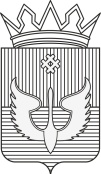 ПОСТАНОВЛЕНИЕАдминистрации  Юсьвинского муниципального округаПермского края02.02.2024	                                                                                                       № 51О внесении изменений в   муниципальную  программу «Развитие физической культуры и спорта в Юсьвинском муниципальном округе Пермского края» В целях приведения муниципальной программы «Развитие физической культуры и спорта в Юсьвинском муниципальном округе Пермского края» в соответствие с бюджетом Юсьвинского муниципального округа Пермского края в части финансового обеспечения расходов, в соответствии с Бюджетным кодексом Российской Федерации, Федеральным законом от 06.10.2003 № 131-ФЗ «Об общих принципах организации местного самоуправления в Российской Федерации», решением Думы Юсьвинского муниципального округа Пермского края от 21.12.2023 № 568 «О бюджете Юсьвинского муниципального округа Пермского края на 2024 год и на плановый период 2025-2026 годов», решением Думы Юсьвинского муниципального округа Пермского края от 21.12.2023 № 570 «О внесении изменений в решение Думы Юсьвинского муниципального округа Пермского края «О бюджете Юсьвинского муниципального округа Пермского края на 2023 год и на плановый период 2024-2025 годов» администрация Юсьвинского муниципального округа Пермского края ПОСТАНОВЛЯЕТ:Внести изменения в муниципальную программу «Развитие физической культуры и спорта в Юсьвинском муниципальном округе Пермского края», утвержденную постановление администрации Юсьвинского муниципального округа Пермского края от 24.10.2022 № 620/6 (в редакции постановления от 15.11.2023 № 760) следующие изменения (дополнения):1.1. Разделы 12, 13,14 паспорта муниципальной программы «Развитие физической культуры и спорта в Юсьвинском муниципальном округе Пермского края» изложить в следующей редакции:          1.2. Таблицу 1 «Финансирование муниципальной программы «Развитие физической культуры и спорта в Юсьвинском муниципальном округе Пермского края» изложить в новой редакции согласно Приложению 1.          1.3. Таблицу 2 «Система программных мероприятий муниципальной программы «Развитие физической культуры и спорта в Юсьвинском муниципальном округе Пермского края» изложить в новой редакции согласно Приложению 2.          1.4. Таблицу 3 « Перечень целевых показателей муниципальной программы «Развитие физической культуры и спорта в Юсьвинском муниципальном округе Пермского края» изложить в новой редакции согласно Приложению 3.2.Настоящее постановление вступает в силу со дня его официального опубликования в газете «Юсьвинские вести» и размещения на официальном сайте муниципального образования Юсьвинского муниципального округа Пермского края в информационно-телекоммуникационной сети «Интернет». 3. Контроль за исполнением настоящего постановления возложить на           Петухову Н.В., заместителя главы администрации Юсьвинского муниципального округа Пермского края по социальному развитию.Глава муниципального округа – глава администрации Юсьвинского муниципального округа Пермского края                                         Н.Г. НикулинПриложение 1к постановлению администрацииЮсьвинского муниципального округаПермского краяот 02.02.2024 № 51ФИНАНСИРОВАНИЕмуниципальной программы«Развитие физической культуры и спорта в Юсьвинском муниципальном округе Пермского края»Таблица 1Приложение 2к постановлению администрацииЮсьвинского муниципального округаПермского краяот 02.02.2024 № 51Система программных мероприятий муниципальной программыРазвитие физической культуры и спорта в Юсьвинском муниципальном округе Пермского края                                                                                                                                                                                                                                 Таблица 2Приложение 3к постановлению администрацииЮсьвинского муниципального округаПермского краяот 02.02.2024 № 51Перечень целевых показателей муниципальной программы «Развитие физической культуры и спорта в Юсьвинском муниципальном округе Пермского края»Таблица 3Методика оценки эффективностимуниципальной программы «Развитие физической культуры и спорта в Юсьвинском муниципальном округе Пермского края»Оценка эффективности реализации муниципальной программы «Развитие культуры, искусства и молодежной политики в  Юсьвинском  муниципальном округе Пермского края» проводится в соответствии с Порядком разработки, реализации и оценки эффективности муниципальных программ Юсьивнского муниципального округа Пермского края, утвержденным постановлением администрации Юсьвинского муниципального округа Пермского края от 04.10.2023 № 635.12.Ожидаемые результаты реализации программыОжидаемые результаты реализации программыОжидаемые результаты реализации программы1. Доля населения, систематически занимающегося физической культурой и спортом –60,9 % к 31.12.2026 г.2. Доля детей  и молодежи (возраст 3- 29 лет), систематически занимающихся физической культурой и спортом – 94,1 % к 31.12.2026 г.3. Доля граждан среднего возраста (женщины 30- 54 года; мужчины 30-59 лет), систематически занимающихся физической культурой и спортом- 49,8 % к 31.12.2026 г.4. Доля граждан старшего возраста (женщины 55- 79 лет; мужчины 60-79 лет), систематически занимающихся физической культурой и спортом- 24,9 % к 31.12.2026 г.5. Участие спортсменов округа в окружных, краевых и иного уровня спортивных мероприятиях – не менее 16 ежегодно.6. Доля населения принявшего участие в выполнении нормативов испытаний (тестов) комплекса ГТО от общей численности населения, проживающего в Юсьвинском муниципальном округе Пермского края зарегистрированного в электронной базе данных  – 30,2 % к 31.12.2026 г.7. Доля населения Юсьвинского муниципального округа Пермского края, выполнившего нормативы Всероссийского физкультурно-спортивного комплекса «Готов к труду и обороне» (ГТО) в общей численности населения, принявшего участие в выполнении нормативов Всероссийского физкультурно-спортивного комплекса «Готов к труду и обороне» (ГТО) – 33,2 % к 31.12.2026 г.8. Уровень обеспеченности населения спортивными сооружениями, исходя из единовременной пропускной способности – 87,7 % к 31.12.2026 г.9. Доля результативных выездов – не менее 50%.1. Доля населения, систематически занимающегося физической культурой и спортом –60,9 % к 31.12.2026 г.2. Доля детей  и молодежи (возраст 3- 29 лет), систематически занимающихся физической культурой и спортом – 94,1 % к 31.12.2026 г.3. Доля граждан среднего возраста (женщины 30- 54 года; мужчины 30-59 лет), систематически занимающихся физической культурой и спортом- 49,8 % к 31.12.2026 г.4. Доля граждан старшего возраста (женщины 55- 79 лет; мужчины 60-79 лет), систематически занимающихся физической культурой и спортом- 24,9 % к 31.12.2026 г.5. Участие спортсменов округа в окружных, краевых и иного уровня спортивных мероприятиях – не менее 16 ежегодно.6. Доля населения принявшего участие в выполнении нормативов испытаний (тестов) комплекса ГТО от общей численности населения, проживающего в Юсьвинском муниципальном округе Пермского края зарегистрированного в электронной базе данных  – 30,2 % к 31.12.2026 г.7. Доля населения Юсьвинского муниципального округа Пермского края, выполнившего нормативы Всероссийского физкультурно-спортивного комплекса «Готов к труду и обороне» (ГТО) в общей численности населения, принявшего участие в выполнении нормативов Всероссийского физкультурно-спортивного комплекса «Готов к труду и обороне» (ГТО) – 33,2 % к 31.12.2026 г.8. Уровень обеспеченности населения спортивными сооружениями, исходя из единовременной пропускной способности – 87,7 % к 31.12.2026 г.9. Доля результативных выездов – не менее 50%.1. Доля населения, систематически занимающегося физической культурой и спортом –60,9 % к 31.12.2026 г.2. Доля детей  и молодежи (возраст 3- 29 лет), систематически занимающихся физической культурой и спортом – 94,1 % к 31.12.2026 г.3. Доля граждан среднего возраста (женщины 30- 54 года; мужчины 30-59 лет), систематически занимающихся физической культурой и спортом- 49,8 % к 31.12.2026 г.4. Доля граждан старшего возраста (женщины 55- 79 лет; мужчины 60-79 лет), систематически занимающихся физической культурой и спортом- 24,9 % к 31.12.2026 г.5. Участие спортсменов округа в окружных, краевых и иного уровня спортивных мероприятиях – не менее 16 ежегодно.6. Доля населения принявшего участие в выполнении нормативов испытаний (тестов) комплекса ГТО от общей численности населения, проживающего в Юсьвинском муниципальном округе Пермского края зарегистрированного в электронной базе данных  – 30,2 % к 31.12.2026 г.7. Доля населения Юсьвинского муниципального округа Пермского края, выполнившего нормативы Всероссийского физкультурно-спортивного комплекса «Готов к труду и обороне» (ГТО) в общей численности населения, принявшего участие в выполнении нормативов Всероссийского физкультурно-спортивного комплекса «Готов к труду и обороне» (ГТО) – 33,2 % к 31.12.2026 г.8. Уровень обеспеченности населения спортивными сооружениями, исходя из единовременной пропускной способности – 87,7 % к 31.12.2026 г.9. Доля результативных выездов – не менее 50%.1. Доля населения, систематически занимающегося физической культурой и спортом –60,9 % к 31.12.2026 г.2. Доля детей  и молодежи (возраст 3- 29 лет), систематически занимающихся физической культурой и спортом – 94,1 % к 31.12.2026 г.3. Доля граждан среднего возраста (женщины 30- 54 года; мужчины 30-59 лет), систематически занимающихся физической культурой и спортом- 49,8 % к 31.12.2026 г.4. Доля граждан старшего возраста (женщины 55- 79 лет; мужчины 60-79 лет), систематически занимающихся физической культурой и спортом- 24,9 % к 31.12.2026 г.5. Участие спортсменов округа в окружных, краевых и иного уровня спортивных мероприятиях – не менее 16 ежегодно.6. Доля населения принявшего участие в выполнении нормативов испытаний (тестов) комплекса ГТО от общей численности населения, проживающего в Юсьвинском муниципальном округе Пермского края зарегистрированного в электронной базе данных  – 30,2 % к 31.12.2026 г.7. Доля населения Юсьвинского муниципального округа Пермского края, выполнившего нормативы Всероссийского физкультурно-спортивного комплекса «Готов к труду и обороне» (ГТО) в общей численности населения, принявшего участие в выполнении нормативов Всероссийского физкультурно-спортивного комплекса «Готов к труду и обороне» (ГТО) – 33,2 % к 31.12.2026 г.8. Уровень обеспеченности населения спортивными сооружениями, исходя из единовременной пропускной способности – 87,7 % к 31.12.2026 г.9. Доля результативных выездов – не менее 50%.1. Доля населения, систематически занимающегося физической культурой и спортом –60,9 % к 31.12.2026 г.2. Доля детей  и молодежи (возраст 3- 29 лет), систематически занимающихся физической культурой и спортом – 94,1 % к 31.12.2026 г.3. Доля граждан среднего возраста (женщины 30- 54 года; мужчины 30-59 лет), систематически занимающихся физической культурой и спортом- 49,8 % к 31.12.2026 г.4. Доля граждан старшего возраста (женщины 55- 79 лет; мужчины 60-79 лет), систематически занимающихся физической культурой и спортом- 24,9 % к 31.12.2026 г.5. Участие спортсменов округа в окружных, краевых и иного уровня спортивных мероприятиях – не менее 16 ежегодно.6. Доля населения принявшего участие в выполнении нормативов испытаний (тестов) комплекса ГТО от общей численности населения, проживающего в Юсьвинском муниципальном округе Пермского края зарегистрированного в электронной базе данных  – 30,2 % к 31.12.2026 г.7. Доля населения Юсьвинского муниципального округа Пермского края, выполнившего нормативы Всероссийского физкультурно-спортивного комплекса «Готов к труду и обороне» (ГТО) в общей численности населения, принявшего участие в выполнении нормативов Всероссийского физкультурно-спортивного комплекса «Готов к труду и обороне» (ГТО) – 33,2 % к 31.12.2026 г.8. Уровень обеспеченности населения спортивными сооружениями, исходя из единовременной пропускной способности – 87,7 % к 31.12.2026 г.9. Доля результативных выездов – не менее 50%.13.Целевые показатели программыЦелевые показатели программыЦелевые показатели программыПлановое значение показателяПлановое значение показателяПлановое значение показателяПлановое значение показателяПлановое значение показателя13.№ п/пНаименование показателяЕд. изм.На начало реализации программы202320242025202613.1.Доля населения, систематически занимающегося физической культурой и спортом%50,454,556,158,660,913.2.Доля детей и молодежи (возраст 3-29 лет), систематически занимающихся физической культурой и спортом%91,091,592,492,794,113.3.Доля граждан среднего возраста (женщины 30- 54 года; мужчины 30-59 лет), систематически занимающихся физической культурой и спортом%33,243,446,948,449,813.4.Доля граждан старшего возраста (женщины 55- 79 лет; мужчины 60-79 лет), систематически занимающихся физической культурой и спортом%13,013,420,921,924,913.5.Количество окружных, краевых и иного уровня спортивных мероприятий, в которых приняли участие спортсмены округаЕд.161616161613.6.Доля результативных выездов %не менее50не менее50не менее 50не менее 50не менее5013.7. Доля населения принявшего участие в выполнении нормативов испытаний (тестов) комплекса ГТО от общей численности населения, проживающего в Юсьвинском муниципальном округе Пермского края, зарегистрированного в электронной базе данных%20,025,030,030,130,213.8.Доля населения Юсьвинского муниципального округа Пермского края, выполнившего нормативы Всероссийского физкультурно-спортивного комплекса «Готов к труду и обороне» (ГТО) в общей численности населения, принявшего участие в выполнении нормативов Всероссийского физкультурно-спортивного комплекса «Готов к труду и обороне» (ГТО) %27,030,033,033,133,213.9.Уровень обеспеченности населения спортивными сооружениями, исходя из единовременной пропускной способности%86,587,087,587,687,710.14.Объемы и источники финансирования программыОбъемы и источники финансирования программыОбъемы и источники финансирования программы2023 год2024 год2025год2026годИтого14.всего по источникам финансирования программы  (тыс. руб.), в том числе:всего по источникам финансирования программы  (тыс. руб.), в том числе:всего по источникам финансирования программы  (тыс. руб.), в том числе:5882,916735647,035000,00,016 529,9467314.программа, всего (тыс. руб.), в том числе:программа, всего (тыс. руб.), в том числе:программа, всего (тыс. руб.), в том числе:5882,916735647,035000,00,016 529,9467314.Бюджет Юсьвинского муниципального округа Пермского краяБюджет Юсьвинского муниципального округа Пермского краяБюджет Юсьвинского муниципального округа Пермского края2570,936732647,035000,00,010217,9667314.бюджет Пермского краябюджет Пермского краябюджет Пермского края3311,983000,00,00,06311,9814.бюджет Российской Федерациибюджет Российской Федерациибюджет Российской Федерации0,00,00,00,00,014.внебюджетные источникивнебюджетные источникивнебюджетные источники0,00,00,00,00,0№ п/пНаименование цели программы, подпрограммы, задачи, основного мероприятия, мероприятияИсточник финансированияОбъем финансирования, тыс. рублейОбъем финансирования, тыс. рублейОбъем финансирования, тыс. рублейОбъем финансирования, тыс. рублей№ п/пНаименование цели программы, подпрограммы, задачи, основного мероприятия, мероприятияИсточник финансирования2023 год2024 год2025 год2026 год1.Цель. Развитие физической культуры и массового спорта на территории Юсьвинского муниципального округа Пермского края.Цель. Развитие физической культуры и массового спорта на территории Юсьвинского муниципального округа Пермского края.Цель. Развитие физической культуры и массового спорта на территории Юсьвинского муниципального округа Пермского края.Цель. Развитие физической культуры и массового спорта на территории Юсьвинского муниципального округа Пермского края.Цель. Развитие физической культуры и массового спорта на территории Юсьвинского муниципального округа Пермского края.Цель. Развитие физической культуры и массового спорта на территории Юсьвинского муниципального округа Пермского края.1.1.Задача. Повышение мотивации и привлечения всех категорий населения к регулярным занятиям физической культурой и спортом и ведению здорового образа жизни.Задача. Повышение мотивации и привлечения всех категорий населения к регулярным занятиям физической культурой и спортом и ведению здорового образа жизни.Задача. Повышение мотивации и привлечения всех категорий населения к регулярным занятиям физической культурой и спортом и ведению здорового образа жизни.Задача. Повышение мотивации и привлечения всех категорий населения к регулярным занятиям физической культурой и спортом и ведению здорового образа жизни.Задача. Повышение мотивации и привлечения всех категорий населения к регулярным занятиям физической культурой и спортом и ведению здорового образа жизни.Задача. Повышение мотивации и привлечения всех категорий населения к регулярным занятиям физической культурой и спортом и ведению здорового образа жизни.1.1.1Основное мероприятие «Обеспечение условий для развития физической культуры и массового спорта на территории Юсьвинского муниципального округа»Бюджет Юсьвинского муниципального округа Пермского края1662,311508,70,00,01.1.1Основное мероприятие «Обеспечение условий для развития физической культуры и массового спорта на территории Юсьвинского муниципального округа»Бюджет Пермского края686,980,00,00,01.1.1Основное мероприятие «Обеспечение условий для развития физической культуры и массового спорта на территории Юсьвинского муниципального округа»Итого 2349,291508,70,00,01.1.1.1Мероприятие «Мы выбираем спорт!» (создание условий для развития массового спорта, пропаганды физической культуры и спорта, обеспечение возможностей для жителей округа систематически заниматься физической культурой и массовым спортом)»Бюджет Юсьвинского муниципального округа Пермского края1553,51508,70,00,01.1.1.1Мероприятие «Мы выбираем спорт!» (создание условий для развития массового спорта, пропаганды физической культуры и спорта, обеспечение возможностей для жителей округа систематически заниматься физической культурой и массовым спортом)»Бюджет Пермского края0,00,00,00,01.1.1.1Мероприятие «Мы выбираем спорт!» (создание условий для развития массового спорта, пропаганды физической культуры и спорта, обеспечение возможностей для жителей округа систематически заниматься физической культурой и массовым спортом)»Итого 1553,51508,70,00,01.1.1.2Мероприятие «Реализация мероприятия «Умею плавать!»Бюджет Юсьвинского муниципального округа Пермского края108,81138,330,00,01.1.1.2Мероприятие «Реализация мероприятия «Умею плавать!»Бюджет Пермского края326,430,00,00,01.1.1.2Мероприятие «Реализация мероприятия «Умею плавать!»Итого 435,24138,330,00,01.1.1.3Мероприятие «Обеспечение условий для развития физической культуры и массового спорта»Бюджет Юсьвинского муниципального округа Пермского края0,00,00,00,01.1.1.3Мероприятие «Обеспечение условий для развития физической культуры и массового спорта»Бюджет Пермского края360,550,00,00,01.1.1.3Мероприятие «Обеспечение условий для развития физической культуры и массового спорта»Итого 360,550,00,00,01.2.Задача. Развитие и укрепление материально-технической базы объектов спорта.Задача. Развитие и укрепление материально-технической базы объектов спорта.Задача. Развитие и укрепление материально-технической базы объектов спорта.Задача. Развитие и укрепление материально-технической базы объектов спорта.Задача. Развитие и укрепление материально-технической базы объектов спорта.Задача. Развитие и укрепление материально-технической базы объектов спорта.1.2.1.Основное мероприятие «Развитие и укрепление материально-технической базы объектов спорта на территории Юсьвинского муниципального округа Пермского края»Бюджет Юсьвинского муниципального округа Пермского края908,626731000,000000,00,01.2.1.Основное мероприятие «Развитие и укрепление материально-технической базы объектов спорта на территории Юсьвинского муниципального округа Пермского края»Бюджет Пермского края2625,000003000,00,00,01.2.1.Основное мероприятие «Развитие и укрепление материально-технической базы объектов спорта на территории Юсьвинского муниципального округа Пермского края»Итого 3533,626734000,000000,00,01.2.1.1Мероприятие «Проектирование и устройство спортивных площадок и оснащение объектов спортивным оборудованием и инвентарем для занятий физической культурой и спортом»Бюджет Юсьвинского муниципального округа Пермского края848,726731000,000000,00,01.2.1.1Мероприятие «Проектирование и устройство спортивных площадок и оснащение объектов спортивным оборудованием и инвентарем для занятий физической культурой и спортом»Бюджет Пермского края2625,000003000,00,00,01.2.1.1Мероприятие «Проектирование и устройство спортивных площадок и оснащение объектов спортивным оборудованием и инвентарем для занятий физической культурой и спортом»Итого3473,726734000,000000,00,01.2.1.2Мероприятие «Проектирование и устройство спортивных площадок и оснащение объектов спортивным оборудованием и инвентарем для занятий физической культурой и спортом  (расходы, не софинансируемые из краевого бюджета)»Бюджет Юсьвинского муниципального округа Пермского края59,90,00,00,01.2.1.2Мероприятие «Проектирование и устройство спортивных площадок и оснащение объектов спортивным оборудованием и инвентарем для занятий физической культурой и спортом  (расходы, не софинансируемые из краевого бюджета)»Бюджет Пермского края0,00,00,00,01.2.1.2Мероприятие «Проектирование и устройство спортивных площадок и оснащение объектов спортивным оборудованием и инвентарем для занятий физической культурой и спортом  (расходы, не софинансируемые из краевого бюджета)»Итого59,90,00,00,01.2.2Основное мероприятие «Капитальный ремонт объектов спортивной инфраструктуры муниципального значения»Бюджет Юсьвинского муниципального округа Пермского края0,00,05000,00,01.2.2Основное мероприятие «Капитальный ремонт объектов спортивной инфраструктуры муниципального значения»Бюджет Пермского края0,00,00,00,01.2.2Основное мероприятие «Капитальный ремонт объектов спортивной инфраструктуры муниципального значения»Итого 0,00,05000,00,01.2.2.1Мероприятие «Капитальный ремонт объектов спортивной инфраструктуры муниципального значения»Бюджет Юсьвинского муниципального округа Пермского края0,00,05000,000,01.2.2.1Мероприятие «Капитальный ремонт объектов спортивной инфраструктуры муниципального значения»Бюджет Пермского края0,00,00,00,01.2.2.1Мероприятие «Капитальный ремонт объектов спортивной инфраструктуры муниципального значения»Итого 0,00,05000,00,0Всего по программеВсего по программеВсего по программе5882,916735647,035000,00,0в том числе по источникам финансирования:в том числе по источникам финансирования:в том числе по источникам финансирования:в том числе по источникам финансирования:в том числе по источникам финансирования:Бюджет Юсьвинского муниципального округа Пермского краяБюджет Юсьвинского муниципального округа Пермского краяБюджет Юсьвинского муниципального округа Пермского края2570,936732647,035000,00,0бюджет Пермского краябюджет Пермского краябюджет Пермского края3311,983000,000,00,0бюджет Российской Федерациибюджет Российской Федерациибюджет Российской Федерации0,00,00,00,0внебюджетные источникивнебюджетные источникивнебюджетные источники0,00,00,00,0КодНаименование задачи, основного мероприятия, мероприятия, целевого показателяНаименование задачи, основного мероприятия, мероприятия, целевого показателяНаименование задачи, основного мероприятия, мероприятия, целевого показателяНаименование задачи, основного мероприятия, мероприятия, целевого показателяНаименование задачи, основного мероприятия, мероприятия, целевого показателяПлановое значение показателя целевого показателя программы Плановое значение показателя целевого показателя программы Плановое значение показателя целевого показателя программы Плановое значение показателя целевого показателя программы Плановое значение показателя целевого показателя программы Плановое значение показателя целевого показателя программы Плановое значение показателя целевого показателя программы Плановое значение показателя целевого показателя программы Плановое значение показателя целевого показателя программы Плановое значение показателя целевого показателя программы Плановое значение показателя целевого показателя программы Плановое значение показателя целевого показателя программы Плановое значение показателя целевого показателя программы Плановое значение показателя целевого показателя программы Плановое значение показателя целевого показателя программы Плановое значение показателя целевого показателя программы Плановое значение показателя целевого показателя программы Плановое значение показателя целевого показателя программы Участник программыУчастник программыУчастник программыУчастник программыУчастник программыУчастник программыИсточник финансирования Источник финансирования Источник финансирования Источник финансирования Источник финансирования Источник финансирования Объем финансирования, тыс. руб. Объем финансирования, тыс. руб. Объем финансирования, тыс. руб. Объем финансирования, тыс. руб. Объем финансирования, тыс. руб. Объем финансирования, тыс. руб. Объем финансирования, тыс. руб. КодНаименование задачи, основного мероприятия, мероприятия, целевого показателяНаименование задачи, основного мероприятия, мероприятия, целевого показателяНаименование задачи, основного мероприятия, мероприятия, целевого показателяНаименование задачи, основного мероприятия, мероприятия, целевого показателяНаименование задачи, основного мероприятия, мероприятия, целевого показателяед. изм.ед. изм.ед. изм.ед. изм.2023 год2023 год2023 год2023 год2023 год2024 год2024 год2024 год2025 год2025 год2025 год2025 год2026 год2026 год2023 год2024 год2024 год2024 год2024 год2025 год2026 год122222333344444555666677888888999999101111111112131.1Задача. Повышение мотивации и привлечения всех категорий населения к регулярным занятиям физической культурой и спортом и ведению здорового образа жизни.Задача. Повышение мотивации и привлечения всех категорий населения к регулярным занятиям физической культурой и спортом и ведению здорового образа жизни.Задача. Повышение мотивации и привлечения всех категорий населения к регулярным занятиям физической культурой и спортом и ведению здорового образа жизни.Задача. Повышение мотивации и привлечения всех категорий населения к регулярным занятиям физической культурой и спортом и ведению здорового образа жизни.Задача. Повышение мотивации и привлечения всех категорий населения к регулярным занятиям физической культурой и спортом и ведению здорового образа жизни.Задача. Повышение мотивации и привлечения всех категорий населения к регулярным занятиям физической культурой и спортом и ведению здорового образа жизни.Задача. Повышение мотивации и привлечения всех категорий населения к регулярным занятиям физической культурой и спортом и ведению здорового образа жизни.Задача. Повышение мотивации и привлечения всех категорий населения к регулярным занятиям физической культурой и спортом и ведению здорового образа жизни.Задача. Повышение мотивации и привлечения всех категорий населения к регулярным занятиям физической культурой и спортом и ведению здорового образа жизни.Задача. Повышение мотивации и привлечения всех категорий населения к регулярным занятиям физической культурой и спортом и ведению здорового образа жизни.Задача. Повышение мотивации и привлечения всех категорий населения к регулярным занятиям физической культурой и спортом и ведению здорового образа жизни.Задача. Повышение мотивации и привлечения всех категорий населения к регулярным занятиям физической культурой и спортом и ведению здорового образа жизни.Задача. Повышение мотивации и привлечения всех категорий населения к регулярным занятиям физической культурой и спортом и ведению здорового образа жизни.Задача. Повышение мотивации и привлечения всех категорий населения к регулярным занятиям физической культурой и спортом и ведению здорового образа жизни.Задача. Повышение мотивации и привлечения всех категорий населения к регулярным занятиям физической культурой и спортом и ведению здорового образа жизни.Задача. Повышение мотивации и привлечения всех категорий населения к регулярным занятиям физической культурой и спортом и ведению здорового образа жизни.Задача. Повышение мотивации и привлечения всех категорий населения к регулярным занятиям физической культурой и спортом и ведению здорового образа жизни.Задача. Повышение мотивации и привлечения всех категорий населения к регулярным занятиям физической культурой и спортом и ведению здорового образа жизни.Задача. Повышение мотивации и привлечения всех категорий населения к регулярным занятиям физической культурой и спортом и ведению здорового образа жизни.Задача. Повышение мотивации и привлечения всех категорий населения к регулярным занятиям физической культурой и спортом и ведению здорового образа жизни.Задача. Повышение мотивации и привлечения всех категорий населения к регулярным занятиям физической культурой и спортом и ведению здорового образа жизни.Задача. Повышение мотивации и привлечения всех категорий населения к регулярным занятиям физической культурой и спортом и ведению здорового образа жизни.Задача. Повышение мотивации и привлечения всех категорий населения к регулярным занятиям физической культурой и спортом и ведению здорового образа жизни.Задача. Повышение мотивации и привлечения всех категорий населения к регулярным занятиям физической культурой и спортом и ведению здорового образа жизни.Задача. Повышение мотивации и привлечения всех категорий населения к регулярным занятиям физической культурой и спортом и ведению здорового образа жизни.Задача. Повышение мотивации и привлечения всех категорий населения к регулярным занятиям физической культурой и спортом и ведению здорового образа жизни.Задача. Повышение мотивации и привлечения всех категорий населения к регулярным занятиям физической культурой и спортом и ведению здорового образа жизни.Задача. Повышение мотивации и привлечения всех категорий населения к регулярным занятиям физической культурой и спортом и ведению здорового образа жизни.Задача. Повышение мотивации и привлечения всех категорий населения к регулярным занятиям физической культурой и спортом и ведению здорового образа жизни.Задача. Повышение мотивации и привлечения всех категорий населения к регулярным занятиям физической культурой и спортом и ведению здорового образа жизни.Задача. Повышение мотивации и привлечения всех категорий населения к регулярным занятиям физической культурой и спортом и ведению здорового образа жизни.Задача. Повышение мотивации и привлечения всех категорий населения к регулярным занятиям физической культурой и спортом и ведению здорового образа жизни.Задача. Повышение мотивации и привлечения всех категорий населения к регулярным занятиям физической культурой и спортом и ведению здорового образа жизни.Задача. Повышение мотивации и привлечения всех категорий населения к регулярным занятиям физической культурой и спортом и ведению здорового образа жизни.Задача. Повышение мотивации и привлечения всех категорий населения к регулярным занятиям физической культурой и спортом и ведению здорового образа жизни.Задача. Повышение мотивации и привлечения всех категорий населения к регулярным занятиям физической культурой и спортом и ведению здорового образа жизни.Задача. Повышение мотивации и привлечения всех категорий населения к регулярным занятиям физической культурой и спортом и ведению здорового образа жизни.Задача. Повышение мотивации и привлечения всех категорий населения к регулярным занятиям физической культурой и спортом и ведению здорового образа жизни.Задача. Повышение мотивации и привлечения всех категорий населения к регулярным занятиям физической культурой и спортом и ведению здорового образа жизни.Задача. Повышение мотивации и привлечения всех категорий населения к регулярным занятиям физической культурой и спортом и ведению здорового образа жизни.Задача. Повышение мотивации и привлечения всех категорий населения к регулярным занятиям физической культурой и спортом и ведению здорового образа жизни.Задача. Повышение мотивации и привлечения всех категорий населения к регулярным занятиям физической культурой и спортом и ведению здорового образа жизни.1.1.1Основное мероприятие «Обеспечение условий для развития физической культуры и массового спорта на территории Юсьвинского муниципального округа Пермского края»Основное мероприятие «Обеспечение условий для развития физической культуры и массового спорта на территории Юсьвинского муниципального округа Пермского края»Основное мероприятие «Обеспечение условий для развития физической культуры и массового спорта на территории Юсьвинского муниципального округа Пермского края»Основное мероприятие «Обеспечение условий для развития физической культуры и массового спорта на территории Юсьвинского муниципального округа Пермского края»Основное мероприятие «Обеспечение условий для развития физической культуры и массового спорта на территории Юсьвинского муниципального округа Пермского края»Основное мероприятие «Обеспечение условий для развития физической культуры и массового спорта на территории Юсьвинского муниципального округа Пермского края»Основное мероприятие «Обеспечение условий для развития физической культуры и массового спорта на территории Юсьвинского муниципального округа Пермского края»Основное мероприятие «Обеспечение условий для развития физической культуры и массового спорта на территории Юсьвинского муниципального округа Пермского края»Основное мероприятие «Обеспечение условий для развития физической культуры и массового спорта на территории Юсьвинского муниципального округа Пермского края»Основное мероприятие «Обеспечение условий для развития физической культуры и массового спорта на территории Юсьвинского муниципального округа Пермского края»Основное мероприятие «Обеспечение условий для развития физической культуры и массового спорта на территории Юсьвинского муниципального округа Пермского края»Основное мероприятие «Обеспечение условий для развития физической культуры и массового спорта на территории Юсьвинского муниципального округа Пермского края»Основное мероприятие «Обеспечение условий для развития физической культуры и массового спорта на территории Юсьвинского муниципального округа Пермского края»Основное мероприятие «Обеспечение условий для развития физической культуры и массового спорта на территории Юсьвинского муниципального округа Пермского края»Основное мероприятие «Обеспечение условий для развития физической культуры и массового спорта на территории Юсьвинского муниципального округа Пермского края»Основное мероприятие «Обеспечение условий для развития физической культуры и массового спорта на территории Юсьвинского муниципального округа Пермского края»Основное мероприятие «Обеспечение условий для развития физической культуры и массового спорта на территории Юсьвинского муниципального округа Пермского края»Основное мероприятие «Обеспечение условий для развития физической культуры и массового спорта на территории Юсьвинского муниципального округа Пермского края»Основное мероприятие «Обеспечение условий для развития физической культуры и массового спорта на территории Юсьвинского муниципального округа Пермского края»Основное мероприятие «Обеспечение условий для развития физической культуры и массового спорта на территории Юсьвинского муниципального округа Пермского края»Основное мероприятие «Обеспечение условий для развития физической культуры и массового спорта на территории Юсьвинского муниципального округа Пермского края»Основное мероприятие «Обеспечение условий для развития физической культуры и массового спорта на территории Юсьвинского муниципального округа Пермского края»Основное мероприятие «Обеспечение условий для развития физической культуры и массового спорта на территории Юсьвинского муниципального округа Пермского края»Основное мероприятие «Обеспечение условий для развития физической культуры и массового спорта на территории Юсьвинского муниципального округа Пермского края»Основное мероприятие «Обеспечение условий для развития физической культуры и массового спорта на территории Юсьвинского муниципального округа Пермского края»Основное мероприятие «Обеспечение условий для развития физической культуры и массового спорта на территории Юсьвинского муниципального округа Пермского края»Основное мероприятие «Обеспечение условий для развития физической культуры и массового спорта на территории Юсьвинского муниципального округа Пермского края»Основное мероприятие «Обеспечение условий для развития физической культуры и массового спорта на территории Юсьвинского муниципального округа Пермского края»Основное мероприятие «Обеспечение условий для развития физической культуры и массового спорта на территории Юсьвинского муниципального округа Пермского края»Основное мероприятие «Обеспечение условий для развития физической культуры и массового спорта на территории Юсьвинского муниципального округа Пермского края»Основное мероприятие «Обеспечение условий для развития физической культуры и массового спорта на территории Юсьвинского муниципального округа Пермского края»Основное мероприятие «Обеспечение условий для развития физической культуры и массового спорта на территории Юсьвинского муниципального округа Пермского края»Основное мероприятие «Обеспечение условий для развития физической культуры и массового спорта на территории Юсьвинского муниципального округа Пермского края»Основное мероприятие «Обеспечение условий для развития физической культуры и массового спорта на территории Юсьвинского муниципального округа Пермского края»Основное мероприятие «Обеспечение условий для развития физической культуры и массового спорта на территории Юсьвинского муниципального округа Пермского края»Основное мероприятие «Обеспечение условий для развития физической культуры и массового спорта на территории Юсьвинского муниципального округа Пермского края»Основное мероприятие «Обеспечение условий для развития физической культуры и массового спорта на территории Юсьвинского муниципального округа Пермского края»Основное мероприятие «Обеспечение условий для развития физической культуры и массового спорта на территории Юсьвинского муниципального округа Пермского края»Основное мероприятие «Обеспечение условий для развития физической культуры и массового спорта на территории Юсьвинского муниципального округа Пермского края»Основное мероприятие «Обеспечение условий для развития физической культуры и массового спорта на территории Юсьвинского муниципального округа Пермского края»Основное мероприятие «Обеспечение условий для развития физической культуры и массового спорта на территории Юсьвинского муниципального округа Пермского края»Основное мероприятие «Обеспечение условий для развития физической культуры и массового спорта на территории Юсьвинского муниципального округа Пермского края»1.1.1.1Мероприятие «Мы выбираем спорт!» (создание условий для развития массового спорта, пропаганды физической культуры и спорта, обеспечение возможностей для жителей района систематически заниматься физической культурой и массовым спортом)Мероприятие «Мы выбираем спорт!» (создание условий для развития массового спорта, пропаганды физической культуры и спорта, обеспечение возможностей для жителей района систематически заниматься физической культурой и массовым спортом)Мероприятие «Мы выбираем спорт!» (создание условий для развития массового спорта, пропаганды физической культуры и спорта, обеспечение возможностей для жителей района систематически заниматься физической культурой и массовым спортом)Мероприятие «Мы выбираем спорт!» (создание условий для развития массового спорта, пропаганды физической культуры и спорта, обеспечение возможностей для жителей района систематически заниматься физической культурой и массовым спортом)Мероприятие «Мы выбираем спорт!» (создание условий для развития массового спорта, пропаганды физической культуры и спорта, обеспечение возможностей для жителей района систематически заниматься физической культурой и массовым спортом)Мероприятие «Мы выбираем спорт!» (создание условий для развития массового спорта, пропаганды физической культуры и спорта, обеспечение возможностей для жителей района систематически заниматься физической культурой и массовым спортом)Мероприятие «Мы выбираем спорт!» (создание условий для развития массового спорта, пропаганды физической культуры и спорта, обеспечение возможностей для жителей района систематически заниматься физической культурой и массовым спортом)Мероприятие «Мы выбираем спорт!» (создание условий для развития массового спорта, пропаганды физической культуры и спорта, обеспечение возможностей для жителей района систематически заниматься физической культурой и массовым спортом)Мероприятие «Мы выбираем спорт!» (создание условий для развития массового спорта, пропаганды физической культуры и спорта, обеспечение возможностей для жителей района систематически заниматься физической культурой и массовым спортом)Мероприятие «Мы выбираем спорт!» (создание условий для развития массового спорта, пропаганды физической культуры и спорта, обеспечение возможностей для жителей района систематически заниматься физической культурой и массовым спортом)Мероприятие «Мы выбираем спорт!» (создание условий для развития массового спорта, пропаганды физической культуры и спорта, обеспечение возможностей для жителей района систематически заниматься физической культурой и массовым спортом)Мероприятие «Мы выбираем спорт!» (создание условий для развития массового спорта, пропаганды физической культуры и спорта, обеспечение возможностей для жителей района систематически заниматься физической культурой и массовым спортом)Мероприятие «Мы выбираем спорт!» (создание условий для развития массового спорта, пропаганды физической культуры и спорта, обеспечение возможностей для жителей района систематически заниматься физической культурой и массовым спортом)Мероприятие «Мы выбираем спорт!» (создание условий для развития массового спорта, пропаганды физической культуры и спорта, обеспечение возможностей для жителей района систематически заниматься физической культурой и массовым спортом)Мероприятие «Мы выбираем спорт!» (создание условий для развития массового спорта, пропаганды физической культуры и спорта, обеспечение возможностей для жителей района систематически заниматься физической культурой и массовым спортом)Мероприятие «Мы выбираем спорт!» (создание условий для развития массового спорта, пропаганды физической культуры и спорта, обеспечение возможностей для жителей района систематически заниматься физической культурой и массовым спортом)Мероприятие «Мы выбираем спорт!» (создание условий для развития массового спорта, пропаганды физической культуры и спорта, обеспечение возможностей для жителей района систематически заниматься физической культурой и массовым спортом)Мероприятие «Мы выбираем спорт!» (создание условий для развития массового спорта, пропаганды физической культуры и спорта, обеспечение возможностей для жителей района систематически заниматься физической культурой и массовым спортом)Мероприятие «Мы выбираем спорт!» (создание условий для развития массового спорта, пропаганды физической культуры и спорта, обеспечение возможностей для жителей района систематически заниматься физической культурой и массовым спортом)Мероприятие «Мы выбираем спорт!» (создание условий для развития массового спорта, пропаганды физической культуры и спорта, обеспечение возможностей для жителей района систематически заниматься физической культурой и массовым спортом)Мероприятие «Мы выбираем спорт!» (создание условий для развития массового спорта, пропаганды физической культуры и спорта, обеспечение возможностей для жителей района систематически заниматься физической культурой и массовым спортом)Мероприятие «Мы выбираем спорт!» (создание условий для развития массового спорта, пропаганды физической культуры и спорта, обеспечение возможностей для жителей района систематически заниматься физической культурой и массовым спортом)Мероприятие «Мы выбираем спорт!» (создание условий для развития массового спорта, пропаганды физической культуры и спорта, обеспечение возможностей для жителей района систематически заниматься физической культурой и массовым спортом)Мероприятие «Мы выбираем спорт!» (создание условий для развития массового спорта, пропаганды физической культуры и спорта, обеспечение возможностей для жителей района систематически заниматься физической культурой и массовым спортом)Мероприятие «Мы выбираем спорт!» (создание условий для развития массового спорта, пропаганды физической культуры и спорта, обеспечение возможностей для жителей района систематически заниматься физической культурой и массовым спортом)Мероприятие «Мы выбираем спорт!» (создание условий для развития массового спорта, пропаганды физической культуры и спорта, обеспечение возможностей для жителей района систематически заниматься физической культурой и массовым спортом)Мероприятие «Мы выбираем спорт!» (создание условий для развития массового спорта, пропаганды физической культуры и спорта, обеспечение возможностей для жителей района систематически заниматься физической культурой и массовым спортом)Мероприятие «Мы выбираем спорт!» (создание условий для развития массового спорта, пропаганды физической культуры и спорта, обеспечение возможностей для жителей района систематически заниматься физической культурой и массовым спортом)Мероприятие «Мы выбираем спорт!» (создание условий для развития массового спорта, пропаганды физической культуры и спорта, обеспечение возможностей для жителей района систематически заниматься физической культурой и массовым спортом)Мероприятие «Мы выбираем спорт!» (создание условий для развития массового спорта, пропаганды физической культуры и спорта, обеспечение возможностей для жителей района систематически заниматься физической культурой и массовым спортом)Мероприятие «Мы выбираем спорт!» (создание условий для развития массового спорта, пропаганды физической культуры и спорта, обеспечение возможностей для жителей района систематически заниматься физической культурой и массовым спортом)Мероприятие «Мы выбираем спорт!» (создание условий для развития массового спорта, пропаганды физической культуры и спорта, обеспечение возможностей для жителей района систематически заниматься физической культурой и массовым спортом)Мероприятие «Мы выбираем спорт!» (создание условий для развития массового спорта, пропаганды физической культуры и спорта, обеспечение возможностей для жителей района систематически заниматься физической культурой и массовым спортом)Мероприятие «Мы выбираем спорт!» (создание условий для развития массового спорта, пропаганды физической культуры и спорта, обеспечение возможностей для жителей района систематически заниматься физической культурой и массовым спортом)Мероприятие «Мы выбираем спорт!» (создание условий для развития массового спорта, пропаганды физической культуры и спорта, обеспечение возможностей для жителей района систематически заниматься физической культурой и массовым спортом)Мероприятие «Мы выбираем спорт!» (создание условий для развития массового спорта, пропаганды физической культуры и спорта, обеспечение возможностей для жителей района систематически заниматься физической культурой и массовым спортом)Мероприятие «Мы выбираем спорт!» (создание условий для развития массового спорта, пропаганды физической культуры и спорта, обеспечение возможностей для жителей района систематически заниматься физической культурой и массовым спортом)Мероприятие «Мы выбираем спорт!» (создание условий для развития массового спорта, пропаганды физической культуры и спорта, обеспечение возможностей для жителей района систематически заниматься физической культурой и массовым спортом)Мероприятие «Мы выбираем спорт!» (создание условий для развития массового спорта, пропаганды физической культуры и спорта, обеспечение возможностей для жителей района систематически заниматься физической культурой и массовым спортом)Мероприятие «Мы выбираем спорт!» (создание условий для развития массового спорта, пропаганды физической культуры и спорта, обеспечение возможностей для жителей района систематически заниматься физической культурой и массовым спортом)Мероприятие «Мы выбираем спорт!» (создание условий для развития массового спорта, пропаганды физической культуры и спорта, обеспечение возможностей для жителей района систематически заниматься физической культурой и массовым спортом)Мероприятие «Мы выбираем спорт!» (создание условий для развития массового спорта, пропаганды физической культуры и спорта, обеспечение возможностей для жителей района систематически заниматься физической культурой и массовым спортом)1.1.1.1.1Доля населения, систематически занимающегося физической культурой и спортомДоля населения, систематически занимающегося физической культурой и спортомДоля населения, систематически занимающегося физической культурой и спортомДоля населения, систематически занимающегося физической культурой и спортомДоля населения, систематически занимающегося физической культурой и спортом%%%%54,554,554,554,554,556,156,156,158,658,658,658,660,960,960,960,960,9ДЮСШ «Спарт»ДЮСШ «Спарт»ДЮСШ «Спарт»ДЮСШ «Спарт»ДЮСШ «Спарт»ДЮСШ «Спарт»Бюджет Юсьвинского муниципального округа Пермского краяБюджет Юсьвинского муниципального округа Пермского краяБюджет Юсьвинского муниципального округа Пермского края1487,566,01442,766,001442,766,001442,766,001442,766,000,00,00,00,01.1.1.1.1Доля населения, систематически занимающегося физической культурой и спортомДоля населения, систематически занимающегося физической культурой и спортомДоля населения, систематически занимающегося физической культурой и спортомДоля населения, систематически занимающегося физической культурой и спортомДоля населения, систематически занимающегося физической культурой и спортом%%%%54,554,554,554,554,556,156,156,158,658,658,658,660,960,960,960,960,9Учреждения культурно-досугового типаУчреждения культурно-досугового типаУчреждения культурно-досугового типаУчреждения культурно-досугового типаУчреждения культурно-досугового типаУчреждения культурно-досугового типаБюджет Юсьвинского муниципального округа Пермского краяБюджет Юсьвинского муниципального округа Пермского краяБюджет Юсьвинского муниципального округа Пермского края1487,566,01442,766,001442,766,001442,766,001442,766,000,00,00,00,01.1.1.1.2Доля детей и молодежи (возраст 3- 29 лет), систематически занимающихся физической культурой и спортомДоля детей и молодежи (возраст 3- 29 лет), систематически занимающихся физической культурой и спортомДоля детей и молодежи (возраст 3- 29 лет), систематически занимающихся физической культурой и спортомДоля детей и молодежи (возраст 3- 29 лет), систематически занимающихся физической культурой и спортомДоля детей и молодежи (возраст 3- 29 лет), систематически занимающихся физической культурой и спортом%%%%91,591,591,591,591,592,492,492,492,792,792,792,794,194,194,194,194,1Бюджет Пермского краяБюджет Пермского краяБюджет Пермского края0,00,00,00,00,00,00,01.1.1.1.3Доля граждан среднего возраста (женщины 30-54 года; мужчины 30-59 лет), систематически занимающихся физической культурой и спортомДоля граждан среднего возраста (женщины 30-54 года; мужчины 30-59 лет), систематически занимающихся физической культурой и спортомДоля граждан среднего возраста (женщины 30-54 года; мужчины 30-59 лет), систематически занимающихся физической культурой и спортомДоля граждан среднего возраста (женщины 30-54 года; мужчины 30-59 лет), систематически занимающихся физической культурой и спортомДоля граждан среднего возраста (женщины 30-54 года; мужчины 30-59 лет), систематически занимающихся физической культурой и спортом%%%%43,443,443,443,443,446,946,946,948,448,448,448,449,849,849,849,849,81.1.1.1.4Доля граждан старшего возраста (женщины 55- 79 лет; мужчины 60- 79 лет), систематически занимающиеся физической культурой и спортомДоля граждан старшего возраста (женщины 55- 79 лет; мужчины 60- 79 лет), систематически занимающиеся физической культурой и спортомДоля граждан старшего возраста (женщины 55- 79 лет; мужчины 60- 79 лет), систематически занимающиеся физической культурой и спортомДоля граждан старшего возраста (женщины 55- 79 лет; мужчины 60- 79 лет), систематически занимающиеся физической культурой и спортомДоля граждан старшего возраста (женщины 55- 79 лет; мужчины 60- 79 лет), систематически занимающиеся физической культурой и спортом%%%%13,413,413,413,413,420,920,920,921,921,921,921,924,924,924,924,924,91.1.1.1.5Участие спортсменов района в окружных, краевых и иного уровня спортивных мероприятияхУчастие спортсменов района в окружных, краевых и иного уровня спортивных мероприятияхУчастие спортсменов района в окружных, краевых и иного уровня спортивных мероприятияхУчастие спортсменов района в окружных, краевых и иного уровня спортивных мероприятияхУчастие спортсменов района в окружных, краевых и иного уровня спортивных мероприятияхЕд.Ед.Ед.Ед.16161616161616161616161616161616161.1.1.6Доля результативных выездовДоля результативных выездовДоля результативных выездовДоля результативных выездовДоля результативных выездов%%%%Не менее 50Не менее 50Не менее 50Не менее 50Не менее 50Не менее 50Не менее 50Не менее 50Не менее 50Не менее 50Не менее 50Не менее 50Не менее 50Не менее 50Не менее 50Не менее 50Не менее 501.1.1.1.7Доля населения принявшего участие в выполнении нормативов испытаний (тестов) комплекса ГТО от общей численности населения, проживающего в Юсьвинском муниципальном округе Пермского края, зарегистрированного в электронной базе данныхДоля населения принявшего участие в выполнении нормативов испытаний (тестов) комплекса ГТО от общей численности населения, проживающего в Юсьвинском муниципальном округе Пермского края, зарегистрированного в электронной базе данныхДоля населения принявшего участие в выполнении нормативов испытаний (тестов) комплекса ГТО от общей численности населения, проживающего в Юсьвинском муниципальном округе Пермского края, зарегистрированного в электронной базе данныхДоля населения принявшего участие в выполнении нормативов испытаний (тестов) комплекса ГТО от общей численности населения, проживающего в Юсьвинском муниципальном округе Пермского края, зарегистрированного в электронной базе данныхДоля населения принявшего участие в выполнении нормативов испытаний (тестов) комплекса ГТО от общей численности населения, проживающего в Юсьвинском муниципальном округе Пермского края, зарегистрированного в электронной базе данных%%%%25,025,025,025,025,030,030,030,030,130,130,130,130,230,230,230,230,21.1.1.1.8Доля населения Юсьвинского муниципального округа Пермского края, выполнившего нормативы Всероссийского физкультурно-спортивного комплекса «Готов к труду и обороне» (ГТО) в общей численности населения, принявшего участие в выполнении нормативов Всероссийского физкультурно-спортивного комплекса «Готов к труду и обороне» (ГТО)Доля населения Юсьвинского муниципального округа Пермского края, выполнившего нормативы Всероссийского физкультурно-спортивного комплекса «Готов к труду и обороне» (ГТО) в общей численности населения, принявшего участие в выполнении нормативов Всероссийского физкультурно-спортивного комплекса «Готов к труду и обороне» (ГТО)Доля населения Юсьвинского муниципального округа Пермского края, выполнившего нормативы Всероссийского физкультурно-спортивного комплекса «Готов к труду и обороне» (ГТО) в общей численности населения, принявшего участие в выполнении нормативов Всероссийского физкультурно-спортивного комплекса «Готов к труду и обороне» (ГТО)Доля населения Юсьвинского муниципального округа Пермского края, выполнившего нормативы Всероссийского физкультурно-спортивного комплекса «Готов к труду и обороне» (ГТО) в общей численности населения, принявшего участие в выполнении нормативов Всероссийского физкультурно-спортивного комплекса «Готов к труду и обороне» (ГТО)Доля населения Юсьвинского муниципального округа Пермского края, выполнившего нормативы Всероссийского физкультурно-спортивного комплекса «Готов к труду и обороне» (ГТО) в общей численности населения, принявшего участие в выполнении нормативов Всероссийского физкультурно-спортивного комплекса «Готов к труду и обороне» (ГТО)%%%%30,030,030,030,030,033,033,033,0   33,1   33,1   33,1   33,133,233,233,233,233,2ДЮСШ «СПАРТ»ДЮСШ «СПАРТ»ДЮСШ «СПАРТ»ДЮСШ «СПАРТ»ДЮСШ «СПАРТ»ДЮСШ «СПАРТ»ДЮСШ «СПАРТ»Итого по мероприятию 1.1.1.1, в том числе по источникам финансированияИтого по мероприятию 1.1.1.1, в том числе по источникам финансированияИтого по мероприятию 1.1.1.1, в том числе по источникам финансированияИтого по мероприятию 1.1.1.1, в том числе по источникам финансированияИтого по мероприятию 1.1.1.1, в том числе по источникам финансированияИтого по мероприятию 1.1.1.1, в том числе по источникам финансированияИтого по мероприятию 1.1.1.1, в том числе по источникам финансированияИтого по мероприятию 1.1.1.1, в том числе по источникам финансированияИтого по мероприятию 1.1.1.1, в том числе по источникам финансированияИтого по мероприятию 1.1.1.1, в том числе по источникам финансированияИтого по мероприятию 1.1.1.1, в том числе по источникам финансированияИтого по мероприятию 1.1.1.1, в том числе по источникам финансированияИтого по мероприятию 1.1.1.1, в том числе по источникам финансированияИтого по мероприятию 1.1.1.1, в том числе по источникам финансированияИтого по мероприятию 1.1.1.1, в том числе по источникам финансированияИтого по мероприятию 1.1.1.1, в том числе по источникам финансированияИтого по мероприятию 1.1.1.1, в том числе по источникам финансированияИтого по мероприятию 1.1.1.1, в том числе по источникам финансированияИтого по мероприятию 1.1.1.1, в том числе по источникам финансированияИтого по мероприятию 1.1.1.1, в том числе по источникам финансированияИтого по мероприятию 1.1.1.1, в том числе по источникам финансированияИтого по мероприятию 1.1.1.1, в том числе по источникам финансированияИтого по мероприятию 1.1.1.1, в том числе по источникам финансированияИтого по мероприятию 1.1.1.1, в том числе по источникам финансированияИтого по мероприятию 1.1.1.1, в том числе по источникам финансированияИтого по мероприятию 1.1.1.1, в том числе по источникам финансированияИтого по мероприятию 1.1.1.1, в том числе по источникам финансированияИтого по мероприятию 1.1.1.1, в том числе по источникам финансированияИтого по мероприятию 1.1.1.1, в том числе по источникам финансированияИтого по мероприятию 1.1.1.1, в том числе по источникам финансированияИтого по мероприятию 1.1.1.1, в том числе по источникам финансированияИтого по мероприятию 1.1.1.1, в том числе по источникам финансированияВсегоВсегоВсегоВсего1553,51508,71508,71508,71508,70,00,0Итого по мероприятию 1.1.1.1, в том числе по источникам финансированияИтого по мероприятию 1.1.1.1, в том числе по источникам финансированияИтого по мероприятию 1.1.1.1, в том числе по источникам финансированияИтого по мероприятию 1.1.1.1, в том числе по источникам финансированияИтого по мероприятию 1.1.1.1, в том числе по источникам финансированияИтого по мероприятию 1.1.1.1, в том числе по источникам финансированияИтого по мероприятию 1.1.1.1, в том числе по источникам финансированияИтого по мероприятию 1.1.1.1, в том числе по источникам финансированияИтого по мероприятию 1.1.1.1, в том числе по источникам финансированияИтого по мероприятию 1.1.1.1, в том числе по источникам финансированияИтого по мероприятию 1.1.1.1, в том числе по источникам финансированияИтого по мероприятию 1.1.1.1, в том числе по источникам финансированияИтого по мероприятию 1.1.1.1, в том числе по источникам финансированияИтого по мероприятию 1.1.1.1, в том числе по источникам финансированияИтого по мероприятию 1.1.1.1, в том числе по источникам финансированияИтого по мероприятию 1.1.1.1, в том числе по источникам финансированияИтого по мероприятию 1.1.1.1, в том числе по источникам финансированияИтого по мероприятию 1.1.1.1, в том числе по источникам финансированияИтого по мероприятию 1.1.1.1, в том числе по источникам финансированияИтого по мероприятию 1.1.1.1, в том числе по источникам финансированияИтого по мероприятию 1.1.1.1, в том числе по источникам финансированияИтого по мероприятию 1.1.1.1, в том числе по источникам финансированияИтого по мероприятию 1.1.1.1, в том числе по источникам финансированияИтого по мероприятию 1.1.1.1, в том числе по источникам финансированияИтого по мероприятию 1.1.1.1, в том числе по источникам финансированияИтого по мероприятию 1.1.1.1, в том числе по источникам финансированияИтого по мероприятию 1.1.1.1, в том числе по источникам финансированияИтого по мероприятию 1.1.1.1, в том числе по источникам финансированияИтого по мероприятию 1.1.1.1, в том числе по источникам финансированияИтого по мероприятию 1.1.1.1, в том числе по источникам финансированияИтого по мероприятию 1.1.1.1, в том числе по источникам финансированияИтого по мероприятию 1.1.1.1, в том числе по источникам финансированияБюджет Юсьвинского муниципального округа Пермского краяБюджет Юсьвинского муниципального округа Пермского краяБюджет Юсьвинского муниципального округа Пермского краяБюджет Юсьвинского муниципального округа Пермского края1553,51508,71508,71508,71508,70,00,0Итого по мероприятию 1.1.1.1, в том числе по источникам финансированияИтого по мероприятию 1.1.1.1, в том числе по источникам финансированияИтого по мероприятию 1.1.1.1, в том числе по источникам финансированияИтого по мероприятию 1.1.1.1, в том числе по источникам финансированияИтого по мероприятию 1.1.1.1, в том числе по источникам финансированияИтого по мероприятию 1.1.1.1, в том числе по источникам финансированияИтого по мероприятию 1.1.1.1, в том числе по источникам финансированияИтого по мероприятию 1.1.1.1, в том числе по источникам финансированияИтого по мероприятию 1.1.1.1, в том числе по источникам финансированияИтого по мероприятию 1.1.1.1, в том числе по источникам финансированияИтого по мероприятию 1.1.1.1, в том числе по источникам финансированияИтого по мероприятию 1.1.1.1, в том числе по источникам финансированияИтого по мероприятию 1.1.1.1, в том числе по источникам финансированияИтого по мероприятию 1.1.1.1, в том числе по источникам финансированияИтого по мероприятию 1.1.1.1, в том числе по источникам финансированияИтого по мероприятию 1.1.1.1, в том числе по источникам финансированияИтого по мероприятию 1.1.1.1, в том числе по источникам финансированияИтого по мероприятию 1.1.1.1, в том числе по источникам финансированияИтого по мероприятию 1.1.1.1, в том числе по источникам финансированияИтого по мероприятию 1.1.1.1, в том числе по источникам финансированияИтого по мероприятию 1.1.1.1, в том числе по источникам финансированияИтого по мероприятию 1.1.1.1, в том числе по источникам финансированияИтого по мероприятию 1.1.1.1, в том числе по источникам финансированияИтого по мероприятию 1.1.1.1, в том числе по источникам финансированияИтого по мероприятию 1.1.1.1, в том числе по источникам финансированияИтого по мероприятию 1.1.1.1, в том числе по источникам финансированияИтого по мероприятию 1.1.1.1, в том числе по источникам финансированияИтого по мероприятию 1.1.1.1, в том числе по источникам финансированияИтого по мероприятию 1.1.1.1, в том числе по источникам финансированияИтого по мероприятию 1.1.1.1, в том числе по источникам финансированияИтого по мероприятию 1.1.1.1, в том числе по источникам финансированияИтого по мероприятию 1.1.1.1, в том числе по источникам финансированияБюджет Пермского краяБюджет Пермского краяБюджет Пермского краяБюджет Пермского края0,00,00,00,00,00,00,01.1.1.21.1.1.2Мероприятие «Реализация мероприятия «Умею плавать!»Мероприятие «Реализация мероприятия «Умею плавать!»Мероприятие «Реализация мероприятия «Умею плавать!»Мероприятие «Реализация мероприятия «Умею плавать!»Мероприятие «Реализация мероприятия «Умею плавать!»Мероприятие «Реализация мероприятия «Умею плавать!»Мероприятие «Реализация мероприятия «Умею плавать!»Мероприятие «Реализация мероприятия «Умею плавать!»Мероприятие «Реализация мероприятия «Умею плавать!»Мероприятие «Реализация мероприятия «Умею плавать!»Мероприятие «Реализация мероприятия «Умею плавать!»Мероприятие «Реализация мероприятия «Умею плавать!»Мероприятие «Реализация мероприятия «Умею плавать!»Мероприятие «Реализация мероприятия «Умею плавать!»Мероприятие «Реализация мероприятия «Умею плавать!»Мероприятие «Реализация мероприятия «Умею плавать!»Мероприятие «Реализация мероприятия «Умею плавать!»Мероприятие «Реализация мероприятия «Умею плавать!»Мероприятие «Реализация мероприятия «Умею плавать!»Мероприятие «Реализация мероприятия «Умею плавать!»Мероприятие «Реализация мероприятия «Умею плавать!»Мероприятие «Реализация мероприятия «Умею плавать!»Мероприятие «Реализация мероприятия «Умею плавать!»Мероприятие «Реализация мероприятия «Умею плавать!»Мероприятие «Реализация мероприятия «Умею плавать!»Мероприятие «Реализация мероприятия «Умею плавать!»Мероприятие «Реализация мероприятия «Умею плавать!»Мероприятие «Реализация мероприятия «Умею плавать!»Мероприятие «Реализация мероприятия «Умею плавать!»Мероприятие «Реализация мероприятия «Умею плавать!»Мероприятие «Реализация мероприятия «Умею плавать!»Мероприятие «Реализация мероприятия «Умею плавать!»Мероприятие «Реализация мероприятия «Умею плавать!»Мероприятие «Реализация мероприятия «Умею плавать!»Мероприятие «Реализация мероприятия «Умею плавать!»Мероприятие «Реализация мероприятия «Умею плавать!»Мероприятие «Реализация мероприятия «Умею плавать!»Мероприятие «Реализация мероприятия «Умею плавать!»Мероприятие «Реализация мероприятия «Умею плавать!»Мероприятие «Реализация мероприятия «Умею плавать!»Мероприятие «Реализация мероприятия «Умею плавать!»1.1.1.2.11.1.1.2.1Доля детей и молодежи (возраст 3- 29 лет), систематически занимающихся физической культурой и спортомДоля детей и молодежи (возраст 3- 29 лет), систематически занимающихся физической культурой и спортомДоля детей и молодежи (возраст 3- 29 лет), систематически занимающихся физической культурой и спортомДоля детей и молодежи (возраст 3- 29 лет), систематически занимающихся физической культурой и спортомДоля детей и молодежи (возраст 3- 29 лет), систематически занимающихся физической культурой и спортом%%%%54,554,554,554,556,156,156,158,658,658,658,660,960,960,960,960,960,9Общеобразовательные учрежденияОбщеобразовательные учрежденияОбщеобразовательные учрежденияВсегоВсегоВсегоВсегоВсего435,240,00,00,00,00,00,01.1.1.2.11.1.1.2.1Доля детей и молодежи (возраст 3- 29 лет), систематически занимающихся физической культурой и спортомДоля детей и молодежи (возраст 3- 29 лет), систематически занимающихся физической культурой и спортомДоля детей и молодежи (возраст 3- 29 лет), систематически занимающихся физической культурой и спортомДоля детей и молодежи (возраст 3- 29 лет), систематически занимающихся физической культурой и спортомДоля детей и молодежи (возраст 3- 29 лет), систематически занимающихся физической культурой и спортом%%%%54,554,554,554,556,156,156,158,658,658,658,660,960,960,960,960,960,9Общеобразовательные учрежденияОбщеобразовательные учрежденияОбщеобразовательные учрежденияБюджет Юсьвинского муниципального округа Пермского краяБюджет Юсьвинского муниципального округа Пермского краяБюджет Юсьвинского муниципального округа Пермского краяБюджет Юсьвинского муниципального округа Пермского краяБюджет Юсьвинского муниципального округа Пермского края108,81138,33138,33138,33138,330,00,01.1.1.2.11.1.1.2.1Доля детей и молодежи (возраст 3- 29 лет), систематически занимающихся физической культурой и спортомДоля детей и молодежи (возраст 3- 29 лет), систематически занимающихся физической культурой и спортомДоля детей и молодежи (возраст 3- 29 лет), систематически занимающихся физической культурой и спортомДоля детей и молодежи (возраст 3- 29 лет), систематически занимающихся физической культурой и спортомДоля детей и молодежи (возраст 3- 29 лет), систематически занимающихся физической культурой и спортом%%%%54,554,554,554,556,156,156,158,658,658,658,660,960,960,960,960,960,9Общеобразовательные учрежденияОбщеобразовательные учрежденияОбщеобразовательные учрежденияБюджет Пермского краяБюджет Пермского краяБюджет Пермского краяБюджет Пермского краяБюджет Пермского края326,430,00,00,00,00,00,0Итого по мероприятию 1.1.1.2, в том числе по источникам финансированияИтого по мероприятию 1.1.1.2, в том числе по источникам финансированияИтого по мероприятию 1.1.1.2, в том числе по источникам финансированияИтого по мероприятию 1.1.1.2, в том числе по источникам финансированияИтого по мероприятию 1.1.1.2, в том числе по источникам финансированияИтого по мероприятию 1.1.1.2, в том числе по источникам финансированияИтого по мероприятию 1.1.1.2, в том числе по источникам финансированияИтого по мероприятию 1.1.1.2, в том числе по источникам финансированияИтого по мероприятию 1.1.1.2, в том числе по источникам финансированияИтого по мероприятию 1.1.1.2, в том числе по источникам финансированияИтого по мероприятию 1.1.1.2, в том числе по источникам финансированияИтого по мероприятию 1.1.1.2, в том числе по источникам финансированияИтого по мероприятию 1.1.1.2, в том числе по источникам финансированияИтого по мероприятию 1.1.1.2, в том числе по источникам финансированияИтого по мероприятию 1.1.1.2, в том числе по источникам финансированияИтого по мероприятию 1.1.1.2, в том числе по источникам финансированияИтого по мероприятию 1.1.1.2, в том числе по источникам финансированияИтого по мероприятию 1.1.1.2, в том числе по источникам финансированияИтого по мероприятию 1.1.1.2, в том числе по источникам финансированияИтого по мероприятию 1.1.1.2, в том числе по источникам финансированияИтого по мероприятию 1.1.1.2, в том числе по источникам финансированияИтого по мероприятию 1.1.1.2, в том числе по источникам финансированияИтого по мероприятию 1.1.1.2, в том числе по источникам финансированияИтого по мероприятию 1.1.1.2, в том числе по источникам финансированияИтого по мероприятию 1.1.1.2, в том числе по источникам финансированияИтого по мероприятию 1.1.1.2, в том числе по источникам финансированияИтого по мероприятию 1.1.1.2, в том числе по источникам финансированияИтого по мероприятию 1.1.1.2, в том числе по источникам финансированияИтого по мероприятию 1.1.1.2, в том числе по источникам финансированияИтого по мероприятию 1.1.1.2, в том числе по источникам финансированияИтого по мероприятию 1.1.1.2, в том числе по источникам финансированияВсегоВсегоВсегоВсегоВсего435,24138,33138,33138,33138,330,00,0Итого по мероприятию 1.1.1.2, в том числе по источникам финансированияИтого по мероприятию 1.1.1.2, в том числе по источникам финансированияИтого по мероприятию 1.1.1.2, в том числе по источникам финансированияИтого по мероприятию 1.1.1.2, в том числе по источникам финансированияИтого по мероприятию 1.1.1.2, в том числе по источникам финансированияИтого по мероприятию 1.1.1.2, в том числе по источникам финансированияИтого по мероприятию 1.1.1.2, в том числе по источникам финансированияИтого по мероприятию 1.1.1.2, в том числе по источникам финансированияИтого по мероприятию 1.1.1.2, в том числе по источникам финансированияИтого по мероприятию 1.1.1.2, в том числе по источникам финансированияИтого по мероприятию 1.1.1.2, в том числе по источникам финансированияИтого по мероприятию 1.1.1.2, в том числе по источникам финансированияИтого по мероприятию 1.1.1.2, в том числе по источникам финансированияИтого по мероприятию 1.1.1.2, в том числе по источникам финансированияИтого по мероприятию 1.1.1.2, в том числе по источникам финансированияИтого по мероприятию 1.1.1.2, в том числе по источникам финансированияИтого по мероприятию 1.1.1.2, в том числе по источникам финансированияИтого по мероприятию 1.1.1.2, в том числе по источникам финансированияИтого по мероприятию 1.1.1.2, в том числе по источникам финансированияИтого по мероприятию 1.1.1.2, в том числе по источникам финансированияИтого по мероприятию 1.1.1.2, в том числе по источникам финансированияИтого по мероприятию 1.1.1.2, в том числе по источникам финансированияИтого по мероприятию 1.1.1.2, в том числе по источникам финансированияИтого по мероприятию 1.1.1.2, в том числе по источникам финансированияИтого по мероприятию 1.1.1.2, в том числе по источникам финансированияИтого по мероприятию 1.1.1.2, в том числе по источникам финансированияИтого по мероприятию 1.1.1.2, в том числе по источникам финансированияИтого по мероприятию 1.1.1.2, в том числе по источникам финансированияИтого по мероприятию 1.1.1.2, в том числе по источникам финансированияИтого по мероприятию 1.1.1.2, в том числе по источникам финансированияИтого по мероприятию 1.1.1.2, в том числе по источникам финансированияБюджет Юсьвинского муниципального округа Пермского краяБюджет Юсьвинского муниципального округа Пермского краяБюджет Юсьвинского муниципального округа Пермского краяБюджет Юсьвинского муниципального округа Пермского краяБюджет Юсьвинского муниципального округа Пермского края108,810,00,00,00,00,00,0Итого по мероприятию 1.1.1.2, в том числе по источникам финансированияИтого по мероприятию 1.1.1.2, в том числе по источникам финансированияИтого по мероприятию 1.1.1.2, в том числе по источникам финансированияИтого по мероприятию 1.1.1.2, в том числе по источникам финансированияИтого по мероприятию 1.1.1.2, в том числе по источникам финансированияИтого по мероприятию 1.1.1.2, в том числе по источникам финансированияИтого по мероприятию 1.1.1.2, в том числе по источникам финансированияИтого по мероприятию 1.1.1.2, в том числе по источникам финансированияИтого по мероприятию 1.1.1.2, в том числе по источникам финансированияИтого по мероприятию 1.1.1.2, в том числе по источникам финансированияИтого по мероприятию 1.1.1.2, в том числе по источникам финансированияИтого по мероприятию 1.1.1.2, в том числе по источникам финансированияИтого по мероприятию 1.1.1.2, в том числе по источникам финансированияИтого по мероприятию 1.1.1.2, в том числе по источникам финансированияИтого по мероприятию 1.1.1.2, в том числе по источникам финансированияИтого по мероприятию 1.1.1.2, в том числе по источникам финансированияИтого по мероприятию 1.1.1.2, в том числе по источникам финансированияИтого по мероприятию 1.1.1.2, в том числе по источникам финансированияИтого по мероприятию 1.1.1.2, в том числе по источникам финансированияИтого по мероприятию 1.1.1.2, в том числе по источникам финансированияИтого по мероприятию 1.1.1.2, в том числе по источникам финансированияИтого по мероприятию 1.1.1.2, в том числе по источникам финансированияИтого по мероприятию 1.1.1.2, в том числе по источникам финансированияИтого по мероприятию 1.1.1.2, в том числе по источникам финансированияИтого по мероприятию 1.1.1.2, в том числе по источникам финансированияИтого по мероприятию 1.1.1.2, в том числе по источникам финансированияИтого по мероприятию 1.1.1.2, в том числе по источникам финансированияИтого по мероприятию 1.1.1.2, в том числе по источникам финансированияИтого по мероприятию 1.1.1.2, в том числе по источникам финансированияИтого по мероприятию 1.1.1.2, в том числе по источникам финансированияИтого по мероприятию 1.1.1.2, в том числе по источникам финансированияБюджет Пермского краяБюджет Пермского краяБюджет Пермского краяБюджет Пермского краяБюджет Пермского края326,430,00,00,00,00,00,01.1.1.31.1.1.3Мероприятие «Обеспечение условий для развития физической культуры и массового спорта»Мероприятие «Обеспечение условий для развития физической культуры и массового спорта»Мероприятие «Обеспечение условий для развития физической культуры и массового спорта»Мероприятие «Обеспечение условий для развития физической культуры и массового спорта»Мероприятие «Обеспечение условий для развития физической культуры и массового спорта»Мероприятие «Обеспечение условий для развития физической культуры и массового спорта»Мероприятие «Обеспечение условий для развития физической культуры и массового спорта»Мероприятие «Обеспечение условий для развития физической культуры и массового спорта»Мероприятие «Обеспечение условий для развития физической культуры и массового спорта»Мероприятие «Обеспечение условий для развития физической культуры и массового спорта»Мероприятие «Обеспечение условий для развития физической культуры и массового спорта»Мероприятие «Обеспечение условий для развития физической культуры и массового спорта»Мероприятие «Обеспечение условий для развития физической культуры и массового спорта»Мероприятие «Обеспечение условий для развития физической культуры и массового спорта»Мероприятие «Обеспечение условий для развития физической культуры и массового спорта»Мероприятие «Обеспечение условий для развития физической культуры и массового спорта»Мероприятие «Обеспечение условий для развития физической культуры и массового спорта»Мероприятие «Обеспечение условий для развития физической культуры и массового спорта»Мероприятие «Обеспечение условий для развития физической культуры и массового спорта»Мероприятие «Обеспечение условий для развития физической культуры и массового спорта»Мероприятие «Обеспечение условий для развития физической культуры и массового спорта»Мероприятие «Обеспечение условий для развития физической культуры и массового спорта»Мероприятие «Обеспечение условий для развития физической культуры и массового спорта»Мероприятие «Обеспечение условий для развития физической культуры и массового спорта»Мероприятие «Обеспечение условий для развития физической культуры и массового спорта»Мероприятие «Обеспечение условий для развития физической культуры и массового спорта»Мероприятие «Обеспечение условий для развития физической культуры и массового спорта»Мероприятие «Обеспечение условий для развития физической культуры и массового спорта»Мероприятие «Обеспечение условий для развития физической культуры и массового спорта»Мероприятие «Обеспечение условий для развития физической культуры и массового спорта»Мероприятие «Обеспечение условий для развития физической культуры и массового спорта»Мероприятие «Обеспечение условий для развития физической культуры и массового спорта»Мероприятие «Обеспечение условий для развития физической культуры и массового спорта»Мероприятие «Обеспечение условий для развития физической культуры и массового спорта»Мероприятие «Обеспечение условий для развития физической культуры и массового спорта»Мероприятие «Обеспечение условий для развития физической культуры и массового спорта»Мероприятие «Обеспечение условий для развития физической культуры и массового спорта»Мероприятие «Обеспечение условий для развития физической культуры и массового спорта»Мероприятие «Обеспечение условий для развития физической культуры и массового спорта»Мероприятие «Обеспечение условий для развития физической культуры и массового спорта»Мероприятие «Обеспечение условий для развития физической культуры и массового спорта»1.1.1.3.21.1.1.3.2Доля детей и молодежи (возраст 3- 29 лет), систематически занимающихся физической культурой и спортомДоля детей и молодежи (возраст 3- 29 лет), систематически занимающихся физической культурой и спортомДоля детей и молодежи (возраст 3- 29 лет), систематически занимающихся физической культурой и спортомДоля детей и молодежи (возраст 3- 29 лет), систематически занимающихся физической культурой и спортомДоля детей и молодежи (возраст 3- 29 лет), систематически занимающихся физической культурой и спортом%%%%91,591,591,591,592,492,492,492,792,792,792,794,194,194,194,194,194,1ОбщеобразовательныеучрежденияОбщеобразовательныеучрежденияОбщеобразовательныеучрежденияОбщеобразовательныеучрежденияОбщеобразовательныеучрежденияОбщеобразовательныеучрежденияОбщеобразовательныеучрежденияВсего360,550,00,00,00,00,00,01.1.1.3.31.1.1.3.3Доля граждан среднего возраста (женщины 30-54 года; мужчины 30-59 лет), систематически занимающихся физической культурой и спортомДоля граждан среднего возраста (женщины 30-54 года; мужчины 30-59 лет), систематически занимающихся физической культурой и спортомДоля граждан среднего возраста (женщины 30-54 года; мужчины 30-59 лет), систематически занимающихся физической культурой и спортомДоля граждан среднего возраста (женщины 30-54 года; мужчины 30-59 лет), систематически занимающихся физической культурой и спортомДоля граждан среднего возраста (женщины 30-54 года; мужчины 30-59 лет), систематически занимающихся физической культурой и спортом%%%%43,443,443,443,446,946,946,948,448,448,448,449,849,849,849,849,849,8ОбщеобразовательныеучрежденияОбщеобразовательныеучрежденияОбщеобразовательныеучрежденияОбщеобразовательныеучрежденияОбщеобразовательныеучрежденияОбщеобразовательныеучрежденияОбщеобразовательныеучрежденияБюджет Юсьвинского муниципального округа Пермского края0,00,00,00,00,00,00,01.1.1.3.41.1.1.3.4Доля граждан старшего возраста (женщины 55- 79 лет; мужчины 60- 79 лет), систематически занимающиеся физической культурой и спортомДоля граждан старшего возраста (женщины 55- 79 лет; мужчины 60- 79 лет), систематически занимающиеся физической культурой и спортомДоля граждан старшего возраста (женщины 55- 79 лет; мужчины 60- 79 лет), систематически занимающиеся физической культурой и спортомДоля граждан старшего возраста (женщины 55- 79 лет; мужчины 60- 79 лет), систематически занимающиеся физической культурой и спортомДоля граждан старшего возраста (женщины 55- 79 лет; мужчины 60- 79 лет), систематически занимающиеся физической культурой и спортом%%%%13,413,413,413,420,920,920,921,921,921,921,924,924,924,924,924,924,9ОбщеобразовательныеучрежденияОбщеобразовательныеучрежденияОбщеобразовательныеучрежденияОбщеобразовательныеучрежденияОбщеобразовательныеучрежденияОбщеобразовательныеучрежденияОбщеобразовательныеучрежденияБюджет Пермского края360,550,00,00,00,00,00,0Итого по мероприятию 1.1.1.3, в том числе по источникам финансированияИтого по мероприятию 1.1.1.3, в том числе по источникам финансированияИтого по мероприятию 1.1.1.3, в том числе по источникам финансированияИтого по мероприятию 1.1.1.3, в том числе по источникам финансированияИтого по мероприятию 1.1.1.3, в том числе по источникам финансированияИтого по мероприятию 1.1.1.3, в том числе по источникам финансированияИтого по мероприятию 1.1.1.3, в том числе по источникам финансированияИтого по мероприятию 1.1.1.3, в том числе по источникам финансированияИтого по мероприятию 1.1.1.3, в том числе по источникам финансированияИтого по мероприятию 1.1.1.3, в том числе по источникам финансированияИтого по мероприятию 1.1.1.3, в том числе по источникам финансированияИтого по мероприятию 1.1.1.3, в том числе по источникам финансированияИтого по мероприятию 1.1.1.3, в том числе по источникам финансированияИтого по мероприятию 1.1.1.3, в том числе по источникам финансированияИтого по мероприятию 1.1.1.3, в том числе по источникам финансированияИтого по мероприятию 1.1.1.3, в том числе по источникам финансированияИтого по мероприятию 1.1.1.3, в том числе по источникам финансированияИтого по мероприятию 1.1.1.3, в том числе по источникам финансированияИтого по мероприятию 1.1.1.3, в том числе по источникам финансированияИтого по мероприятию 1.1.1.3, в том числе по источникам финансированияИтого по мероприятию 1.1.1.3, в том числе по источникам финансированияИтого по мероприятию 1.1.1.3, в том числе по источникам финансированияИтого по мероприятию 1.1.1.3, в том числе по источникам финансированияИтого по мероприятию 1.1.1.3, в том числе по источникам финансированияИтого по мероприятию 1.1.1.3, в том числе по источникам финансированияИтого по мероприятию 1.1.1.3, в том числе по источникам финансированияИтого по мероприятию 1.1.1.3, в том числе по источникам финансированияИтого по мероприятию 1.1.1.3, в том числе по источникам финансированияИтого по мероприятию 1.1.1.3, в том числе по источникам финансированияИтого по мероприятию 1.1.1.3, в том числе по источникам финансированияИтого по мероприятию 1.1.1.3, в том числе по источникам финансированияИтого по мероприятию 1.1.1.3, в том числе по источникам финансированияИтого по мероприятию 1.1.1.3, в том числе по источникам финансированияИтого по мероприятию 1.1.1.3, в том числе по источникам финансированияИтого по мероприятию 1.1.1.3, в том числе по источникам финансированияВсего360,550,00,00,00,00,00,0Итого по мероприятию 1.1.1.3, в том числе по источникам финансированияИтого по мероприятию 1.1.1.3, в том числе по источникам финансированияИтого по мероприятию 1.1.1.3, в том числе по источникам финансированияИтого по мероприятию 1.1.1.3, в том числе по источникам финансированияИтого по мероприятию 1.1.1.3, в том числе по источникам финансированияИтого по мероприятию 1.1.1.3, в том числе по источникам финансированияИтого по мероприятию 1.1.1.3, в том числе по источникам финансированияИтого по мероприятию 1.1.1.3, в том числе по источникам финансированияИтого по мероприятию 1.1.1.3, в том числе по источникам финансированияИтого по мероприятию 1.1.1.3, в том числе по источникам финансированияИтого по мероприятию 1.1.1.3, в том числе по источникам финансированияИтого по мероприятию 1.1.1.3, в том числе по источникам финансированияИтого по мероприятию 1.1.1.3, в том числе по источникам финансированияИтого по мероприятию 1.1.1.3, в том числе по источникам финансированияИтого по мероприятию 1.1.1.3, в том числе по источникам финансированияИтого по мероприятию 1.1.1.3, в том числе по источникам финансированияИтого по мероприятию 1.1.1.3, в том числе по источникам финансированияИтого по мероприятию 1.1.1.3, в том числе по источникам финансированияИтого по мероприятию 1.1.1.3, в том числе по источникам финансированияИтого по мероприятию 1.1.1.3, в том числе по источникам финансированияИтого по мероприятию 1.1.1.3, в том числе по источникам финансированияИтого по мероприятию 1.1.1.3, в том числе по источникам финансированияИтого по мероприятию 1.1.1.3, в том числе по источникам финансированияИтого по мероприятию 1.1.1.3, в том числе по источникам финансированияИтого по мероприятию 1.1.1.3, в том числе по источникам финансированияИтого по мероприятию 1.1.1.3, в том числе по источникам финансированияИтого по мероприятию 1.1.1.3, в том числе по источникам финансированияИтого по мероприятию 1.1.1.3, в том числе по источникам финансированияИтого по мероприятию 1.1.1.3, в том числе по источникам финансированияИтого по мероприятию 1.1.1.3, в том числе по источникам финансированияИтого по мероприятию 1.1.1.3, в том числе по источникам финансированияИтого по мероприятию 1.1.1.3, в том числе по источникам финансированияИтого по мероприятию 1.1.1.3, в том числе по источникам финансированияИтого по мероприятию 1.1.1.3, в том числе по источникам финансированияИтого по мероприятию 1.1.1.3, в том числе по источникам финансированияБюджет Юсьвинского муниципального округа Пермского края0,00,00,00,00,00,00,0Итого по мероприятию 1.1.1.3, в том числе по источникам финансированияИтого по мероприятию 1.1.1.3, в том числе по источникам финансированияИтого по мероприятию 1.1.1.3, в том числе по источникам финансированияИтого по мероприятию 1.1.1.3, в том числе по источникам финансированияИтого по мероприятию 1.1.1.3, в том числе по источникам финансированияИтого по мероприятию 1.1.1.3, в том числе по источникам финансированияИтого по мероприятию 1.1.1.3, в том числе по источникам финансированияИтого по мероприятию 1.1.1.3, в том числе по источникам финансированияИтого по мероприятию 1.1.1.3, в том числе по источникам финансированияИтого по мероприятию 1.1.1.3, в том числе по источникам финансированияИтого по мероприятию 1.1.1.3, в том числе по источникам финансированияИтого по мероприятию 1.1.1.3, в том числе по источникам финансированияИтого по мероприятию 1.1.1.3, в том числе по источникам финансированияИтого по мероприятию 1.1.1.3, в том числе по источникам финансированияИтого по мероприятию 1.1.1.3, в том числе по источникам финансированияИтого по мероприятию 1.1.1.3, в том числе по источникам финансированияИтого по мероприятию 1.1.1.3, в том числе по источникам финансированияИтого по мероприятию 1.1.1.3, в том числе по источникам финансированияИтого по мероприятию 1.1.1.3, в том числе по источникам финансированияИтого по мероприятию 1.1.1.3, в том числе по источникам финансированияИтого по мероприятию 1.1.1.3, в том числе по источникам финансированияИтого по мероприятию 1.1.1.3, в том числе по источникам финансированияИтого по мероприятию 1.1.1.3, в том числе по источникам финансированияИтого по мероприятию 1.1.1.3, в том числе по источникам финансированияИтого по мероприятию 1.1.1.3, в том числе по источникам финансированияИтого по мероприятию 1.1.1.3, в том числе по источникам финансированияИтого по мероприятию 1.1.1.3, в том числе по источникам финансированияИтого по мероприятию 1.1.1.3, в том числе по источникам финансированияИтого по мероприятию 1.1.1.3, в том числе по источникам финансированияИтого по мероприятию 1.1.1.3, в том числе по источникам финансированияИтого по мероприятию 1.1.1.3, в том числе по источникам финансированияИтого по мероприятию 1.1.1.3, в том числе по источникам финансированияИтого по мероприятию 1.1.1.3, в том числе по источникам финансированияИтого по мероприятию 1.1.1.3, в том числе по источникам финансированияИтого по мероприятию 1.1.1.3, в том числе по источникам финансированияБюджет Пермского края360,550,00,00,00,00,00,0Итого по основному мероприятию 1.1.1., в том числе по источникам финансированияИтого по основному мероприятию 1.1.1., в том числе по источникам финансированияИтого по основному мероприятию 1.1.1., в том числе по источникам финансированияИтого по основному мероприятию 1.1.1., в том числе по источникам финансированияИтого по основному мероприятию 1.1.1., в том числе по источникам финансированияИтого по основному мероприятию 1.1.1., в том числе по источникам финансированияИтого по основному мероприятию 1.1.1., в том числе по источникам финансированияИтого по основному мероприятию 1.1.1., в том числе по источникам финансированияИтого по основному мероприятию 1.1.1., в том числе по источникам финансированияИтого по основному мероприятию 1.1.1., в том числе по источникам финансированияИтого по основному мероприятию 1.1.1., в том числе по источникам финансированияИтого по основному мероприятию 1.1.1., в том числе по источникам финансированияИтого по основному мероприятию 1.1.1., в том числе по источникам финансированияИтого по основному мероприятию 1.1.1., в том числе по источникам финансированияИтого по основному мероприятию 1.1.1., в том числе по источникам финансированияИтого по основному мероприятию 1.1.1., в том числе по источникам финансированияИтого по основному мероприятию 1.1.1., в том числе по источникам финансированияИтого по основному мероприятию 1.1.1., в том числе по источникам финансированияИтого по основному мероприятию 1.1.1., в том числе по источникам финансированияИтого по основному мероприятию 1.1.1., в том числе по источникам финансированияИтого по основному мероприятию 1.1.1., в том числе по источникам финансированияИтого по основному мероприятию 1.1.1., в том числе по источникам финансированияИтого по основному мероприятию 1.1.1., в том числе по источникам финансированияИтого по основному мероприятию 1.1.1., в том числе по источникам финансированияИтого по основному мероприятию 1.1.1., в том числе по источникам финансированияИтого по основному мероприятию 1.1.1., в том числе по источникам финансированияИтого по основному мероприятию 1.1.1., в том числе по источникам финансированияИтого по основному мероприятию 1.1.1., в том числе по источникам финансированияИтого по основному мероприятию 1.1.1., в том числе по источникам финансированияИтого по основному мероприятию 1.1.1., в том числе по источникам финансированияИтого по основному мероприятию 1.1.1., в том числе по источникам финансированияИтого по основному мероприятию 1.1.1., в том числе по источникам финансированияИтого по основному мероприятию 1.1.1., в том числе по источникам финансированияИтого по основному мероприятию 1.1.1., в том числе по источникам финансированияИтого по основному мероприятию 1.1.1., в том числе по источникам финансированияВсего2349,291508,71508,71508,71508,70,00,0Итого по основному мероприятию 1.1.1., в том числе по источникам финансированияИтого по основному мероприятию 1.1.1., в том числе по источникам финансированияИтого по основному мероприятию 1.1.1., в том числе по источникам финансированияИтого по основному мероприятию 1.1.1., в том числе по источникам финансированияИтого по основному мероприятию 1.1.1., в том числе по источникам финансированияИтого по основному мероприятию 1.1.1., в том числе по источникам финансированияИтого по основному мероприятию 1.1.1., в том числе по источникам финансированияИтого по основному мероприятию 1.1.1., в том числе по источникам финансированияИтого по основному мероприятию 1.1.1., в том числе по источникам финансированияИтого по основному мероприятию 1.1.1., в том числе по источникам финансированияИтого по основному мероприятию 1.1.1., в том числе по источникам финансированияИтого по основному мероприятию 1.1.1., в том числе по источникам финансированияИтого по основному мероприятию 1.1.1., в том числе по источникам финансированияИтого по основному мероприятию 1.1.1., в том числе по источникам финансированияИтого по основному мероприятию 1.1.1., в том числе по источникам финансированияИтого по основному мероприятию 1.1.1., в том числе по источникам финансированияИтого по основному мероприятию 1.1.1., в том числе по источникам финансированияИтого по основному мероприятию 1.1.1., в том числе по источникам финансированияИтого по основному мероприятию 1.1.1., в том числе по источникам финансированияИтого по основному мероприятию 1.1.1., в том числе по источникам финансированияИтого по основному мероприятию 1.1.1., в том числе по источникам финансированияИтого по основному мероприятию 1.1.1., в том числе по источникам финансированияИтого по основному мероприятию 1.1.1., в том числе по источникам финансированияИтого по основному мероприятию 1.1.1., в том числе по источникам финансированияИтого по основному мероприятию 1.1.1., в том числе по источникам финансированияИтого по основному мероприятию 1.1.1., в том числе по источникам финансированияИтого по основному мероприятию 1.1.1., в том числе по источникам финансированияИтого по основному мероприятию 1.1.1., в том числе по источникам финансированияИтого по основному мероприятию 1.1.1., в том числе по источникам финансированияИтого по основному мероприятию 1.1.1., в том числе по источникам финансированияИтого по основному мероприятию 1.1.1., в том числе по источникам финансированияИтого по основному мероприятию 1.1.1., в том числе по источникам финансированияИтого по основному мероприятию 1.1.1., в том числе по источникам финансированияИтого по основному мероприятию 1.1.1., в том числе по источникам финансированияИтого по основному мероприятию 1.1.1., в том числе по источникам финансированияБюджет Юсьвинского муниципального округа Пермского края1662,311508,71508,71508,71508,70,00,0Итого по основному мероприятию 1.1.1., в том числе по источникам финансированияИтого по основному мероприятию 1.1.1., в том числе по источникам финансированияИтого по основному мероприятию 1.1.1., в том числе по источникам финансированияИтого по основному мероприятию 1.1.1., в том числе по источникам финансированияИтого по основному мероприятию 1.1.1., в том числе по источникам финансированияИтого по основному мероприятию 1.1.1., в том числе по источникам финансированияИтого по основному мероприятию 1.1.1., в том числе по источникам финансированияИтого по основному мероприятию 1.1.1., в том числе по источникам финансированияИтого по основному мероприятию 1.1.1., в том числе по источникам финансированияИтого по основному мероприятию 1.1.1., в том числе по источникам финансированияИтого по основному мероприятию 1.1.1., в том числе по источникам финансированияИтого по основному мероприятию 1.1.1., в том числе по источникам финансированияИтого по основному мероприятию 1.1.1., в том числе по источникам финансированияИтого по основному мероприятию 1.1.1., в том числе по источникам финансированияИтого по основному мероприятию 1.1.1., в том числе по источникам финансированияИтого по основному мероприятию 1.1.1., в том числе по источникам финансированияИтого по основному мероприятию 1.1.1., в том числе по источникам финансированияИтого по основному мероприятию 1.1.1., в том числе по источникам финансированияИтого по основному мероприятию 1.1.1., в том числе по источникам финансированияИтого по основному мероприятию 1.1.1., в том числе по источникам финансированияИтого по основному мероприятию 1.1.1., в том числе по источникам финансированияИтого по основному мероприятию 1.1.1., в том числе по источникам финансированияИтого по основному мероприятию 1.1.1., в том числе по источникам финансированияИтого по основному мероприятию 1.1.1., в том числе по источникам финансированияИтого по основному мероприятию 1.1.1., в том числе по источникам финансированияИтого по основному мероприятию 1.1.1., в том числе по источникам финансированияИтого по основному мероприятию 1.1.1., в том числе по источникам финансированияИтого по основному мероприятию 1.1.1., в том числе по источникам финансированияИтого по основному мероприятию 1.1.1., в том числе по источникам финансированияИтого по основному мероприятию 1.1.1., в том числе по источникам финансированияИтого по основному мероприятию 1.1.1., в том числе по источникам финансированияИтого по основному мероприятию 1.1.1., в том числе по источникам финансированияИтого по основному мероприятию 1.1.1., в том числе по источникам финансированияИтого по основному мероприятию 1.1.1., в том числе по источникам финансированияИтого по основному мероприятию 1.1.1., в том числе по источникам финансированияБюджет Пермского края686,980,00,00,00,00,00,0Итого по основному мероприятию 1.1.1., в том числе по источникам финансированияИтого по основному мероприятию 1.1.1., в том числе по источникам финансированияИтого по основному мероприятию 1.1.1., в том числе по источникам финансированияИтого по основному мероприятию 1.1.1., в том числе по источникам финансированияИтого по основному мероприятию 1.1.1., в том числе по источникам финансированияИтого по основному мероприятию 1.1.1., в том числе по источникам финансированияИтого по основному мероприятию 1.1.1., в том числе по источникам финансированияИтого по основному мероприятию 1.1.1., в том числе по источникам финансированияИтого по основному мероприятию 1.1.1., в том числе по источникам финансированияИтого по основному мероприятию 1.1.1., в том числе по источникам финансированияИтого по основному мероприятию 1.1.1., в том числе по источникам финансированияИтого по основному мероприятию 1.1.1., в том числе по источникам финансированияИтого по основному мероприятию 1.1.1., в том числе по источникам финансированияИтого по основному мероприятию 1.1.1., в том числе по источникам финансированияИтого по основному мероприятию 1.1.1., в том числе по источникам финансированияИтого по основному мероприятию 1.1.1., в том числе по источникам финансированияИтого по основному мероприятию 1.1.1., в том числе по источникам финансированияИтого по основному мероприятию 1.1.1., в том числе по источникам финансированияИтого по основному мероприятию 1.1.1., в том числе по источникам финансированияИтого по основному мероприятию 1.1.1., в том числе по источникам финансированияИтого по основному мероприятию 1.1.1., в том числе по источникам финансированияИтого по основному мероприятию 1.1.1., в том числе по источникам финансированияИтого по основному мероприятию 1.1.1., в том числе по источникам финансированияИтого по основному мероприятию 1.1.1., в том числе по источникам финансированияИтого по основному мероприятию 1.1.1., в том числе по источникам финансированияИтого по основному мероприятию 1.1.1., в том числе по источникам финансированияИтого по основному мероприятию 1.1.1., в том числе по источникам финансированияИтого по основному мероприятию 1.1.1., в том числе по источникам финансированияИтого по основному мероприятию 1.1.1., в том числе по источникам финансированияИтого по основному мероприятию 1.1.1., в том числе по источникам финансированияИтого по основному мероприятию 1.1.1., в том числе по источникам финансированияИтого по основному мероприятию 1.1.1., в том числе по источникам финансированияИтого по основному мероприятию 1.1.1., в том числе по источникам финансированияИтого по основному мероприятию 1.1.1., в том числе по источникам финансированияИтого по основному мероприятию 1.1.1., в том числе по источникам финансированияБюджет Российской Федерации0,00,00,00,00,00,00,0Итого по основному мероприятию 1.1.1., в том числе по источникам финансированияИтого по основному мероприятию 1.1.1., в том числе по источникам финансированияИтого по основному мероприятию 1.1.1., в том числе по источникам финансированияИтого по основному мероприятию 1.1.1., в том числе по источникам финансированияИтого по основному мероприятию 1.1.1., в том числе по источникам финансированияИтого по основному мероприятию 1.1.1., в том числе по источникам финансированияИтого по основному мероприятию 1.1.1., в том числе по источникам финансированияИтого по основному мероприятию 1.1.1., в том числе по источникам финансированияИтого по основному мероприятию 1.1.1., в том числе по источникам финансированияИтого по основному мероприятию 1.1.1., в том числе по источникам финансированияИтого по основному мероприятию 1.1.1., в том числе по источникам финансированияИтого по основному мероприятию 1.1.1., в том числе по источникам финансированияИтого по основному мероприятию 1.1.1., в том числе по источникам финансированияИтого по основному мероприятию 1.1.1., в том числе по источникам финансированияИтого по основному мероприятию 1.1.1., в том числе по источникам финансированияИтого по основному мероприятию 1.1.1., в том числе по источникам финансированияИтого по основному мероприятию 1.1.1., в том числе по источникам финансированияИтого по основному мероприятию 1.1.1., в том числе по источникам финансированияИтого по основному мероприятию 1.1.1., в том числе по источникам финансированияИтого по основному мероприятию 1.1.1., в том числе по источникам финансированияИтого по основному мероприятию 1.1.1., в том числе по источникам финансированияИтого по основному мероприятию 1.1.1., в том числе по источникам финансированияИтого по основному мероприятию 1.1.1., в том числе по источникам финансированияИтого по основному мероприятию 1.1.1., в том числе по источникам финансированияИтого по основному мероприятию 1.1.1., в том числе по источникам финансированияИтого по основному мероприятию 1.1.1., в том числе по источникам финансированияИтого по основному мероприятию 1.1.1., в том числе по источникам финансированияИтого по основному мероприятию 1.1.1., в том числе по источникам финансированияИтого по основному мероприятию 1.1.1., в том числе по источникам финансированияИтого по основному мероприятию 1.1.1., в том числе по источникам финансированияИтого по основному мероприятию 1.1.1., в том числе по источникам финансированияИтого по основному мероприятию 1.1.1., в том числе по источникам финансированияИтого по основному мероприятию 1.1.1., в том числе по источникам финансированияИтого по основному мероприятию 1.1.1., в том числе по источникам финансированияИтого по основному мероприятию 1.1.1., в том числе по источникам финансированияВнебюджетные источники0,00,00,00,00,00,00,0Итого по задаче 1.1., в том числе по источникам финансированияИтого по задаче 1.1., в том числе по источникам финансированияИтого по задаче 1.1., в том числе по источникам финансированияИтого по задаче 1.1., в том числе по источникам финансированияИтого по задаче 1.1., в том числе по источникам финансированияИтого по задаче 1.1., в том числе по источникам финансированияИтого по задаче 1.1., в том числе по источникам финансированияИтого по задаче 1.1., в том числе по источникам финансированияИтого по задаче 1.1., в том числе по источникам финансированияИтого по задаче 1.1., в том числе по источникам финансированияИтого по задаче 1.1., в том числе по источникам финансированияИтого по задаче 1.1., в том числе по источникам финансированияИтого по задаче 1.1., в том числе по источникам финансированияИтого по задаче 1.1., в том числе по источникам финансированияИтого по задаче 1.1., в том числе по источникам финансированияИтого по задаче 1.1., в том числе по источникам финансированияИтого по задаче 1.1., в том числе по источникам финансированияИтого по задаче 1.1., в том числе по источникам финансированияИтого по задаче 1.1., в том числе по источникам финансированияИтого по задаче 1.1., в том числе по источникам финансированияИтого по задаче 1.1., в том числе по источникам финансированияИтого по задаче 1.1., в том числе по источникам финансированияИтого по задаче 1.1., в том числе по источникам финансированияИтого по задаче 1.1., в том числе по источникам финансированияИтого по задаче 1.1., в том числе по источникам финансированияИтого по задаче 1.1., в том числе по источникам финансированияИтого по задаче 1.1., в том числе по источникам финансированияИтого по задаче 1.1., в том числе по источникам финансированияИтого по задаче 1.1., в том числе по источникам финансированияИтого по задаче 1.1., в том числе по источникам финансированияИтого по задаче 1.1., в том числе по источникам финансированияИтого по задаче 1.1., в том числе по источникам финансированияИтого по задаче 1.1., в том числе по источникам финансированияИтого по задаче 1.1., в том числе по источникам финансированияИтого по задаче 1.1., в том числе по источникам финансированияВсего2349,291508,71508,71508,71508,70,00,0Итого по задаче 1.1., в том числе по источникам финансированияИтого по задаче 1.1., в том числе по источникам финансированияИтого по задаче 1.1., в том числе по источникам финансированияИтого по задаче 1.1., в том числе по источникам финансированияИтого по задаче 1.1., в том числе по источникам финансированияИтого по задаче 1.1., в том числе по источникам финансированияИтого по задаче 1.1., в том числе по источникам финансированияИтого по задаче 1.1., в том числе по источникам финансированияИтого по задаче 1.1., в том числе по источникам финансированияИтого по задаче 1.1., в том числе по источникам финансированияИтого по задаче 1.1., в том числе по источникам финансированияИтого по задаче 1.1., в том числе по источникам финансированияИтого по задаче 1.1., в том числе по источникам финансированияИтого по задаче 1.1., в том числе по источникам финансированияИтого по задаче 1.1., в том числе по источникам финансированияИтого по задаче 1.1., в том числе по источникам финансированияИтого по задаче 1.1., в том числе по источникам финансированияИтого по задаче 1.1., в том числе по источникам финансированияИтого по задаче 1.1., в том числе по источникам финансированияИтого по задаче 1.1., в том числе по источникам финансированияИтого по задаче 1.1., в том числе по источникам финансированияИтого по задаче 1.1., в том числе по источникам финансированияИтого по задаче 1.1., в том числе по источникам финансированияИтого по задаче 1.1., в том числе по источникам финансированияИтого по задаче 1.1., в том числе по источникам финансированияИтого по задаче 1.1., в том числе по источникам финансированияИтого по задаче 1.1., в том числе по источникам финансированияИтого по задаче 1.1., в том числе по источникам финансированияИтого по задаче 1.1., в том числе по источникам финансированияИтого по задаче 1.1., в том числе по источникам финансированияИтого по задаче 1.1., в том числе по источникам финансированияИтого по задаче 1.1., в том числе по источникам финансированияИтого по задаче 1.1., в том числе по источникам финансированияИтого по задаче 1.1., в том числе по источникам финансированияИтого по задаче 1.1., в том числе по источникам финансированияБюджет Юсьвинского муниципального округа Пермского края1662,311508,71508,71508,71508,70,00,0Итого по задаче 1.1., в том числе по источникам финансированияИтого по задаче 1.1., в том числе по источникам финансированияИтого по задаче 1.1., в том числе по источникам финансированияИтого по задаче 1.1., в том числе по источникам финансированияИтого по задаче 1.1., в том числе по источникам финансированияИтого по задаче 1.1., в том числе по источникам финансированияИтого по задаче 1.1., в том числе по источникам финансированияИтого по задаче 1.1., в том числе по источникам финансированияИтого по задаче 1.1., в том числе по источникам финансированияИтого по задаче 1.1., в том числе по источникам финансированияИтого по задаче 1.1., в том числе по источникам финансированияИтого по задаче 1.1., в том числе по источникам финансированияИтого по задаче 1.1., в том числе по источникам финансированияИтого по задаче 1.1., в том числе по источникам финансированияИтого по задаче 1.1., в том числе по источникам финансированияИтого по задаче 1.1., в том числе по источникам финансированияИтого по задаче 1.1., в том числе по источникам финансированияИтого по задаче 1.1., в том числе по источникам финансированияИтого по задаче 1.1., в том числе по источникам финансированияИтого по задаче 1.1., в том числе по источникам финансированияИтого по задаче 1.1., в том числе по источникам финансированияИтого по задаче 1.1., в том числе по источникам финансированияИтого по задаче 1.1., в том числе по источникам финансированияИтого по задаче 1.1., в том числе по источникам финансированияИтого по задаче 1.1., в том числе по источникам финансированияИтого по задаче 1.1., в том числе по источникам финансированияИтого по задаче 1.1., в том числе по источникам финансированияИтого по задаче 1.1., в том числе по источникам финансированияИтого по задаче 1.1., в том числе по источникам финансированияИтого по задаче 1.1., в том числе по источникам финансированияИтого по задаче 1.1., в том числе по источникам финансированияИтого по задаче 1.1., в том числе по источникам финансированияИтого по задаче 1.1., в том числе по источникам финансированияИтого по задаче 1.1., в том числе по источникам финансированияИтого по задаче 1.1., в том числе по источникам финансированияБюджет Пермского края686,980,00,00,00,00,00,0Итого по задаче 1.1., в том числе по источникам финансированияИтого по задаче 1.1., в том числе по источникам финансированияИтого по задаче 1.1., в том числе по источникам финансированияИтого по задаче 1.1., в том числе по источникам финансированияИтого по задаче 1.1., в том числе по источникам финансированияИтого по задаче 1.1., в том числе по источникам финансированияИтого по задаче 1.1., в том числе по источникам финансированияИтого по задаче 1.1., в том числе по источникам финансированияИтого по задаче 1.1., в том числе по источникам финансированияИтого по задаче 1.1., в том числе по источникам финансированияИтого по задаче 1.1., в том числе по источникам финансированияИтого по задаче 1.1., в том числе по источникам финансированияИтого по задаче 1.1., в том числе по источникам финансированияИтого по задаче 1.1., в том числе по источникам финансированияИтого по задаче 1.1., в том числе по источникам финансированияИтого по задаче 1.1., в том числе по источникам финансированияИтого по задаче 1.1., в том числе по источникам финансированияИтого по задаче 1.1., в том числе по источникам финансированияИтого по задаче 1.1., в том числе по источникам финансированияИтого по задаче 1.1., в том числе по источникам финансированияИтого по задаче 1.1., в том числе по источникам финансированияИтого по задаче 1.1., в том числе по источникам финансированияИтого по задаче 1.1., в том числе по источникам финансированияИтого по задаче 1.1., в том числе по источникам финансированияИтого по задаче 1.1., в том числе по источникам финансированияИтого по задаче 1.1., в том числе по источникам финансированияИтого по задаче 1.1., в том числе по источникам финансированияИтого по задаче 1.1., в том числе по источникам финансированияИтого по задаче 1.1., в том числе по источникам финансированияИтого по задаче 1.1., в том числе по источникам финансированияИтого по задаче 1.1., в том числе по источникам финансированияИтого по задаче 1.1., в том числе по источникам финансированияИтого по задаче 1.1., в том числе по источникам финансированияИтого по задаче 1.1., в том числе по источникам финансированияИтого по задаче 1.1., в том числе по источникам финансированияБюджет Российской Федерации0,00,00,00,00,00,00,0Итого по задаче 1.1., в том числе по источникам финансированияИтого по задаче 1.1., в том числе по источникам финансированияИтого по задаче 1.1., в том числе по источникам финансированияИтого по задаче 1.1., в том числе по источникам финансированияИтого по задаче 1.1., в том числе по источникам финансированияИтого по задаче 1.1., в том числе по источникам финансированияИтого по задаче 1.1., в том числе по источникам финансированияИтого по задаче 1.1., в том числе по источникам финансированияИтого по задаче 1.1., в том числе по источникам финансированияИтого по задаче 1.1., в том числе по источникам финансированияИтого по задаче 1.1., в том числе по источникам финансированияИтого по задаче 1.1., в том числе по источникам финансированияИтого по задаче 1.1., в том числе по источникам финансированияИтого по задаче 1.1., в том числе по источникам финансированияИтого по задаче 1.1., в том числе по источникам финансированияИтого по задаче 1.1., в том числе по источникам финансированияИтого по задаче 1.1., в том числе по источникам финансированияИтого по задаче 1.1., в том числе по источникам финансированияИтого по задаче 1.1., в том числе по источникам финансированияИтого по задаче 1.1., в том числе по источникам финансированияИтого по задаче 1.1., в том числе по источникам финансированияИтого по задаче 1.1., в том числе по источникам финансированияИтого по задаче 1.1., в том числе по источникам финансированияИтого по задаче 1.1., в том числе по источникам финансированияИтого по задаче 1.1., в том числе по источникам финансированияИтого по задаче 1.1., в том числе по источникам финансированияИтого по задаче 1.1., в том числе по источникам финансированияИтого по задаче 1.1., в том числе по источникам финансированияИтого по задаче 1.1., в том числе по источникам финансированияИтого по задаче 1.1., в том числе по источникам финансированияИтого по задаче 1.1., в том числе по источникам финансированияИтого по задаче 1.1., в том числе по источникам финансированияИтого по задаче 1.1., в том числе по источникам финансированияИтого по задаче 1.1., в том числе по источникам финансированияИтого по задаче 1.1., в том числе по источникам финансированияВнебюджетные источники0,00,00,00,00,00,00,01.2.Задача. Развитие и укрепление материально-технической базы объектов спортаЗадача. Развитие и укрепление материально-технической базы объектов спортаЗадача. Развитие и укрепление материально-технической базы объектов спортаЗадача. Развитие и укрепление материально-технической базы объектов спортаЗадача. Развитие и укрепление материально-технической базы объектов спортаЗадача. Развитие и укрепление материально-технической базы объектов спортаЗадача. Развитие и укрепление материально-технической базы объектов спортаЗадача. Развитие и укрепление материально-технической базы объектов спортаЗадача. Развитие и укрепление материально-технической базы объектов спортаЗадача. Развитие и укрепление материально-технической базы объектов спортаЗадача. Развитие и укрепление материально-технической базы объектов спортаЗадача. Развитие и укрепление материально-технической базы объектов спортаЗадача. Развитие и укрепление материально-технической базы объектов спортаЗадача. Развитие и укрепление материально-технической базы объектов спортаЗадача. Развитие и укрепление материально-технической базы объектов спортаЗадача. Развитие и укрепление материально-технической базы объектов спортаЗадача. Развитие и укрепление материально-технической базы объектов спортаЗадача. Развитие и укрепление материально-технической базы объектов спортаЗадача. Развитие и укрепление материально-технической базы объектов спортаЗадача. Развитие и укрепление материально-технической базы объектов спортаЗадача. Развитие и укрепление материально-технической базы объектов спортаЗадача. Развитие и укрепление материально-технической базы объектов спортаЗадача. Развитие и укрепление материально-технической базы объектов спортаЗадача. Развитие и укрепление материально-технической базы объектов спортаЗадача. Развитие и укрепление материально-технической базы объектов спортаЗадача. Развитие и укрепление материально-технической базы объектов спортаЗадача. Развитие и укрепление материально-технической базы объектов спортаЗадача. Развитие и укрепление материально-технической базы объектов спортаЗадача. Развитие и укрепление материально-технической базы объектов спортаЗадача. Развитие и укрепление материально-технической базы объектов спортаЗадача. Развитие и укрепление материально-технической базы объектов спортаЗадача. Развитие и укрепление материально-технической базы объектов спортаЗадача. Развитие и укрепление материально-технической базы объектов спортаЗадача. Развитие и укрепление материально-технической базы объектов спортаЗадача. Развитие и укрепление материально-технической базы объектов спортаЗадача. Развитие и укрепление материально-технической базы объектов спортаЗадача. Развитие и укрепление материально-технической базы объектов спортаЗадача. Развитие и укрепление материально-технической базы объектов спортаЗадача. Развитие и укрепление материально-технической базы объектов спортаЗадача. Развитие и укрепление материально-технической базы объектов спортаЗадача. Развитие и укрепление материально-технической базы объектов спортаЗадача. Развитие и укрепление материально-технической базы объектов спорта1.2.1.Основное мероприятие «Развитие и укрепление материально-технической базы объектов спорта на территории Юсьвинского муниципального округа Пермского края»Основное мероприятие «Развитие и укрепление материально-технической базы объектов спорта на территории Юсьвинского муниципального округа Пермского края»Основное мероприятие «Развитие и укрепление материально-технической базы объектов спорта на территории Юсьвинского муниципального округа Пермского края»Основное мероприятие «Развитие и укрепление материально-технической базы объектов спорта на территории Юсьвинского муниципального округа Пермского края»Основное мероприятие «Развитие и укрепление материально-технической базы объектов спорта на территории Юсьвинского муниципального округа Пермского края»Основное мероприятие «Развитие и укрепление материально-технической базы объектов спорта на территории Юсьвинского муниципального округа Пермского края»Основное мероприятие «Развитие и укрепление материально-технической базы объектов спорта на территории Юсьвинского муниципального округа Пермского края»Основное мероприятие «Развитие и укрепление материально-технической базы объектов спорта на территории Юсьвинского муниципального округа Пермского края»Основное мероприятие «Развитие и укрепление материально-технической базы объектов спорта на территории Юсьвинского муниципального округа Пермского края»Основное мероприятие «Развитие и укрепление материально-технической базы объектов спорта на территории Юсьвинского муниципального округа Пермского края»Основное мероприятие «Развитие и укрепление материально-технической базы объектов спорта на территории Юсьвинского муниципального округа Пермского края»Основное мероприятие «Развитие и укрепление материально-технической базы объектов спорта на территории Юсьвинского муниципального округа Пермского края»Основное мероприятие «Развитие и укрепление материально-технической базы объектов спорта на территории Юсьвинского муниципального округа Пермского края»Основное мероприятие «Развитие и укрепление материально-технической базы объектов спорта на территории Юсьвинского муниципального округа Пермского края»Основное мероприятие «Развитие и укрепление материально-технической базы объектов спорта на территории Юсьвинского муниципального округа Пермского края»Основное мероприятие «Развитие и укрепление материально-технической базы объектов спорта на территории Юсьвинского муниципального округа Пермского края»Основное мероприятие «Развитие и укрепление материально-технической базы объектов спорта на территории Юсьвинского муниципального округа Пермского края»Основное мероприятие «Развитие и укрепление материально-технической базы объектов спорта на территории Юсьвинского муниципального округа Пермского края»Основное мероприятие «Развитие и укрепление материально-технической базы объектов спорта на территории Юсьвинского муниципального округа Пермского края»Основное мероприятие «Развитие и укрепление материально-технической базы объектов спорта на территории Юсьвинского муниципального округа Пермского края»Основное мероприятие «Развитие и укрепление материально-технической базы объектов спорта на территории Юсьвинского муниципального округа Пермского края»Основное мероприятие «Развитие и укрепление материально-технической базы объектов спорта на территории Юсьвинского муниципального округа Пермского края»Основное мероприятие «Развитие и укрепление материально-технической базы объектов спорта на территории Юсьвинского муниципального округа Пермского края»Основное мероприятие «Развитие и укрепление материально-технической базы объектов спорта на территории Юсьвинского муниципального округа Пермского края»Основное мероприятие «Развитие и укрепление материально-технической базы объектов спорта на территории Юсьвинского муниципального округа Пермского края»Основное мероприятие «Развитие и укрепление материально-технической базы объектов спорта на территории Юсьвинского муниципального округа Пермского края»Основное мероприятие «Развитие и укрепление материально-технической базы объектов спорта на территории Юсьвинского муниципального округа Пермского края»Основное мероприятие «Развитие и укрепление материально-технической базы объектов спорта на территории Юсьвинского муниципального округа Пермского края»Основное мероприятие «Развитие и укрепление материально-технической базы объектов спорта на территории Юсьвинского муниципального округа Пермского края»Основное мероприятие «Развитие и укрепление материально-технической базы объектов спорта на территории Юсьвинского муниципального округа Пермского края»Основное мероприятие «Развитие и укрепление материально-технической базы объектов спорта на территории Юсьвинского муниципального округа Пермского края»Основное мероприятие «Развитие и укрепление материально-технической базы объектов спорта на территории Юсьвинского муниципального округа Пермского края»Основное мероприятие «Развитие и укрепление материально-технической базы объектов спорта на территории Юсьвинского муниципального округа Пермского края»Основное мероприятие «Развитие и укрепление материально-технической базы объектов спорта на территории Юсьвинского муниципального округа Пермского края»Основное мероприятие «Развитие и укрепление материально-технической базы объектов спорта на территории Юсьвинского муниципального округа Пермского края»Основное мероприятие «Развитие и укрепление материально-технической базы объектов спорта на территории Юсьвинского муниципального округа Пермского края»Основное мероприятие «Развитие и укрепление материально-технической базы объектов спорта на территории Юсьвинского муниципального округа Пермского края»Основное мероприятие «Развитие и укрепление материально-технической базы объектов спорта на территории Юсьвинского муниципального округа Пермского края»Основное мероприятие «Развитие и укрепление материально-технической базы объектов спорта на территории Юсьвинского муниципального округа Пермского края»Основное мероприятие «Развитие и укрепление материально-технической базы объектов спорта на территории Юсьвинского муниципального округа Пермского края»Основное мероприятие «Развитие и укрепление материально-технической базы объектов спорта на территории Юсьвинского муниципального округа Пермского края»Основное мероприятие «Развитие и укрепление материально-технической базы объектов спорта на территории Юсьвинского муниципального округа Пермского края»1.2.1.1Мероприятие «Проектирование и устройство спортивных площадок и оснащение объектов спортивным оборудованием и инвентарем для занятий физической культурой и спортом»Мероприятие «Проектирование и устройство спортивных площадок и оснащение объектов спортивным оборудованием и инвентарем для занятий физической культурой и спортом»Мероприятие «Проектирование и устройство спортивных площадок и оснащение объектов спортивным оборудованием и инвентарем для занятий физической культурой и спортом»Мероприятие «Проектирование и устройство спортивных площадок и оснащение объектов спортивным оборудованием и инвентарем для занятий физической культурой и спортом»Мероприятие «Проектирование и устройство спортивных площадок и оснащение объектов спортивным оборудованием и инвентарем для занятий физической культурой и спортом»Мероприятие «Проектирование и устройство спортивных площадок и оснащение объектов спортивным оборудованием и инвентарем для занятий физической культурой и спортом»Мероприятие «Проектирование и устройство спортивных площадок и оснащение объектов спортивным оборудованием и инвентарем для занятий физической культурой и спортом»Мероприятие «Проектирование и устройство спортивных площадок и оснащение объектов спортивным оборудованием и инвентарем для занятий физической культурой и спортом»Мероприятие «Проектирование и устройство спортивных площадок и оснащение объектов спортивным оборудованием и инвентарем для занятий физической культурой и спортом»Мероприятие «Проектирование и устройство спортивных площадок и оснащение объектов спортивным оборудованием и инвентарем для занятий физической культурой и спортом»Мероприятие «Проектирование и устройство спортивных площадок и оснащение объектов спортивным оборудованием и инвентарем для занятий физической культурой и спортом»Мероприятие «Проектирование и устройство спортивных площадок и оснащение объектов спортивным оборудованием и инвентарем для занятий физической культурой и спортом»Мероприятие «Проектирование и устройство спортивных площадок и оснащение объектов спортивным оборудованием и инвентарем для занятий физической культурой и спортом»Мероприятие «Проектирование и устройство спортивных площадок и оснащение объектов спортивным оборудованием и инвентарем для занятий физической культурой и спортом»Мероприятие «Проектирование и устройство спортивных площадок и оснащение объектов спортивным оборудованием и инвентарем для занятий физической культурой и спортом»Мероприятие «Проектирование и устройство спортивных площадок и оснащение объектов спортивным оборудованием и инвентарем для занятий физической культурой и спортом»Мероприятие «Проектирование и устройство спортивных площадок и оснащение объектов спортивным оборудованием и инвентарем для занятий физической культурой и спортом»Мероприятие «Проектирование и устройство спортивных площадок и оснащение объектов спортивным оборудованием и инвентарем для занятий физической культурой и спортом»Мероприятие «Проектирование и устройство спортивных площадок и оснащение объектов спортивным оборудованием и инвентарем для занятий физической культурой и спортом»Мероприятие «Проектирование и устройство спортивных площадок и оснащение объектов спортивным оборудованием и инвентарем для занятий физической культурой и спортом»Мероприятие «Проектирование и устройство спортивных площадок и оснащение объектов спортивным оборудованием и инвентарем для занятий физической культурой и спортом»Мероприятие «Проектирование и устройство спортивных площадок и оснащение объектов спортивным оборудованием и инвентарем для занятий физической культурой и спортом»Мероприятие «Проектирование и устройство спортивных площадок и оснащение объектов спортивным оборудованием и инвентарем для занятий физической культурой и спортом»Мероприятие «Проектирование и устройство спортивных площадок и оснащение объектов спортивным оборудованием и инвентарем для занятий физической культурой и спортом»Мероприятие «Проектирование и устройство спортивных площадок и оснащение объектов спортивным оборудованием и инвентарем для занятий физической культурой и спортом»Мероприятие «Проектирование и устройство спортивных площадок и оснащение объектов спортивным оборудованием и инвентарем для занятий физической культурой и спортом»Мероприятие «Проектирование и устройство спортивных площадок и оснащение объектов спортивным оборудованием и инвентарем для занятий физической культурой и спортом»Мероприятие «Проектирование и устройство спортивных площадок и оснащение объектов спортивным оборудованием и инвентарем для занятий физической культурой и спортом»Мероприятие «Проектирование и устройство спортивных площадок и оснащение объектов спортивным оборудованием и инвентарем для занятий физической культурой и спортом»Мероприятие «Проектирование и устройство спортивных площадок и оснащение объектов спортивным оборудованием и инвентарем для занятий физической культурой и спортом»Мероприятие «Проектирование и устройство спортивных площадок и оснащение объектов спортивным оборудованием и инвентарем для занятий физической культурой и спортом»Мероприятие «Проектирование и устройство спортивных площадок и оснащение объектов спортивным оборудованием и инвентарем для занятий физической культурой и спортом»Мероприятие «Проектирование и устройство спортивных площадок и оснащение объектов спортивным оборудованием и инвентарем для занятий физической культурой и спортом»Мероприятие «Проектирование и устройство спортивных площадок и оснащение объектов спортивным оборудованием и инвентарем для занятий физической культурой и спортом»Мероприятие «Проектирование и устройство спортивных площадок и оснащение объектов спортивным оборудованием и инвентарем для занятий физической культурой и спортом»Мероприятие «Проектирование и устройство спортивных площадок и оснащение объектов спортивным оборудованием и инвентарем для занятий физической культурой и спортом»Мероприятие «Проектирование и устройство спортивных площадок и оснащение объектов спортивным оборудованием и инвентарем для занятий физической культурой и спортом»Мероприятие «Проектирование и устройство спортивных площадок и оснащение объектов спортивным оборудованием и инвентарем для занятий физической культурой и спортом»Мероприятие «Проектирование и устройство спортивных площадок и оснащение объектов спортивным оборудованием и инвентарем для занятий физической культурой и спортом»Мероприятие «Проектирование и устройство спортивных площадок и оснащение объектов спортивным оборудованием и инвентарем для занятий физической культурой и спортом»Мероприятие «Проектирование и устройство спортивных площадок и оснащение объектов спортивным оборудованием и инвентарем для занятий физической культурой и спортом»Мероприятие «Проектирование и устройство спортивных площадок и оснащение объектов спортивным оборудованием и инвентарем для занятий физической культурой и спортом»1.2.1.1.1Уровень обеспеченности населения спортивными сооружениями, исходя из единовременной пропускной способностиУровень обеспеченности населения спортивными сооружениями, исходя из единовременной пропускной способностиУровень обеспеченности населения спортивными сооружениями, исходя из единовременной пропускной способностиУровень обеспеченности населения спортивными сооружениями, исходя из единовременной пропускной способностиУровень обеспеченности населения спортивными сооружениями, исходя из единовременной пропускной способности%%%%87,087,087,587,587,587,587,687,687,687,687,787,787,787,787,787,7ДЮСШ «Спарт», МБОУ «Пожвинская ООШ №2»ДЮСШ «Спарт», МБОУ «Пожвинская ООШ №2»ДЮСШ «Спарт», МБОУ «Пожвинская ООШ №2»ДЮСШ «Спарт», МБОУ «Пожвинская ООШ №2»ДЮСШ «Спарт», МБОУ «Пожвинская ООШ №2»ДЮСШ «Спарт», МБОУ «Пожвинская ООШ №2»ВсегоВсегоВсегоВсего3473,726731000,000001000,000001000,000001000,000000,00,01.2.1.1.1Уровень обеспеченности населения спортивными сооружениями, исходя из единовременной пропускной способностиУровень обеспеченности населения спортивными сооружениями, исходя из единовременной пропускной способностиУровень обеспеченности населения спортивными сооружениями, исходя из единовременной пропускной способностиУровень обеспеченности населения спортивными сооружениями, исходя из единовременной пропускной способностиУровень обеспеченности населения спортивными сооружениями, исходя из единовременной пропускной способности%%%%87,087,087,587,587,587,587,687,687,687,687,787,787,787,787,787,7ДЮСШ «Спарт», МБОУ «Пожвинская ООШ №2»ДЮСШ «Спарт», МБОУ «Пожвинская ООШ №2»ДЮСШ «Спарт», МБОУ «Пожвинская ООШ №2»ДЮСШ «Спарт», МБОУ «Пожвинская ООШ №2»ДЮСШ «Спарт», МБОУ «Пожвинская ООШ №2»ДЮСШ «Спарт», МБОУ «Пожвинская ООШ №2»Бюджет Юсьвинского муниципального округа Пермского краяБюджет Юсьвинского муниципального округа Пермского краяБюджет Юсьвинского муниципального округа Пермского краяБюджет Юсьвинского муниципального округа Пермского края848,726731000,000001000,000001000,000001000,000000,00,01.2.1.1.1Уровень обеспеченности населения спортивными сооружениями, исходя из единовременной пропускной способностиУровень обеспеченности населения спортивными сооружениями, исходя из единовременной пропускной способностиУровень обеспеченности населения спортивными сооружениями, исходя из единовременной пропускной способностиУровень обеспеченности населения спортивными сооружениями, исходя из единовременной пропускной способностиУровень обеспеченности населения спортивными сооружениями, исходя из единовременной пропускной способности%%%%87,087,087,587,587,587,587,687,687,687,687,787,787,787,787,787,7ДЮСШ «Спарт», МБОУ «Пожвинская ООШ №2»ДЮСШ «Спарт», МБОУ «Пожвинская ООШ №2»ДЮСШ «Спарт», МБОУ «Пожвинская ООШ №2»ДЮСШ «Спарт», МБОУ «Пожвинская ООШ №2»ДЮСШ «Спарт», МБОУ «Пожвинская ООШ №2»ДЮСШ «Спарт», МБОУ «Пожвинская ООШ №2»Бюджет Пермского краяБюджет Пермского краяБюджет Пермского краяБюджет Пермского края2625,000002625,000002625,000003000,000003000,000000,00,0Итого по мероприятию 1.2.1.1, в том числе по источникам финансированияИтого по мероприятию 1.2.1.1, в том числе по источникам финансированияИтого по мероприятию 1.2.1.1, в том числе по источникам финансированияИтого по мероприятию 1.2.1.1, в том числе по источникам финансированияИтого по мероприятию 1.2.1.1, в том числе по источникам финансированияИтого по мероприятию 1.2.1.1, в том числе по источникам финансированияИтого по мероприятию 1.2.1.1, в том числе по источникам финансированияИтого по мероприятию 1.2.1.1, в том числе по источникам финансированияИтого по мероприятию 1.2.1.1, в том числе по источникам финансированияИтого по мероприятию 1.2.1.1, в том числе по источникам финансированияИтого по мероприятию 1.2.1.1, в том числе по источникам финансированияИтого по мероприятию 1.2.1.1, в том числе по источникам финансированияИтого по мероприятию 1.2.1.1, в том числе по источникам финансированияИтого по мероприятию 1.2.1.1, в том числе по источникам финансированияИтого по мероприятию 1.2.1.1, в том числе по источникам финансированияИтого по мероприятию 1.2.1.1, в том числе по источникам финансированияИтого по мероприятию 1.2.1.1, в том числе по источникам финансированияИтого по мероприятию 1.2.1.1, в том числе по источникам финансированияИтого по мероприятию 1.2.1.1, в том числе по источникам финансированияИтого по мероприятию 1.2.1.1, в том числе по источникам финансированияИтого по мероприятию 1.2.1.1, в том числе по источникам финансированияИтого по мероприятию 1.2.1.1, в том числе по источникам финансированияИтого по мероприятию 1.2.1.1, в том числе по источникам финансированияИтого по мероприятию 1.2.1.1, в том числе по источникам финансированияИтого по мероприятию 1.2.1.1, в том числе по источникам финансированияИтого по мероприятию 1.2.1.1, в том числе по источникам финансированияИтого по мероприятию 1.2.1.1, в том числе по источникам финансированияИтого по мероприятию 1.2.1.1, в том числе по источникам финансированияИтого по мероприятию 1.2.1.1, в том числе по источникам финансированияИтого по мероприятию 1.2.1.1, в том числе по источникам финансированияИтого по мероприятию 1.2.1.1, в том числе по источникам финансированияИтого по мероприятию 1.2.1.1, в том числе по источникам финансированияВсегоВсегоВсегоВсего3473,726733473,726733473,726734000,000004000,000000,00,0Итого по мероприятию 1.2.1.1, в том числе по источникам финансированияИтого по мероприятию 1.2.1.1, в том числе по источникам финансированияИтого по мероприятию 1.2.1.1, в том числе по источникам финансированияИтого по мероприятию 1.2.1.1, в том числе по источникам финансированияИтого по мероприятию 1.2.1.1, в том числе по источникам финансированияИтого по мероприятию 1.2.1.1, в том числе по источникам финансированияИтого по мероприятию 1.2.1.1, в том числе по источникам финансированияИтого по мероприятию 1.2.1.1, в том числе по источникам финансированияИтого по мероприятию 1.2.1.1, в том числе по источникам финансированияИтого по мероприятию 1.2.1.1, в том числе по источникам финансированияИтого по мероприятию 1.2.1.1, в том числе по источникам финансированияИтого по мероприятию 1.2.1.1, в том числе по источникам финансированияИтого по мероприятию 1.2.1.1, в том числе по источникам финансированияИтого по мероприятию 1.2.1.1, в том числе по источникам финансированияИтого по мероприятию 1.2.1.1, в том числе по источникам финансированияИтого по мероприятию 1.2.1.1, в том числе по источникам финансированияИтого по мероприятию 1.2.1.1, в том числе по источникам финансированияИтого по мероприятию 1.2.1.1, в том числе по источникам финансированияИтого по мероприятию 1.2.1.1, в том числе по источникам финансированияИтого по мероприятию 1.2.1.1, в том числе по источникам финансированияИтого по мероприятию 1.2.1.1, в том числе по источникам финансированияИтого по мероприятию 1.2.1.1, в том числе по источникам финансированияИтого по мероприятию 1.2.1.1, в том числе по источникам финансированияИтого по мероприятию 1.2.1.1, в том числе по источникам финансированияИтого по мероприятию 1.2.1.1, в том числе по источникам финансированияИтого по мероприятию 1.2.1.1, в том числе по источникам финансированияИтого по мероприятию 1.2.1.1, в том числе по источникам финансированияИтого по мероприятию 1.2.1.1, в том числе по источникам финансированияИтого по мероприятию 1.2.1.1, в том числе по источникам финансированияИтого по мероприятию 1.2.1.1, в том числе по источникам финансированияИтого по мероприятию 1.2.1.1, в том числе по источникам финансированияИтого по мероприятию 1.2.1.1, в том числе по источникам финансированияБюджет Юсьвинского муниципального округа Пермского краяБюджет Юсьвинского муниципального округа Пермского краяБюджет Юсьвинского муниципального округа Пермского краяБюджет Юсьвинского муниципального округа Пермского края848,72673848,72673848,726731000,000001000,000000,00,0Итого по мероприятию 1.2.1.1, в том числе по источникам финансированияИтого по мероприятию 1.2.1.1, в том числе по источникам финансированияИтого по мероприятию 1.2.1.1, в том числе по источникам финансированияИтого по мероприятию 1.2.1.1, в том числе по источникам финансированияИтого по мероприятию 1.2.1.1, в том числе по источникам финансированияИтого по мероприятию 1.2.1.1, в том числе по источникам финансированияИтого по мероприятию 1.2.1.1, в том числе по источникам финансированияИтого по мероприятию 1.2.1.1, в том числе по источникам финансированияИтого по мероприятию 1.2.1.1, в том числе по источникам финансированияИтого по мероприятию 1.2.1.1, в том числе по источникам финансированияИтого по мероприятию 1.2.1.1, в том числе по источникам финансированияИтого по мероприятию 1.2.1.1, в том числе по источникам финансированияИтого по мероприятию 1.2.1.1, в том числе по источникам финансированияИтого по мероприятию 1.2.1.1, в том числе по источникам финансированияИтого по мероприятию 1.2.1.1, в том числе по источникам финансированияИтого по мероприятию 1.2.1.1, в том числе по источникам финансированияИтого по мероприятию 1.2.1.1, в том числе по источникам финансированияИтого по мероприятию 1.2.1.1, в том числе по источникам финансированияИтого по мероприятию 1.2.1.1, в том числе по источникам финансированияИтого по мероприятию 1.2.1.1, в том числе по источникам финансированияИтого по мероприятию 1.2.1.1, в том числе по источникам финансированияИтого по мероприятию 1.2.1.1, в том числе по источникам финансированияИтого по мероприятию 1.2.1.1, в том числе по источникам финансированияИтого по мероприятию 1.2.1.1, в том числе по источникам финансированияИтого по мероприятию 1.2.1.1, в том числе по источникам финансированияИтого по мероприятию 1.2.1.1, в том числе по источникам финансированияИтого по мероприятию 1.2.1.1, в том числе по источникам финансированияИтого по мероприятию 1.2.1.1, в том числе по источникам финансированияИтого по мероприятию 1.2.1.1, в том числе по источникам финансированияИтого по мероприятию 1.2.1.1, в том числе по источникам финансированияИтого по мероприятию 1.2.1.1, в том числе по источникам финансированияИтого по мероприятию 1.2.1.1, в том числе по источникам финансированияБюджет Пермского краяБюджет Пермского краяБюджет Пермского краяБюджет Пермского края2625,000002625,000002625,000004000,000004000,000000,00,01.2.1.21.2.1.21.2.1.2Мероприятие «Проектирование и устройство спортивных площадок и оснащение объектов спортивным оборудованием и инвентарем для занятий физической культурой и спортом (расходы, не софинансируемые из краевого бюджета»Мероприятие «Проектирование и устройство спортивных площадок и оснащение объектов спортивным оборудованием и инвентарем для занятий физической культурой и спортом (расходы, не софинансируемые из краевого бюджета»Мероприятие «Проектирование и устройство спортивных площадок и оснащение объектов спортивным оборудованием и инвентарем для занятий физической культурой и спортом (расходы, не софинансируемые из краевого бюджета»Мероприятие «Проектирование и устройство спортивных площадок и оснащение объектов спортивным оборудованием и инвентарем для занятий физической культурой и спортом (расходы, не софинансируемые из краевого бюджета»Мероприятие «Проектирование и устройство спортивных площадок и оснащение объектов спортивным оборудованием и инвентарем для занятий физической культурой и спортом (расходы, не софинансируемые из краевого бюджета»Мероприятие «Проектирование и устройство спортивных площадок и оснащение объектов спортивным оборудованием и инвентарем для занятий физической культурой и спортом (расходы, не софинансируемые из краевого бюджета»Мероприятие «Проектирование и устройство спортивных площадок и оснащение объектов спортивным оборудованием и инвентарем для занятий физической культурой и спортом (расходы, не софинансируемые из краевого бюджета»Мероприятие «Проектирование и устройство спортивных площадок и оснащение объектов спортивным оборудованием и инвентарем для занятий физической культурой и спортом (расходы, не софинансируемые из краевого бюджета»Мероприятие «Проектирование и устройство спортивных площадок и оснащение объектов спортивным оборудованием и инвентарем для занятий физической культурой и спортом (расходы, не софинансируемые из краевого бюджета»Мероприятие «Проектирование и устройство спортивных площадок и оснащение объектов спортивным оборудованием и инвентарем для занятий физической культурой и спортом (расходы, не софинансируемые из краевого бюджета»Мероприятие «Проектирование и устройство спортивных площадок и оснащение объектов спортивным оборудованием и инвентарем для занятий физической культурой и спортом (расходы, не софинансируемые из краевого бюджета»Мероприятие «Проектирование и устройство спортивных площадок и оснащение объектов спортивным оборудованием и инвентарем для занятий физической культурой и спортом (расходы, не софинансируемые из краевого бюджета»Мероприятие «Проектирование и устройство спортивных площадок и оснащение объектов спортивным оборудованием и инвентарем для занятий физической культурой и спортом (расходы, не софинансируемые из краевого бюджета»Мероприятие «Проектирование и устройство спортивных площадок и оснащение объектов спортивным оборудованием и инвентарем для занятий физической культурой и спортом (расходы, не софинансируемые из краевого бюджета»Мероприятие «Проектирование и устройство спортивных площадок и оснащение объектов спортивным оборудованием и инвентарем для занятий физической культурой и спортом (расходы, не софинансируемые из краевого бюджета»Мероприятие «Проектирование и устройство спортивных площадок и оснащение объектов спортивным оборудованием и инвентарем для занятий физической культурой и спортом (расходы, не софинансируемые из краевого бюджета»Мероприятие «Проектирование и устройство спортивных площадок и оснащение объектов спортивным оборудованием и инвентарем для занятий физической культурой и спортом (расходы, не софинансируемые из краевого бюджета»Мероприятие «Проектирование и устройство спортивных площадок и оснащение объектов спортивным оборудованием и инвентарем для занятий физической культурой и спортом (расходы, не софинансируемые из краевого бюджета»Мероприятие «Проектирование и устройство спортивных площадок и оснащение объектов спортивным оборудованием и инвентарем для занятий физической культурой и спортом (расходы, не софинансируемые из краевого бюджета»Мероприятие «Проектирование и устройство спортивных площадок и оснащение объектов спортивным оборудованием и инвентарем для занятий физической культурой и спортом (расходы, не софинансируемые из краевого бюджета»Мероприятие «Проектирование и устройство спортивных площадок и оснащение объектов спортивным оборудованием и инвентарем для занятий физической культурой и спортом (расходы, не софинансируемые из краевого бюджета»Мероприятие «Проектирование и устройство спортивных площадок и оснащение объектов спортивным оборудованием и инвентарем для занятий физической культурой и спортом (расходы, не софинансируемые из краевого бюджета»Мероприятие «Проектирование и устройство спортивных площадок и оснащение объектов спортивным оборудованием и инвентарем для занятий физической культурой и спортом (расходы, не софинансируемые из краевого бюджета»Мероприятие «Проектирование и устройство спортивных площадок и оснащение объектов спортивным оборудованием и инвентарем для занятий физической культурой и спортом (расходы, не софинансируемые из краевого бюджета»Мероприятие «Проектирование и устройство спортивных площадок и оснащение объектов спортивным оборудованием и инвентарем для занятий физической культурой и спортом (расходы, не софинансируемые из краевого бюджета»Мероприятие «Проектирование и устройство спортивных площадок и оснащение объектов спортивным оборудованием и инвентарем для занятий физической культурой и спортом (расходы, не софинансируемые из краевого бюджета»Мероприятие «Проектирование и устройство спортивных площадок и оснащение объектов спортивным оборудованием и инвентарем для занятий физической культурой и спортом (расходы, не софинансируемые из краевого бюджета»Мероприятие «Проектирование и устройство спортивных площадок и оснащение объектов спортивным оборудованием и инвентарем для занятий физической культурой и спортом (расходы, не софинансируемые из краевого бюджета»Мероприятие «Проектирование и устройство спортивных площадок и оснащение объектов спортивным оборудованием и инвентарем для занятий физической культурой и спортом (расходы, не софинансируемые из краевого бюджета»Мероприятие «Проектирование и устройство спортивных площадок и оснащение объектов спортивным оборудованием и инвентарем для занятий физической культурой и спортом (расходы, не софинансируемые из краевого бюджета»Мероприятие «Проектирование и устройство спортивных площадок и оснащение объектов спортивным оборудованием и инвентарем для занятий физической культурой и спортом (расходы, не софинансируемые из краевого бюджета»Мероприятие «Проектирование и устройство спортивных площадок и оснащение объектов спортивным оборудованием и инвентарем для занятий физической культурой и спортом (расходы, не софинансируемые из краевого бюджета»Мероприятие «Проектирование и устройство спортивных площадок и оснащение объектов спортивным оборудованием и инвентарем для занятий физической культурой и спортом (расходы, не софинансируемые из краевого бюджета»Мероприятие «Проектирование и устройство спортивных площадок и оснащение объектов спортивным оборудованием и инвентарем для занятий физической культурой и спортом (расходы, не софинансируемые из краевого бюджета»Мероприятие «Проектирование и устройство спортивных площадок и оснащение объектов спортивным оборудованием и инвентарем для занятий физической культурой и спортом (расходы, не софинансируемые из краевого бюджета»Мероприятие «Проектирование и устройство спортивных площадок и оснащение объектов спортивным оборудованием и инвентарем для занятий физической культурой и спортом (расходы, не софинансируемые из краевого бюджета»Мероприятие «Проектирование и устройство спортивных площадок и оснащение объектов спортивным оборудованием и инвентарем для занятий физической культурой и спортом (расходы, не софинансируемые из краевого бюджета»Мероприятие «Проектирование и устройство спортивных площадок и оснащение объектов спортивным оборудованием и инвентарем для занятий физической культурой и спортом (расходы, не софинансируемые из краевого бюджета»Мероприятие «Проектирование и устройство спортивных площадок и оснащение объектов спортивным оборудованием и инвентарем для занятий физической культурой и спортом (расходы, не софинансируемые из краевого бюджета»Мероприятие «Проектирование и устройство спортивных площадок и оснащение объектов спортивным оборудованием и инвентарем для занятий физической культурой и спортом (расходы, не софинансируемые из краевого бюджета»1.2.1.2.11.2.1.2.11.2.1.2.1Уровень обеспеченности населения спортивными сооружениями, исходя из единовременной пропускной способностиУровень обеспеченности населения спортивными сооружениями, исходя из единовременной пропускной способности%%%%87,087,087,087,087,087,587,587,587,687,687,687,687,787,787,787,7ДЮСШ «Спарт»ДЮСШ «Спарт»ДЮСШ «Спарт»ДЮСШ «Спарт»ДЮСШ «Спарт»ДЮСШ «Спарт»ДЮСШ «Спарт»ВсегоВсегоВсегоВсего59,959,959,90,00,00,00,01.2.1.2.11.2.1.2.11.2.1.2.1Уровень обеспеченности населения спортивными сооружениями, исходя из единовременной пропускной способностиУровень обеспеченности населения спортивными сооружениями, исходя из единовременной пропускной способности%%%%87,087,087,087,087,087,587,587,587,687,687,687,687,787,787,787,7ДЮСШ «Спарт»ДЮСШ «Спарт»ДЮСШ «Спарт»ДЮСШ «Спарт»ДЮСШ «Спарт»ДЮСШ «Спарт»ДЮСШ «Спарт»Бюджет Юсьвинского муниципального округа Пермского краяБюджет Юсьвинского муниципального округа Пермского краяБюджет Юсьвинского муниципального округа Пермского краяБюджет Юсьвинского муниципального округа Пермского края59,959,959,90,00,00,00,0Итого по мероприятию 1.2.1.2, в том числе по источникам финансированияИтого по мероприятию 1.2.1.2, в том числе по источникам финансированияИтого по мероприятию 1.2.1.2, в том числе по источникам финансированияИтого по мероприятию 1.2.1.2, в том числе по источникам финансированияИтого по мероприятию 1.2.1.2, в том числе по источникам финансированияИтого по мероприятию 1.2.1.2, в том числе по источникам финансированияИтого по мероприятию 1.2.1.2, в том числе по источникам финансированияИтого по мероприятию 1.2.1.2, в том числе по источникам финансированияИтого по мероприятию 1.2.1.2, в том числе по источникам финансированияИтого по мероприятию 1.2.1.2, в том числе по источникам финансированияИтого по мероприятию 1.2.1.2, в том числе по источникам финансированияИтого по мероприятию 1.2.1.2, в том числе по источникам финансированияИтого по мероприятию 1.2.1.2, в том числе по источникам финансированияИтого по мероприятию 1.2.1.2, в том числе по источникам финансированияИтого по мероприятию 1.2.1.2, в том числе по источникам финансированияИтого по мероприятию 1.2.1.2, в том числе по источникам финансированияИтого по мероприятию 1.2.1.2, в том числе по источникам финансированияИтого по мероприятию 1.2.1.2, в том числе по источникам финансированияИтого по мероприятию 1.2.1.2, в том числе по источникам финансированияИтого по мероприятию 1.2.1.2, в том числе по источникам финансированияИтого по мероприятию 1.2.1.2, в том числе по источникам финансированияИтого по мероприятию 1.2.1.2, в том числе по источникам финансированияИтого по мероприятию 1.2.1.2, в том числе по источникам финансированияИтого по мероприятию 1.2.1.2, в том числе по источникам финансированияИтого по мероприятию 1.2.1.2, в том числе по источникам финансированияИтого по мероприятию 1.2.1.2, в том числе по источникам финансированияИтого по мероприятию 1.2.1.2, в том числе по источникам финансированияИтого по мероприятию 1.2.1.2, в том числе по источникам финансированияИтого по мероприятию 1.2.1.2, в том числе по источникам финансированияИтого по мероприятию 1.2.1.2, в том числе по источникам финансированияИтого по мероприятию 1.2.1.2, в том числе по источникам финансированияИтого по мероприятию 1.2.1.2, в том числе по источникам финансированияВсегоВсегоВсегоВсего59,959,959,90,00,00,00,0Итого по мероприятию 1.2.1.2, в том числе по источникам финансированияИтого по мероприятию 1.2.1.2, в том числе по источникам финансированияИтого по мероприятию 1.2.1.2, в том числе по источникам финансированияИтого по мероприятию 1.2.1.2, в том числе по источникам финансированияИтого по мероприятию 1.2.1.2, в том числе по источникам финансированияИтого по мероприятию 1.2.1.2, в том числе по источникам финансированияИтого по мероприятию 1.2.1.2, в том числе по источникам финансированияИтого по мероприятию 1.2.1.2, в том числе по источникам финансированияИтого по мероприятию 1.2.1.2, в том числе по источникам финансированияИтого по мероприятию 1.2.1.2, в том числе по источникам финансированияИтого по мероприятию 1.2.1.2, в том числе по источникам финансированияИтого по мероприятию 1.2.1.2, в том числе по источникам финансированияИтого по мероприятию 1.2.1.2, в том числе по источникам финансированияИтого по мероприятию 1.2.1.2, в том числе по источникам финансированияИтого по мероприятию 1.2.1.2, в том числе по источникам финансированияИтого по мероприятию 1.2.1.2, в том числе по источникам финансированияИтого по мероприятию 1.2.1.2, в том числе по источникам финансированияИтого по мероприятию 1.2.1.2, в том числе по источникам финансированияИтого по мероприятию 1.2.1.2, в том числе по источникам финансированияИтого по мероприятию 1.2.1.2, в том числе по источникам финансированияИтого по мероприятию 1.2.1.2, в том числе по источникам финансированияИтого по мероприятию 1.2.1.2, в том числе по источникам финансированияИтого по мероприятию 1.2.1.2, в том числе по источникам финансированияИтого по мероприятию 1.2.1.2, в том числе по источникам финансированияИтого по мероприятию 1.2.1.2, в том числе по источникам финансированияИтого по мероприятию 1.2.1.2, в том числе по источникам финансированияИтого по мероприятию 1.2.1.2, в том числе по источникам финансированияИтого по мероприятию 1.2.1.2, в том числе по источникам финансированияИтого по мероприятию 1.2.1.2, в том числе по источникам финансированияИтого по мероприятию 1.2.1.2, в том числе по источникам финансированияИтого по мероприятию 1.2.1.2, в том числе по источникам финансированияИтого по мероприятию 1.2.1.2, в том числе по источникам финансированияБюджет Юсьвинского муниципального округа Пермского краяБюджет Юсьвинского муниципального округа Пермского краяБюджет Юсьвинского муниципального округа Пермского краяБюджет Юсьвинского муниципального округа Пермского края59,959,959,90,00,00,00,0Итого по основному мероприятию 1.2.1., в том числе по источникам финансированияИтого по основному мероприятию 1.2.1., в том числе по источникам финансированияИтого по основному мероприятию 1.2.1., в том числе по источникам финансированияИтого по основному мероприятию 1.2.1., в том числе по источникам финансированияИтого по основному мероприятию 1.2.1., в том числе по источникам финансированияИтого по основному мероприятию 1.2.1., в том числе по источникам финансированияИтого по основному мероприятию 1.2.1., в том числе по источникам финансированияИтого по основному мероприятию 1.2.1., в том числе по источникам финансированияИтого по основному мероприятию 1.2.1., в том числе по источникам финансированияИтого по основному мероприятию 1.2.1., в том числе по источникам финансированияИтого по основному мероприятию 1.2.1., в том числе по источникам финансированияИтого по основному мероприятию 1.2.1., в том числе по источникам финансированияИтого по основному мероприятию 1.2.1., в том числе по источникам финансированияИтого по основному мероприятию 1.2.1., в том числе по источникам финансированияИтого по основному мероприятию 1.2.1., в том числе по источникам финансированияИтого по основному мероприятию 1.2.1., в том числе по источникам финансированияИтого по основному мероприятию 1.2.1., в том числе по источникам финансированияИтого по основному мероприятию 1.2.1., в том числе по источникам финансированияИтого по основному мероприятию 1.2.1., в том числе по источникам финансированияИтого по основному мероприятию 1.2.1., в том числе по источникам финансированияИтого по основному мероприятию 1.2.1., в том числе по источникам финансированияИтого по основному мероприятию 1.2.1., в том числе по источникам финансированияИтого по основному мероприятию 1.2.1., в том числе по источникам финансированияИтого по основному мероприятию 1.2.1., в том числе по источникам финансированияИтого по основному мероприятию 1.2.1., в том числе по источникам финансированияИтого по основному мероприятию 1.2.1., в том числе по источникам финансированияИтого по основному мероприятию 1.2.1., в том числе по источникам финансированияИтого по основному мероприятию 1.2.1., в том числе по источникам финансированияИтого по основному мероприятию 1.2.1., в том числе по источникам финансированияИтого по основному мероприятию 1.2.1., в том числе по источникам финансированияИтого по основному мероприятию 1.2.1., в том числе по источникам финансированияИтого по основному мероприятию 1.2.1., в том числе по источникам финансированияВсегоВсегоВсегоВсего3533,626733533,626733533,626734000,000004000,000000,00,0Итого по основному мероприятию 1.2.1., в том числе по источникам финансированияИтого по основному мероприятию 1.2.1., в том числе по источникам финансированияИтого по основному мероприятию 1.2.1., в том числе по источникам финансированияИтого по основному мероприятию 1.2.1., в том числе по источникам финансированияИтого по основному мероприятию 1.2.1., в том числе по источникам финансированияИтого по основному мероприятию 1.2.1., в том числе по источникам финансированияИтого по основному мероприятию 1.2.1., в том числе по источникам финансированияИтого по основному мероприятию 1.2.1., в том числе по источникам финансированияИтого по основному мероприятию 1.2.1., в том числе по источникам финансированияИтого по основному мероприятию 1.2.1., в том числе по источникам финансированияИтого по основному мероприятию 1.2.1., в том числе по источникам финансированияИтого по основному мероприятию 1.2.1., в том числе по источникам финансированияИтого по основному мероприятию 1.2.1., в том числе по источникам финансированияИтого по основному мероприятию 1.2.1., в том числе по источникам финансированияИтого по основному мероприятию 1.2.1., в том числе по источникам финансированияИтого по основному мероприятию 1.2.1., в том числе по источникам финансированияИтого по основному мероприятию 1.2.1., в том числе по источникам финансированияИтого по основному мероприятию 1.2.1., в том числе по источникам финансированияИтого по основному мероприятию 1.2.1., в том числе по источникам финансированияИтого по основному мероприятию 1.2.1., в том числе по источникам финансированияИтого по основному мероприятию 1.2.1., в том числе по источникам финансированияИтого по основному мероприятию 1.2.1., в том числе по источникам финансированияИтого по основному мероприятию 1.2.1., в том числе по источникам финансированияИтого по основному мероприятию 1.2.1., в том числе по источникам финансированияИтого по основному мероприятию 1.2.1., в том числе по источникам финансированияИтого по основному мероприятию 1.2.1., в том числе по источникам финансированияИтого по основному мероприятию 1.2.1., в том числе по источникам финансированияИтого по основному мероприятию 1.2.1., в том числе по источникам финансированияИтого по основному мероприятию 1.2.1., в том числе по источникам финансированияИтого по основному мероприятию 1.2.1., в том числе по источникам финансированияИтого по основному мероприятию 1.2.1., в том числе по источникам финансированияИтого по основному мероприятию 1.2.1., в том числе по источникам финансированияБюджет Юсьвинского муниципального округа Пермского краяБюджет Юсьвинского муниципального округа Пермского краяБюджет Юсьвинского муниципального округа Пермского краяБюджет Юсьвинского муниципального округа Пермского края908,62673908,62673908,626731000,000001000,000000,00,0Итого по основному мероприятию 1.2.1., в том числе по источникам финансированияИтого по основному мероприятию 1.2.1., в том числе по источникам финансированияИтого по основному мероприятию 1.2.1., в том числе по источникам финансированияИтого по основному мероприятию 1.2.1., в том числе по источникам финансированияИтого по основному мероприятию 1.2.1., в том числе по источникам финансированияИтого по основному мероприятию 1.2.1., в том числе по источникам финансированияИтого по основному мероприятию 1.2.1., в том числе по источникам финансированияИтого по основному мероприятию 1.2.1., в том числе по источникам финансированияИтого по основному мероприятию 1.2.1., в том числе по источникам финансированияИтого по основному мероприятию 1.2.1., в том числе по источникам финансированияИтого по основному мероприятию 1.2.1., в том числе по источникам финансированияИтого по основному мероприятию 1.2.1., в том числе по источникам финансированияИтого по основному мероприятию 1.2.1., в том числе по источникам финансированияИтого по основному мероприятию 1.2.1., в том числе по источникам финансированияИтого по основному мероприятию 1.2.1., в том числе по источникам финансированияИтого по основному мероприятию 1.2.1., в том числе по источникам финансированияИтого по основному мероприятию 1.2.1., в том числе по источникам финансированияИтого по основному мероприятию 1.2.1., в том числе по источникам финансированияИтого по основному мероприятию 1.2.1., в том числе по источникам финансированияИтого по основному мероприятию 1.2.1., в том числе по источникам финансированияИтого по основному мероприятию 1.2.1., в том числе по источникам финансированияИтого по основному мероприятию 1.2.1., в том числе по источникам финансированияИтого по основному мероприятию 1.2.1., в том числе по источникам финансированияИтого по основному мероприятию 1.2.1., в том числе по источникам финансированияИтого по основному мероприятию 1.2.1., в том числе по источникам финансированияИтого по основному мероприятию 1.2.1., в том числе по источникам финансированияИтого по основному мероприятию 1.2.1., в том числе по источникам финансированияИтого по основному мероприятию 1.2.1., в том числе по источникам финансированияИтого по основному мероприятию 1.2.1., в том числе по источникам финансированияИтого по основному мероприятию 1.2.1., в том числе по источникам финансированияИтого по основному мероприятию 1.2.1., в том числе по источникам финансированияИтого по основному мероприятию 1.2.1., в том числе по источникам финансированияБюджет Пермского краяБюджет Пермского краяБюджет Пермского краяБюджет Пермского края2625,000002625,000002625,000003000,000003000,000000,00,0Итого по основному мероприятию 1.2.1., в том числе по источникам финансированияИтого по основному мероприятию 1.2.1., в том числе по источникам финансированияИтого по основному мероприятию 1.2.1., в том числе по источникам финансированияИтого по основному мероприятию 1.2.1., в том числе по источникам финансированияИтого по основному мероприятию 1.2.1., в том числе по источникам финансированияИтого по основному мероприятию 1.2.1., в том числе по источникам финансированияИтого по основному мероприятию 1.2.1., в том числе по источникам финансированияИтого по основному мероприятию 1.2.1., в том числе по источникам финансированияИтого по основному мероприятию 1.2.1., в том числе по источникам финансированияИтого по основному мероприятию 1.2.1., в том числе по источникам финансированияИтого по основному мероприятию 1.2.1., в том числе по источникам финансированияИтого по основному мероприятию 1.2.1., в том числе по источникам финансированияИтого по основному мероприятию 1.2.1., в том числе по источникам финансированияИтого по основному мероприятию 1.2.1., в том числе по источникам финансированияИтого по основному мероприятию 1.2.1., в том числе по источникам финансированияИтого по основному мероприятию 1.2.1., в том числе по источникам финансированияИтого по основному мероприятию 1.2.1., в том числе по источникам финансированияИтого по основному мероприятию 1.2.1., в том числе по источникам финансированияИтого по основному мероприятию 1.2.1., в том числе по источникам финансированияИтого по основному мероприятию 1.2.1., в том числе по источникам финансированияИтого по основному мероприятию 1.2.1., в том числе по источникам финансированияИтого по основному мероприятию 1.2.1., в том числе по источникам финансированияИтого по основному мероприятию 1.2.1., в том числе по источникам финансированияИтого по основному мероприятию 1.2.1., в том числе по источникам финансированияИтого по основному мероприятию 1.2.1., в том числе по источникам финансированияИтого по основному мероприятию 1.2.1., в том числе по источникам финансированияИтого по основному мероприятию 1.2.1., в том числе по источникам финансированияИтого по основному мероприятию 1.2.1., в том числе по источникам финансированияИтого по основному мероприятию 1.2.1., в том числе по источникам финансированияИтого по основному мероприятию 1.2.1., в том числе по источникам финансированияИтого по основному мероприятию 1.2.1., в том числе по источникам финансированияИтого по основному мероприятию 1.2.1., в том числе по источникам финансированияБюджет Российской ФедерацииБюджет Российской ФедерацииБюджет Российской ФедерацииБюджет Российской Федерации0,00,00,00,00,00,00,0Итого по основному мероприятию 1.2.1., в том числе по источникам финансированияИтого по основному мероприятию 1.2.1., в том числе по источникам финансированияИтого по основному мероприятию 1.2.1., в том числе по источникам финансированияИтого по основному мероприятию 1.2.1., в том числе по источникам финансированияИтого по основному мероприятию 1.2.1., в том числе по источникам финансированияИтого по основному мероприятию 1.2.1., в том числе по источникам финансированияИтого по основному мероприятию 1.2.1., в том числе по источникам финансированияИтого по основному мероприятию 1.2.1., в том числе по источникам финансированияИтого по основному мероприятию 1.2.1., в том числе по источникам финансированияИтого по основному мероприятию 1.2.1., в том числе по источникам финансированияИтого по основному мероприятию 1.2.1., в том числе по источникам финансированияИтого по основному мероприятию 1.2.1., в том числе по источникам финансированияИтого по основному мероприятию 1.2.1., в том числе по источникам финансированияИтого по основному мероприятию 1.2.1., в том числе по источникам финансированияИтого по основному мероприятию 1.2.1., в том числе по источникам финансированияИтого по основному мероприятию 1.2.1., в том числе по источникам финансированияИтого по основному мероприятию 1.2.1., в том числе по источникам финансированияИтого по основному мероприятию 1.2.1., в том числе по источникам финансированияИтого по основному мероприятию 1.2.1., в том числе по источникам финансированияИтого по основному мероприятию 1.2.1., в том числе по источникам финансированияИтого по основному мероприятию 1.2.1., в том числе по источникам финансированияИтого по основному мероприятию 1.2.1., в том числе по источникам финансированияИтого по основному мероприятию 1.2.1., в том числе по источникам финансированияИтого по основному мероприятию 1.2.1., в том числе по источникам финансированияИтого по основному мероприятию 1.2.1., в том числе по источникам финансированияИтого по основному мероприятию 1.2.1., в том числе по источникам финансированияИтого по основному мероприятию 1.2.1., в том числе по источникам финансированияИтого по основному мероприятию 1.2.1., в том числе по источникам финансированияИтого по основному мероприятию 1.2.1., в том числе по источникам финансированияИтого по основному мероприятию 1.2.1., в том числе по источникам финансированияИтого по основному мероприятию 1.2.1., в том числе по источникам финансированияИтого по основному мероприятию 1.2.1., в том числе по источникам финансированияВнебюджетные источникиВнебюджетные источникиВнебюджетные источникиВнебюджетные источники0,00,00,00,00,00,00,01.2.2Основное мероприятие «Капитальный ремонт объектов спортивной инфраструктуры муниципального значения»Основное мероприятие «Капитальный ремонт объектов спортивной инфраструктуры муниципального значения»Основное мероприятие «Капитальный ремонт объектов спортивной инфраструктуры муниципального значения»Основное мероприятие «Капитальный ремонт объектов спортивной инфраструктуры муниципального значения»Основное мероприятие «Капитальный ремонт объектов спортивной инфраструктуры муниципального значения»Основное мероприятие «Капитальный ремонт объектов спортивной инфраструктуры муниципального значения»Основное мероприятие «Капитальный ремонт объектов спортивной инфраструктуры муниципального значения»Основное мероприятие «Капитальный ремонт объектов спортивной инфраструктуры муниципального значения»Основное мероприятие «Капитальный ремонт объектов спортивной инфраструктуры муниципального значения»Основное мероприятие «Капитальный ремонт объектов спортивной инфраструктуры муниципального значения»Основное мероприятие «Капитальный ремонт объектов спортивной инфраструктуры муниципального значения»Основное мероприятие «Капитальный ремонт объектов спортивной инфраструктуры муниципального значения»Основное мероприятие «Капитальный ремонт объектов спортивной инфраструктуры муниципального значения»Основное мероприятие «Капитальный ремонт объектов спортивной инфраструктуры муниципального значения»Основное мероприятие «Капитальный ремонт объектов спортивной инфраструктуры муниципального значения»Основное мероприятие «Капитальный ремонт объектов спортивной инфраструктуры муниципального значения»Основное мероприятие «Капитальный ремонт объектов спортивной инфраструктуры муниципального значения»Основное мероприятие «Капитальный ремонт объектов спортивной инфраструктуры муниципального значения»Основное мероприятие «Капитальный ремонт объектов спортивной инфраструктуры муниципального значения»Основное мероприятие «Капитальный ремонт объектов спортивной инфраструктуры муниципального значения»Основное мероприятие «Капитальный ремонт объектов спортивной инфраструктуры муниципального значения»Основное мероприятие «Капитальный ремонт объектов спортивной инфраструктуры муниципального значения»Основное мероприятие «Капитальный ремонт объектов спортивной инфраструктуры муниципального значения»Основное мероприятие «Капитальный ремонт объектов спортивной инфраструктуры муниципального значения»Основное мероприятие «Капитальный ремонт объектов спортивной инфраструктуры муниципального значения»Основное мероприятие «Капитальный ремонт объектов спортивной инфраструктуры муниципального значения»Основное мероприятие «Капитальный ремонт объектов спортивной инфраструктуры муниципального значения»Основное мероприятие «Капитальный ремонт объектов спортивной инфраструктуры муниципального значения»Основное мероприятие «Капитальный ремонт объектов спортивной инфраструктуры муниципального значения»Основное мероприятие «Капитальный ремонт объектов спортивной инфраструктуры муниципального значения»Основное мероприятие «Капитальный ремонт объектов спортивной инфраструктуры муниципального значения»Основное мероприятие «Капитальный ремонт объектов спортивной инфраструктуры муниципального значения»Основное мероприятие «Капитальный ремонт объектов спортивной инфраструктуры муниципального значения»Основное мероприятие «Капитальный ремонт объектов спортивной инфраструктуры муниципального значения»Основное мероприятие «Капитальный ремонт объектов спортивной инфраструктуры муниципального значения»Основное мероприятие «Капитальный ремонт объектов спортивной инфраструктуры муниципального значения»Основное мероприятие «Капитальный ремонт объектов спортивной инфраструктуры муниципального значения»Основное мероприятие «Капитальный ремонт объектов спортивной инфраструктуры муниципального значения»Основное мероприятие «Капитальный ремонт объектов спортивной инфраструктуры муниципального значения»Основное мероприятие «Капитальный ремонт объектов спортивной инфраструктуры муниципального значения»Основное мероприятие «Капитальный ремонт объектов спортивной инфраструктуры муниципального значения»Основное мероприятие «Капитальный ремонт объектов спортивной инфраструктуры муниципального значения»1.2.2.1Мероприятие «Капитальный ремонт объектов спортивной инфраструктуры муниципального значения»Мероприятие «Капитальный ремонт объектов спортивной инфраструктуры муниципального значения»Мероприятие «Капитальный ремонт объектов спортивной инфраструктуры муниципального значения»Мероприятие «Капитальный ремонт объектов спортивной инфраструктуры муниципального значения»Мероприятие «Капитальный ремонт объектов спортивной инфраструктуры муниципального значения»Мероприятие «Капитальный ремонт объектов спортивной инфраструктуры муниципального значения»Мероприятие «Капитальный ремонт объектов спортивной инфраструктуры муниципального значения»Мероприятие «Капитальный ремонт объектов спортивной инфраструктуры муниципального значения»Мероприятие «Капитальный ремонт объектов спортивной инфраструктуры муниципального значения»Мероприятие «Капитальный ремонт объектов спортивной инфраструктуры муниципального значения»Мероприятие «Капитальный ремонт объектов спортивной инфраструктуры муниципального значения»Мероприятие «Капитальный ремонт объектов спортивной инфраструктуры муниципального значения»Мероприятие «Капитальный ремонт объектов спортивной инфраструктуры муниципального значения»Мероприятие «Капитальный ремонт объектов спортивной инфраструктуры муниципального значения»Мероприятие «Капитальный ремонт объектов спортивной инфраструктуры муниципального значения»Мероприятие «Капитальный ремонт объектов спортивной инфраструктуры муниципального значения»Мероприятие «Капитальный ремонт объектов спортивной инфраструктуры муниципального значения»Мероприятие «Капитальный ремонт объектов спортивной инфраструктуры муниципального значения»Мероприятие «Капитальный ремонт объектов спортивной инфраструктуры муниципального значения»Мероприятие «Капитальный ремонт объектов спортивной инфраструктуры муниципального значения»Мероприятие «Капитальный ремонт объектов спортивной инфраструктуры муниципального значения»Мероприятие «Капитальный ремонт объектов спортивной инфраструктуры муниципального значения»Мероприятие «Капитальный ремонт объектов спортивной инфраструктуры муниципального значения»Мероприятие «Капитальный ремонт объектов спортивной инфраструктуры муниципального значения»Мероприятие «Капитальный ремонт объектов спортивной инфраструктуры муниципального значения»Мероприятие «Капитальный ремонт объектов спортивной инфраструктуры муниципального значения»Мероприятие «Капитальный ремонт объектов спортивной инфраструктуры муниципального значения»Мероприятие «Капитальный ремонт объектов спортивной инфраструктуры муниципального значения»Мероприятие «Капитальный ремонт объектов спортивной инфраструктуры муниципального значения»Мероприятие «Капитальный ремонт объектов спортивной инфраструктуры муниципального значения»Мероприятие «Капитальный ремонт объектов спортивной инфраструктуры муниципального значения»Мероприятие «Капитальный ремонт объектов спортивной инфраструктуры муниципального значения»Мероприятие «Капитальный ремонт объектов спортивной инфраструктуры муниципального значения»Мероприятие «Капитальный ремонт объектов спортивной инфраструктуры муниципального значения»Мероприятие «Капитальный ремонт объектов спортивной инфраструктуры муниципального значения»Мероприятие «Капитальный ремонт объектов спортивной инфраструктуры муниципального значения»Мероприятие «Капитальный ремонт объектов спортивной инфраструктуры муниципального значения»Мероприятие «Капитальный ремонт объектов спортивной инфраструктуры муниципального значения»Мероприятие «Капитальный ремонт объектов спортивной инфраструктуры муниципального значения»Мероприятие «Капитальный ремонт объектов спортивной инфраструктуры муниципального значения»Мероприятие «Капитальный ремонт объектов спортивной инфраструктуры муниципального значения»Мероприятие «Капитальный ремонт объектов спортивной инфраструктуры муниципального значения»1.2.2.1Уровень обеспеченности населения спортивными сооружениями, исходя из единовременной пропускной способностиУровень обеспеченности населения спортивными сооружениями, исходя из единовременной пропускной способностиУровень обеспеченности населения спортивными сооружениями, исходя из единовременной пропускной способности%%%%87,087,087,087,087,087,587,587,587,587,587,587,687,687,687,687,787,787,787,787,787,7ДЮСШ «Спарт»ДЮСШ «Спарт»ДЮСШ «Спарт»Бюджет Юсьвинского муниципального округа Пермского краяБюджет Юсьвинского муниципального округа Пермского краяБюджет Юсьвинского муниципального округа Пермского краяБюджет Юсьвинского муниципального округа Пермского края0,00,00,00,00,05000,00,01.2.2.1Уровень обеспеченности населения спортивными сооружениями, исходя из единовременной пропускной способностиУровень обеспеченности населения спортивными сооружениями, исходя из единовременной пропускной способностиУровень обеспеченности населения спортивными сооружениями, исходя из единовременной пропускной способности%%%%87,087,087,087,087,087,587,587,587,587,587,587,687,687,687,687,787,787,787,787,787,7ДЮСШ «Спарт»ДЮСШ «Спарт»ДЮСШ «Спарт»Бюджет Пермского краяБюджет Пермского краяБюджет Пермского краяБюджет Пермского края0,00,00,00,00,00,00,0Итого по мероприятию 1.2.2.1, в том числе по источникам финансированияИтого по мероприятию 1.2.2.1, в том числе по источникам финансированияИтого по мероприятию 1.2.2.1, в том числе по источникам финансированияИтого по мероприятию 1.2.2.1, в том числе по источникам финансированияИтого по мероприятию 1.2.2.1, в том числе по источникам финансированияИтого по мероприятию 1.2.2.1, в том числе по источникам финансированияИтого по мероприятию 1.2.2.1, в том числе по источникам финансированияИтого по мероприятию 1.2.2.1, в том числе по источникам финансированияИтого по мероприятию 1.2.2.1, в том числе по источникам финансированияИтого по мероприятию 1.2.2.1, в том числе по источникам финансированияИтого по мероприятию 1.2.2.1, в том числе по источникам финансированияИтого по мероприятию 1.2.2.1, в том числе по источникам финансированияИтого по мероприятию 1.2.2.1, в том числе по источникам финансированияИтого по мероприятию 1.2.2.1, в том числе по источникам финансированияИтого по мероприятию 1.2.2.1, в том числе по источникам финансированияИтого по мероприятию 1.2.2.1, в том числе по источникам финансированияИтого по мероприятию 1.2.2.1, в том числе по источникам финансированияИтого по мероприятию 1.2.2.1, в том числе по источникам финансированияИтого по мероприятию 1.2.2.1, в том числе по источникам финансированияИтого по мероприятию 1.2.2.1, в том числе по источникам финансированияИтого по мероприятию 1.2.2.1, в том числе по источникам финансированияИтого по мероприятию 1.2.2.1, в том числе по источникам финансированияИтого по мероприятию 1.2.2.1, в том числе по источникам финансированияИтого по мероприятию 1.2.2.1, в том числе по источникам финансированияИтого по мероприятию 1.2.2.1, в том числе по источникам финансированияИтого по мероприятию 1.2.2.1, в том числе по источникам финансированияИтого по мероприятию 1.2.2.1, в том числе по источникам финансированияИтого по мероприятию 1.2.2.1, в том числе по источникам финансированияИтого по мероприятию 1.2.2.1, в том числе по источникам финансированияИтого по мероприятию 1.2.2.1, в том числе по источникам финансированияИтого по мероприятию 1.2.2.1, в том числе по источникам финансированияИтого по мероприятию 1.2.2.1, в том числе по источникам финансированияВсего Всего Всего Всего 0,00,00,00,00,05000,00,0Итого по мероприятию 1.2.2.1, в том числе по источникам финансированияИтого по мероприятию 1.2.2.1, в том числе по источникам финансированияИтого по мероприятию 1.2.2.1, в том числе по источникам финансированияИтого по мероприятию 1.2.2.1, в том числе по источникам финансированияИтого по мероприятию 1.2.2.1, в том числе по источникам финансированияИтого по мероприятию 1.2.2.1, в том числе по источникам финансированияИтого по мероприятию 1.2.2.1, в том числе по источникам финансированияИтого по мероприятию 1.2.2.1, в том числе по источникам финансированияИтого по мероприятию 1.2.2.1, в том числе по источникам финансированияИтого по мероприятию 1.2.2.1, в том числе по источникам финансированияИтого по мероприятию 1.2.2.1, в том числе по источникам финансированияИтого по мероприятию 1.2.2.1, в том числе по источникам финансированияИтого по мероприятию 1.2.2.1, в том числе по источникам финансированияИтого по мероприятию 1.2.2.1, в том числе по источникам финансированияИтого по мероприятию 1.2.2.1, в том числе по источникам финансированияИтого по мероприятию 1.2.2.1, в том числе по источникам финансированияИтого по мероприятию 1.2.2.1, в том числе по источникам финансированияИтого по мероприятию 1.2.2.1, в том числе по источникам финансированияИтого по мероприятию 1.2.2.1, в том числе по источникам финансированияИтого по мероприятию 1.2.2.1, в том числе по источникам финансированияИтого по мероприятию 1.2.2.1, в том числе по источникам финансированияИтого по мероприятию 1.2.2.1, в том числе по источникам финансированияИтого по мероприятию 1.2.2.1, в том числе по источникам финансированияИтого по мероприятию 1.2.2.1, в том числе по источникам финансированияИтого по мероприятию 1.2.2.1, в том числе по источникам финансированияИтого по мероприятию 1.2.2.1, в том числе по источникам финансированияИтого по мероприятию 1.2.2.1, в том числе по источникам финансированияИтого по мероприятию 1.2.2.1, в том числе по источникам финансированияИтого по мероприятию 1.2.2.1, в том числе по источникам финансированияИтого по мероприятию 1.2.2.1, в том числе по источникам финансированияИтого по мероприятию 1.2.2.1, в том числе по источникам финансированияИтого по мероприятию 1.2.2.1, в том числе по источникам финансированияБюджет Юсьвинского муниципального округа Пермского краяБюджет Юсьвинского муниципального округа Пермского краяБюджет Юсьвинского муниципального округа Пермского краяБюджет Юсьвинского муниципального округа Пермского края0,00,00,00,00,05000,00,0Итого по мероприятию 1.2.2.1, в том числе по источникам финансированияИтого по мероприятию 1.2.2.1, в том числе по источникам финансированияИтого по мероприятию 1.2.2.1, в том числе по источникам финансированияИтого по мероприятию 1.2.2.1, в том числе по источникам финансированияИтого по мероприятию 1.2.2.1, в том числе по источникам финансированияИтого по мероприятию 1.2.2.1, в том числе по источникам финансированияИтого по мероприятию 1.2.2.1, в том числе по источникам финансированияИтого по мероприятию 1.2.2.1, в том числе по источникам финансированияИтого по мероприятию 1.2.2.1, в том числе по источникам финансированияИтого по мероприятию 1.2.2.1, в том числе по источникам финансированияИтого по мероприятию 1.2.2.1, в том числе по источникам финансированияИтого по мероприятию 1.2.2.1, в том числе по источникам финансированияИтого по мероприятию 1.2.2.1, в том числе по источникам финансированияИтого по мероприятию 1.2.2.1, в том числе по источникам финансированияИтого по мероприятию 1.2.2.1, в том числе по источникам финансированияИтого по мероприятию 1.2.2.1, в том числе по источникам финансированияИтого по мероприятию 1.2.2.1, в том числе по источникам финансированияИтого по мероприятию 1.2.2.1, в том числе по источникам финансированияИтого по мероприятию 1.2.2.1, в том числе по источникам финансированияИтого по мероприятию 1.2.2.1, в том числе по источникам финансированияИтого по мероприятию 1.2.2.1, в том числе по источникам финансированияИтого по мероприятию 1.2.2.1, в том числе по источникам финансированияИтого по мероприятию 1.2.2.1, в том числе по источникам финансированияИтого по мероприятию 1.2.2.1, в том числе по источникам финансированияИтого по мероприятию 1.2.2.1, в том числе по источникам финансированияИтого по мероприятию 1.2.2.1, в том числе по источникам финансированияИтого по мероприятию 1.2.2.1, в том числе по источникам финансированияИтого по мероприятию 1.2.2.1, в том числе по источникам финансированияИтого по мероприятию 1.2.2.1, в том числе по источникам финансированияИтого по мероприятию 1.2.2.1, в том числе по источникам финансированияИтого по мероприятию 1.2.2.1, в том числе по источникам финансированияИтого по мероприятию 1.2.2.1, в том числе по источникам финансированияБюджет Пермского краяБюджет Пермского краяБюджет Пермского краяБюджет Пермского края0,00,00,00,00,00,00,0Итого по основному мероприятию 1.2.2., в том числе по источникам финансированияИтого по основному мероприятию 1.2.2., в том числе по источникам финансированияИтого по основному мероприятию 1.2.2., в том числе по источникам финансированияИтого по основному мероприятию 1.2.2., в том числе по источникам финансированияИтого по основному мероприятию 1.2.2., в том числе по источникам финансированияИтого по основному мероприятию 1.2.2., в том числе по источникам финансированияИтого по основному мероприятию 1.2.2., в том числе по источникам финансированияИтого по основному мероприятию 1.2.2., в том числе по источникам финансированияИтого по основному мероприятию 1.2.2., в том числе по источникам финансированияИтого по основному мероприятию 1.2.2., в том числе по источникам финансированияИтого по основному мероприятию 1.2.2., в том числе по источникам финансированияИтого по основному мероприятию 1.2.2., в том числе по источникам финансированияИтого по основному мероприятию 1.2.2., в том числе по источникам финансированияИтого по основному мероприятию 1.2.2., в том числе по источникам финансированияИтого по основному мероприятию 1.2.2., в том числе по источникам финансированияИтого по основному мероприятию 1.2.2., в том числе по источникам финансированияИтого по основному мероприятию 1.2.2., в том числе по источникам финансированияИтого по основному мероприятию 1.2.2., в том числе по источникам финансированияИтого по основному мероприятию 1.2.2., в том числе по источникам финансированияИтого по основному мероприятию 1.2.2., в том числе по источникам финансированияИтого по основному мероприятию 1.2.2., в том числе по источникам финансированияИтого по основному мероприятию 1.2.2., в том числе по источникам финансированияИтого по основному мероприятию 1.2.2., в том числе по источникам финансированияИтого по основному мероприятию 1.2.2., в том числе по источникам финансированияИтого по основному мероприятию 1.2.2., в том числе по источникам финансированияИтого по основному мероприятию 1.2.2., в том числе по источникам финансированияИтого по основному мероприятию 1.2.2., в том числе по источникам финансированияИтого по основному мероприятию 1.2.2., в том числе по источникам финансированияИтого по основному мероприятию 1.2.2., в том числе по источникам финансированияИтого по основному мероприятию 1.2.2., в том числе по источникам финансированияИтого по основному мероприятию 1.2.2., в том числе по источникам финансированияИтого по основному мероприятию 1.2.2., в том числе по источникам финансированияВсегоВсегоВсегоВсего0,00,00,00,00,05000,00,0Итого по основному мероприятию 1.2.2., в том числе по источникам финансированияИтого по основному мероприятию 1.2.2., в том числе по источникам финансированияИтого по основному мероприятию 1.2.2., в том числе по источникам финансированияИтого по основному мероприятию 1.2.2., в том числе по источникам финансированияИтого по основному мероприятию 1.2.2., в том числе по источникам финансированияИтого по основному мероприятию 1.2.2., в том числе по источникам финансированияИтого по основному мероприятию 1.2.2., в том числе по источникам финансированияИтого по основному мероприятию 1.2.2., в том числе по источникам финансированияИтого по основному мероприятию 1.2.2., в том числе по источникам финансированияИтого по основному мероприятию 1.2.2., в том числе по источникам финансированияИтого по основному мероприятию 1.2.2., в том числе по источникам финансированияИтого по основному мероприятию 1.2.2., в том числе по источникам финансированияИтого по основному мероприятию 1.2.2., в том числе по источникам финансированияИтого по основному мероприятию 1.2.2., в том числе по источникам финансированияИтого по основному мероприятию 1.2.2., в том числе по источникам финансированияИтого по основному мероприятию 1.2.2., в том числе по источникам финансированияИтого по основному мероприятию 1.2.2., в том числе по источникам финансированияИтого по основному мероприятию 1.2.2., в том числе по источникам финансированияИтого по основному мероприятию 1.2.2., в том числе по источникам финансированияИтого по основному мероприятию 1.2.2., в том числе по источникам финансированияИтого по основному мероприятию 1.2.2., в том числе по источникам финансированияИтого по основному мероприятию 1.2.2., в том числе по источникам финансированияИтого по основному мероприятию 1.2.2., в том числе по источникам финансированияИтого по основному мероприятию 1.2.2., в том числе по источникам финансированияИтого по основному мероприятию 1.2.2., в том числе по источникам финансированияИтого по основному мероприятию 1.2.2., в том числе по источникам финансированияИтого по основному мероприятию 1.2.2., в том числе по источникам финансированияИтого по основному мероприятию 1.2.2., в том числе по источникам финансированияИтого по основному мероприятию 1.2.2., в том числе по источникам финансированияИтого по основному мероприятию 1.2.2., в том числе по источникам финансированияИтого по основному мероприятию 1.2.2., в том числе по источникам финансированияИтого по основному мероприятию 1.2.2., в том числе по источникам финансированияБюджет Юсьвинского муниципального округа Пермского краяБюджет Юсьвинского муниципального округа Пермского краяБюджет Юсьвинского муниципального округа Пермского краяБюджет Юсьвинского муниципального округа Пермского края0,00,00,00,00,05000,00,0Итого по основному мероприятию 1.2.2., в том числе по источникам финансированияИтого по основному мероприятию 1.2.2., в том числе по источникам финансированияИтого по основному мероприятию 1.2.2., в том числе по источникам финансированияИтого по основному мероприятию 1.2.2., в том числе по источникам финансированияИтого по основному мероприятию 1.2.2., в том числе по источникам финансированияИтого по основному мероприятию 1.2.2., в том числе по источникам финансированияИтого по основному мероприятию 1.2.2., в том числе по источникам финансированияИтого по основному мероприятию 1.2.2., в том числе по источникам финансированияИтого по основному мероприятию 1.2.2., в том числе по источникам финансированияИтого по основному мероприятию 1.2.2., в том числе по источникам финансированияИтого по основному мероприятию 1.2.2., в том числе по источникам финансированияИтого по основному мероприятию 1.2.2., в том числе по источникам финансированияИтого по основному мероприятию 1.2.2., в том числе по источникам финансированияИтого по основному мероприятию 1.2.2., в том числе по источникам финансированияИтого по основному мероприятию 1.2.2., в том числе по источникам финансированияИтого по основному мероприятию 1.2.2., в том числе по источникам финансированияИтого по основному мероприятию 1.2.2., в том числе по источникам финансированияИтого по основному мероприятию 1.2.2., в том числе по источникам финансированияИтого по основному мероприятию 1.2.2., в том числе по источникам финансированияИтого по основному мероприятию 1.2.2., в том числе по источникам финансированияИтого по основному мероприятию 1.2.2., в том числе по источникам финансированияИтого по основному мероприятию 1.2.2., в том числе по источникам финансированияИтого по основному мероприятию 1.2.2., в том числе по источникам финансированияИтого по основному мероприятию 1.2.2., в том числе по источникам финансированияИтого по основному мероприятию 1.2.2., в том числе по источникам финансированияИтого по основному мероприятию 1.2.2., в том числе по источникам финансированияИтого по основному мероприятию 1.2.2., в том числе по источникам финансированияИтого по основному мероприятию 1.2.2., в том числе по источникам финансированияИтого по основному мероприятию 1.2.2., в том числе по источникам финансированияИтого по основному мероприятию 1.2.2., в том числе по источникам финансированияИтого по основному мероприятию 1.2.2., в том числе по источникам финансированияИтого по основному мероприятию 1.2.2., в том числе по источникам финансированияБюджет Пермского краяБюджет Пермского краяБюджет Пермского краяБюджет Пермского края0,00,00,00,00,00,00,0Итого по основному мероприятию 1.2.2., в том числе по источникам финансированияИтого по основному мероприятию 1.2.2., в том числе по источникам финансированияИтого по основному мероприятию 1.2.2., в том числе по источникам финансированияИтого по основному мероприятию 1.2.2., в том числе по источникам финансированияИтого по основному мероприятию 1.2.2., в том числе по источникам финансированияИтого по основному мероприятию 1.2.2., в том числе по источникам финансированияИтого по основному мероприятию 1.2.2., в том числе по источникам финансированияИтого по основному мероприятию 1.2.2., в том числе по источникам финансированияИтого по основному мероприятию 1.2.2., в том числе по источникам финансированияИтого по основному мероприятию 1.2.2., в том числе по источникам финансированияИтого по основному мероприятию 1.2.2., в том числе по источникам финансированияИтого по основному мероприятию 1.2.2., в том числе по источникам финансированияИтого по основному мероприятию 1.2.2., в том числе по источникам финансированияИтого по основному мероприятию 1.2.2., в том числе по источникам финансированияИтого по основному мероприятию 1.2.2., в том числе по источникам финансированияИтого по основному мероприятию 1.2.2., в том числе по источникам финансированияИтого по основному мероприятию 1.2.2., в том числе по источникам финансированияИтого по основному мероприятию 1.2.2., в том числе по источникам финансированияИтого по основному мероприятию 1.2.2., в том числе по источникам финансированияИтого по основному мероприятию 1.2.2., в том числе по источникам финансированияИтого по основному мероприятию 1.2.2., в том числе по источникам финансированияИтого по основному мероприятию 1.2.2., в том числе по источникам финансированияИтого по основному мероприятию 1.2.2., в том числе по источникам финансированияИтого по основному мероприятию 1.2.2., в том числе по источникам финансированияИтого по основному мероприятию 1.2.2., в том числе по источникам финансированияИтого по основному мероприятию 1.2.2., в том числе по источникам финансированияИтого по основному мероприятию 1.2.2., в том числе по источникам финансированияИтого по основному мероприятию 1.2.2., в том числе по источникам финансированияИтого по основному мероприятию 1.2.2., в том числе по источникам финансированияИтого по основному мероприятию 1.2.2., в том числе по источникам финансированияИтого по основному мероприятию 1.2.2., в том числе по источникам финансированияИтого по основному мероприятию 1.2.2., в том числе по источникам финансированияБюджет Российской ФедерацииБюджет Российской ФедерацииБюджет Российской ФедерацииБюджет Российской Федерации0,00,00,00,00,00,00,0Итого по основному мероприятию 1.2.2., в том числе по источникам финансированияИтого по основному мероприятию 1.2.2., в том числе по источникам финансированияИтого по основному мероприятию 1.2.2., в том числе по источникам финансированияИтого по основному мероприятию 1.2.2., в том числе по источникам финансированияИтого по основному мероприятию 1.2.2., в том числе по источникам финансированияИтого по основному мероприятию 1.2.2., в том числе по источникам финансированияИтого по основному мероприятию 1.2.2., в том числе по источникам финансированияИтого по основному мероприятию 1.2.2., в том числе по источникам финансированияИтого по основному мероприятию 1.2.2., в том числе по источникам финансированияИтого по основному мероприятию 1.2.2., в том числе по источникам финансированияИтого по основному мероприятию 1.2.2., в том числе по источникам финансированияИтого по основному мероприятию 1.2.2., в том числе по источникам финансированияИтого по основному мероприятию 1.2.2., в том числе по источникам финансированияИтого по основному мероприятию 1.2.2., в том числе по источникам финансированияИтого по основному мероприятию 1.2.2., в том числе по источникам финансированияИтого по основному мероприятию 1.2.2., в том числе по источникам финансированияИтого по основному мероприятию 1.2.2., в том числе по источникам финансированияИтого по основному мероприятию 1.2.2., в том числе по источникам финансированияИтого по основному мероприятию 1.2.2., в том числе по источникам финансированияИтого по основному мероприятию 1.2.2., в том числе по источникам финансированияИтого по основному мероприятию 1.2.2., в том числе по источникам финансированияИтого по основному мероприятию 1.2.2., в том числе по источникам финансированияИтого по основному мероприятию 1.2.2., в том числе по источникам финансированияИтого по основному мероприятию 1.2.2., в том числе по источникам финансированияИтого по основному мероприятию 1.2.2., в том числе по источникам финансированияИтого по основному мероприятию 1.2.2., в том числе по источникам финансированияИтого по основному мероприятию 1.2.2., в том числе по источникам финансированияИтого по основному мероприятию 1.2.2., в том числе по источникам финансированияИтого по основному мероприятию 1.2.2., в том числе по источникам финансированияИтого по основному мероприятию 1.2.2., в том числе по источникам финансированияИтого по основному мероприятию 1.2.2., в том числе по источникам финансированияИтого по основному мероприятию 1.2.2., в том числе по источникам финансированияВнебюджетные источникиВнебюджетные источникиВнебюджетные источникиВнебюджетные источники0,00,00,00,00,00,00,0Итого по задаче 1.2., в том числе по источникам финансированияИтого по задаче 1.2., в том числе по источникам финансированияИтого по задаче 1.2., в том числе по источникам финансированияИтого по задаче 1.2., в том числе по источникам финансированияИтого по задаче 1.2., в том числе по источникам финансированияИтого по задаче 1.2., в том числе по источникам финансированияИтого по задаче 1.2., в том числе по источникам финансированияИтого по задаче 1.2., в том числе по источникам финансированияИтого по задаче 1.2., в том числе по источникам финансированияИтого по задаче 1.2., в том числе по источникам финансированияИтого по задаче 1.2., в том числе по источникам финансированияИтого по задаче 1.2., в том числе по источникам финансированияИтого по задаче 1.2., в том числе по источникам финансированияИтого по задаче 1.2., в том числе по источникам финансированияИтого по задаче 1.2., в том числе по источникам финансированияИтого по задаче 1.2., в том числе по источникам финансированияИтого по задаче 1.2., в том числе по источникам финансированияИтого по задаче 1.2., в том числе по источникам финансированияИтого по задаче 1.2., в том числе по источникам финансированияИтого по задаче 1.2., в том числе по источникам финансированияИтого по задаче 1.2., в том числе по источникам финансированияИтого по задаче 1.2., в том числе по источникам финансированияИтого по задаче 1.2., в том числе по источникам финансированияИтого по задаче 1.2., в том числе по источникам финансированияИтого по задаче 1.2., в том числе по источникам финансированияИтого по задаче 1.2., в том числе по источникам финансированияИтого по задаче 1.2., в том числе по источникам финансированияИтого по задаче 1.2., в том числе по источникам финансированияИтого по задаче 1.2., в том числе по источникам финансированияИтого по задаче 1.2., в том числе по источникам финансированияИтого по задаче 1.2., в том числе по источникам финансированияИтого по задаче 1.2., в том числе по источникам финансированияВсегоВсегоВсегоВсего0,00,00,00,00,05000,00,0Итого по задаче 1.2., в том числе по источникам финансированияИтого по задаче 1.2., в том числе по источникам финансированияИтого по задаче 1.2., в том числе по источникам финансированияИтого по задаче 1.2., в том числе по источникам финансированияИтого по задаче 1.2., в том числе по источникам финансированияИтого по задаче 1.2., в том числе по источникам финансированияИтого по задаче 1.2., в том числе по источникам финансированияИтого по задаче 1.2., в том числе по источникам финансированияИтого по задаче 1.2., в том числе по источникам финансированияИтого по задаче 1.2., в том числе по источникам финансированияИтого по задаче 1.2., в том числе по источникам финансированияИтого по задаче 1.2., в том числе по источникам финансированияИтого по задаче 1.2., в том числе по источникам финансированияИтого по задаче 1.2., в том числе по источникам финансированияИтого по задаче 1.2., в том числе по источникам финансированияИтого по задаче 1.2., в том числе по источникам финансированияИтого по задаче 1.2., в том числе по источникам финансированияИтого по задаче 1.2., в том числе по источникам финансированияИтого по задаче 1.2., в том числе по источникам финансированияИтого по задаче 1.2., в том числе по источникам финансированияИтого по задаче 1.2., в том числе по источникам финансированияИтого по задаче 1.2., в том числе по источникам финансированияИтого по задаче 1.2., в том числе по источникам финансированияИтого по задаче 1.2., в том числе по источникам финансированияИтого по задаче 1.2., в том числе по источникам финансированияИтого по задаче 1.2., в том числе по источникам финансированияИтого по задаче 1.2., в том числе по источникам финансированияИтого по задаче 1.2., в том числе по источникам финансированияИтого по задаче 1.2., в том числе по источникам финансированияИтого по задаче 1.2., в том числе по источникам финансированияИтого по задаче 1.2., в том числе по источникам финансированияИтого по задаче 1.2., в том числе по источникам финансированияБюджет Юсьвинского муниципального округа Пермского краяБюджет Юсьвинского муниципального округа Пермского краяБюджет Юсьвинского муниципального округа Пермского краяБюджет Юсьвинского муниципального округа Пермского края0,00,00,00,00,05000,00,0Итого по задаче 1.2., в том числе по источникам финансированияИтого по задаче 1.2., в том числе по источникам финансированияИтого по задаче 1.2., в том числе по источникам финансированияИтого по задаче 1.2., в том числе по источникам финансированияИтого по задаче 1.2., в том числе по источникам финансированияИтого по задаче 1.2., в том числе по источникам финансированияИтого по задаче 1.2., в том числе по источникам финансированияИтого по задаче 1.2., в том числе по источникам финансированияИтого по задаче 1.2., в том числе по источникам финансированияИтого по задаче 1.2., в том числе по источникам финансированияИтого по задаче 1.2., в том числе по источникам финансированияИтого по задаче 1.2., в том числе по источникам финансированияИтого по задаче 1.2., в том числе по источникам финансированияИтого по задаче 1.2., в том числе по источникам финансированияИтого по задаче 1.2., в том числе по источникам финансированияИтого по задаче 1.2., в том числе по источникам финансированияИтого по задаче 1.2., в том числе по источникам финансированияИтого по задаче 1.2., в том числе по источникам финансированияИтого по задаче 1.2., в том числе по источникам финансированияИтого по задаче 1.2., в том числе по источникам финансированияИтого по задаче 1.2., в том числе по источникам финансированияИтого по задаче 1.2., в том числе по источникам финансированияИтого по задаче 1.2., в том числе по источникам финансированияИтого по задаче 1.2., в том числе по источникам финансированияИтого по задаче 1.2., в том числе по источникам финансированияИтого по задаче 1.2., в том числе по источникам финансированияИтого по задаче 1.2., в том числе по источникам финансированияИтого по задаче 1.2., в том числе по источникам финансированияИтого по задаче 1.2., в том числе по источникам финансированияИтого по задаче 1.2., в том числе по источникам финансированияИтого по задаче 1.2., в том числе по источникам финансированияИтого по задаче 1.2., в том числе по источникам финансированияБюджет Пермского краяБюджет Пермского краяБюджет Пермского краяБюджет Пермского края0,00,00,00,00,00,00,0Итого по задаче 1.2., в том числе по источникам финансированияИтого по задаче 1.2., в том числе по источникам финансированияИтого по задаче 1.2., в том числе по источникам финансированияИтого по задаче 1.2., в том числе по источникам финансированияИтого по задаче 1.2., в том числе по источникам финансированияИтого по задаче 1.2., в том числе по источникам финансированияИтого по задаче 1.2., в том числе по источникам финансированияИтого по задаче 1.2., в том числе по источникам финансированияИтого по задаче 1.2., в том числе по источникам финансированияИтого по задаче 1.2., в том числе по источникам финансированияИтого по задаче 1.2., в том числе по источникам финансированияИтого по задаче 1.2., в том числе по источникам финансированияИтого по задаче 1.2., в том числе по источникам финансированияИтого по задаче 1.2., в том числе по источникам финансированияИтого по задаче 1.2., в том числе по источникам финансированияИтого по задаче 1.2., в том числе по источникам финансированияИтого по задаче 1.2., в том числе по источникам финансированияИтого по задаче 1.2., в том числе по источникам финансированияИтого по задаче 1.2., в том числе по источникам финансированияИтого по задаче 1.2., в том числе по источникам финансированияИтого по задаче 1.2., в том числе по источникам финансированияИтого по задаче 1.2., в том числе по источникам финансированияИтого по задаче 1.2., в том числе по источникам финансированияИтого по задаче 1.2., в том числе по источникам финансированияИтого по задаче 1.2., в том числе по источникам финансированияИтого по задаче 1.2., в том числе по источникам финансированияИтого по задаче 1.2., в том числе по источникам финансированияИтого по задаче 1.2., в том числе по источникам финансированияИтого по задаче 1.2., в том числе по источникам финансированияИтого по задаче 1.2., в том числе по источникам финансированияИтого по задаче 1.2., в том числе по источникам финансированияИтого по задаче 1.2., в том числе по источникам финансированияБюджет Российской ФедерацииБюджет Российской ФедерацииБюджет Российской ФедерацииБюджет Российской Федерации0,00,00,00,00,00,00,0Итого по задаче 1.2., в том числе по источникам финансированияИтого по задаче 1.2., в том числе по источникам финансированияИтого по задаче 1.2., в том числе по источникам финансированияИтого по задаче 1.2., в том числе по источникам финансированияИтого по задаче 1.2., в том числе по источникам финансированияИтого по задаче 1.2., в том числе по источникам финансированияИтого по задаче 1.2., в том числе по источникам финансированияИтого по задаче 1.2., в том числе по источникам финансированияИтого по задаче 1.2., в том числе по источникам финансированияИтого по задаче 1.2., в том числе по источникам финансированияИтого по задаче 1.2., в том числе по источникам финансированияИтого по задаче 1.2., в том числе по источникам финансированияИтого по задаче 1.2., в том числе по источникам финансированияИтого по задаче 1.2., в том числе по источникам финансированияИтого по задаче 1.2., в том числе по источникам финансированияИтого по задаче 1.2., в том числе по источникам финансированияИтого по задаче 1.2., в том числе по источникам финансированияИтого по задаче 1.2., в том числе по источникам финансированияИтого по задаче 1.2., в том числе по источникам финансированияИтого по задаче 1.2., в том числе по источникам финансированияИтого по задаче 1.2., в том числе по источникам финансированияИтого по задаче 1.2., в том числе по источникам финансированияИтого по задаче 1.2., в том числе по источникам финансированияИтого по задаче 1.2., в том числе по источникам финансированияИтого по задаче 1.2., в том числе по источникам финансированияИтого по задаче 1.2., в том числе по источникам финансированияИтого по задаче 1.2., в том числе по источникам финансированияИтого по задаче 1.2., в том числе по источникам финансированияИтого по задаче 1.2., в том числе по источникам финансированияИтого по задаче 1.2., в том числе по источникам финансированияИтого по задаче 1.2., в том числе по источникам финансированияИтого по задаче 1.2., в том числе по источникам финансированияВнебюджетные источникиВнебюджетные источникиВнебюджетные источникиВнебюджетные источники0,00,00,00,00,00,00,0Всего по программе, в том числе по источникам финансированияВсего по программе, в том числе по источникам финансированияВсего по программе, в том числе по источникам финансированияВсего по программе, в том числе по источникам финансированияВсего по программе, в том числе по источникам финансированияВсего по программе, в том числе по источникам финансированияВсего по программе, в том числе по источникам финансированияВсего по программе, в том числе по источникам финансированияВсего по программе, в том числе по источникам финансированияВсего по программе, в том числе по источникам финансированияВсего по программе, в том числе по источникам финансированияВсего по программе, в том числе по источникам финансированияВсего по программе, в том числе по источникам финансированияВсего по программе, в том числе по источникам финансированияВсего по программе, в том числе по источникам финансированияВсего по программе, в том числе по источникам финансированияВсего по программе, в том числе по источникам финансированияВсего по программе, в том числе по источникам финансированияВсего по программе, в том числе по источникам финансированияВсего по программе, в том числе по источникам финансированияВсего по программе, в том числе по источникам финансированияВсего по программе, в том числе по источникам финансированияВсего по программе, в том числе по источникам финансированияВсего по программе, в том числе по источникам финансированияВсего по программе, в том числе по источникам финансированияВсего по программе, в том числе по источникам финансированияВсего по программе, в том числе по источникам финансированияВсего по программе, в том числе по источникам финансированияВсего по программе, в том числе по источникам финансированияВсего по программе, в том числе по источникам финансированияВсего по программе, в том числе по источникам финансированияВсего по программе, в том числе по источникам финансированияВсегоВсегоВсегоВсего5882,916735882,916735882,916735882,916735647,035000,00,0Всего по программе, в том числе по источникам финансированияВсего по программе, в том числе по источникам финансированияВсего по программе, в том числе по источникам финансированияВсего по программе, в том числе по источникам финансированияВсего по программе, в том числе по источникам финансированияВсего по программе, в том числе по источникам финансированияВсего по программе, в том числе по источникам финансированияВсего по программе, в том числе по источникам финансированияВсего по программе, в том числе по источникам финансированияВсего по программе, в том числе по источникам финансированияВсего по программе, в том числе по источникам финансированияВсего по программе, в том числе по источникам финансированияВсего по программе, в том числе по источникам финансированияВсего по программе, в том числе по источникам финансированияВсего по программе, в том числе по источникам финансированияВсего по программе, в том числе по источникам финансированияВсего по программе, в том числе по источникам финансированияВсего по программе, в том числе по источникам финансированияВсего по программе, в том числе по источникам финансированияВсего по программе, в том числе по источникам финансированияВсего по программе, в том числе по источникам финансированияВсего по программе, в том числе по источникам финансированияВсего по программе, в том числе по источникам финансированияВсего по программе, в том числе по источникам финансированияВсего по программе, в том числе по источникам финансированияВсего по программе, в том числе по источникам финансированияВсего по программе, в том числе по источникам финансированияВсего по программе, в том числе по источникам финансированияВсего по программе, в том числе по источникам финансированияВсего по программе, в том числе по источникам финансированияВсего по программе, в том числе по источникам финансированияВсего по программе, в том числе по источникам финансированияБюджет Юсьвинского муниципального округа Пермского краяБюджет Юсьвинского муниципального округа Пермского краяБюджет Юсьвинского муниципального округа Пермского краяБюджет Юсьвинского муниципального округа Пермского края2570,936732570,936732570,936732570,936732647,035000,00,0Всего по программе, в том числе по источникам финансированияВсего по программе, в том числе по источникам финансированияВсего по программе, в том числе по источникам финансированияВсего по программе, в том числе по источникам финансированияВсего по программе, в том числе по источникам финансированияВсего по программе, в том числе по источникам финансированияВсего по программе, в том числе по источникам финансированияВсего по программе, в том числе по источникам финансированияВсего по программе, в том числе по источникам финансированияВсего по программе, в том числе по источникам финансированияВсего по программе, в том числе по источникам финансированияВсего по программе, в том числе по источникам финансированияВсего по программе, в том числе по источникам финансированияВсего по программе, в том числе по источникам финансированияВсего по программе, в том числе по источникам финансированияВсего по программе, в том числе по источникам финансированияВсего по программе, в том числе по источникам финансированияВсего по программе, в том числе по источникам финансированияВсего по программе, в том числе по источникам финансированияВсего по программе, в том числе по источникам финансированияВсего по программе, в том числе по источникам финансированияВсего по программе, в том числе по источникам финансированияВсего по программе, в том числе по источникам финансированияВсего по программе, в том числе по источникам финансированияВсего по программе, в том числе по источникам финансированияВсего по программе, в том числе по источникам финансированияВсего по программе, в том числе по источникам финансированияВсего по программе, в том числе по источникам финансированияВсего по программе, в том числе по источникам финансированияВсего по программе, в том числе по источникам финансированияВсего по программе, в том числе по источникам финансированияВсего по программе, в том числе по источникам финансированияБюджет Пермского краяБюджет Пермского краяБюджет Пермского краяБюджет Пермского края3311,983311,983311,983311,983000,000,00,0Всего по программе, в том числе по источникам финансированияВсего по программе, в том числе по источникам финансированияВсего по программе, в том числе по источникам финансированияВсего по программе, в том числе по источникам финансированияВсего по программе, в том числе по источникам финансированияВсего по программе, в том числе по источникам финансированияВсего по программе, в том числе по источникам финансированияВсего по программе, в том числе по источникам финансированияВсего по программе, в том числе по источникам финансированияВсего по программе, в том числе по источникам финансированияВсего по программе, в том числе по источникам финансированияВсего по программе, в том числе по источникам финансированияВсего по программе, в том числе по источникам финансированияВсего по программе, в том числе по источникам финансированияВсего по программе, в том числе по источникам финансированияВсего по программе, в том числе по источникам финансированияВсего по программе, в том числе по источникам финансированияВсего по программе, в том числе по источникам финансированияВсего по программе, в том числе по источникам финансированияВсего по программе, в том числе по источникам финансированияВсего по программе, в том числе по источникам финансированияВсего по программе, в том числе по источникам финансированияВсего по программе, в том числе по источникам финансированияВсего по программе, в том числе по источникам финансированияВсего по программе, в том числе по источникам финансированияВсего по программе, в том числе по источникам финансированияВсего по программе, в том числе по источникам финансированияВсего по программе, в том числе по источникам финансированияВсего по программе, в том числе по источникам финансированияВсего по программе, в том числе по источникам финансированияВсего по программе, в том числе по источникам финансированияВсего по программе, в том числе по источникам финансированияБюджет Российской ФедерацииБюджет Российской ФедерацииБюджет Российской ФедерацииБюджет Российской Федерации0,00,00,00,00,00,00,0Всего по программе, в том числе по источникам финансированияВсего по программе, в том числе по источникам финансированияВсего по программе, в том числе по источникам финансированияВсего по программе, в том числе по источникам финансированияВсего по программе, в том числе по источникам финансированияВсего по программе, в том числе по источникам финансированияВсего по программе, в том числе по источникам финансированияВсего по программе, в том числе по источникам финансированияВсего по программе, в том числе по источникам финансированияВсего по программе, в том числе по источникам финансированияВсего по программе, в том числе по источникам финансированияВсего по программе, в том числе по источникам финансированияВсего по программе, в том числе по источникам финансированияВсего по программе, в том числе по источникам финансированияВсего по программе, в том числе по источникам финансированияВсего по программе, в том числе по источникам финансированияВсего по программе, в том числе по источникам финансированияВсего по программе, в том числе по источникам финансированияВсего по программе, в том числе по источникам финансированияВсего по программе, в том числе по источникам финансированияВсего по программе, в том числе по источникам финансированияВсего по программе, в том числе по источникам финансированияВсего по программе, в том числе по источникам финансированияВсего по программе, в том числе по источникам финансированияВсего по программе, в том числе по источникам финансированияВсего по программе, в том числе по источникам финансированияВсего по программе, в том числе по источникам финансированияВсего по программе, в том числе по источникам финансированияВсего по программе, в том числе по источникам финансированияВсего по программе, в том числе по источникам финансированияВсего по программе, в том числе по источникам финансированияВсего по программе, в том числе по источникам финансированияВнебюджетные источникиВнебюджетные источникиВнебюджетные источникиВнебюджетные источники0,00,00,00,00,00,00,0КодНаименование цели программы, подпрограммы, задачи, целевого показателя Ед. изм.Ед. изм.Значения целевого показателя Значения целевого показателя Значения целевого показателя Значения целевого показателя Значения целевого показателя Значения целевого показателя КодНаименование цели программы, подпрограммы, задачи, целевого показателя Ед. изм.Ед. изм.2023 год2024 год2024 год2024 год2025год2026годКодНаименование цели программы, подпрограммы, задачи, целевого показателя Ед. изм.Ед. изм.планпланпланпланпланплан12334555671.Цель. Создание условий для укрепления здоровья населения и приобщения жителей Юсьвинского муниципального округа Пермского края к регулярным занятиям физической культурой и спортом.Цель. Создание условий для укрепления здоровья населения и приобщения жителей Юсьвинского муниципального округа Пермского края к регулярным занятиям физической культурой и спортом.Цель. Создание условий для укрепления здоровья населения и приобщения жителей Юсьвинского муниципального округа Пермского края к регулярным занятиям физической культурой и спортом.Цель. Создание условий для укрепления здоровья населения и приобщения жителей Юсьвинского муниципального округа Пермского края к регулярным занятиям физической культурой и спортом.Цель. Создание условий для укрепления здоровья населения и приобщения жителей Юсьвинского муниципального округа Пермского края к регулярным занятиям физической культурой и спортом.Цель. Создание условий для укрепления здоровья населения и приобщения жителей Юсьвинского муниципального округа Пермского края к регулярным занятиям физической культурой и спортом.Цель. Создание условий для укрепления здоровья населения и приобщения жителей Юсьвинского муниципального округа Пермского края к регулярным занятиям физической культурой и спортом.Цель. Создание условий для укрепления здоровья населения и приобщения жителей Юсьвинского муниципального округа Пермского края к регулярным занятиям физической культурой и спортом.Цель. Создание условий для укрепления здоровья населения и приобщения жителей Юсьвинского муниципального округа Пермского края к регулярным занятиям физической культурой и спортом.1.Целевой показатель. Доля населения, систематически занимающегося физической культурой и спортомЦелевой показатель. Доля населения, систематически занимающегося физической культурой и спортом%54,556,156,156,158,660,91.1.1Задача. Повышение мотивации и привлечения всех категорий населения к регулярным занятиям физической культурой и спортом и ведению здорового образа жизниЗадача. Повышение мотивации и привлечения всех категорий населения к регулярным занятиям физической культурой и спортом и ведению здорового образа жизниЗадача. Повышение мотивации и привлечения всех категорий населения к регулярным занятиям физической культурой и спортом и ведению здорового образа жизниЗадача. Повышение мотивации и привлечения всех категорий населения к регулярным занятиям физической культурой и спортом и ведению здорового образа жизниЗадача. Повышение мотивации и привлечения всех категорий населения к регулярным занятиям физической культурой и спортом и ведению здорового образа жизниЗадача. Повышение мотивации и привлечения всех категорий населения к регулярным занятиям физической культурой и спортом и ведению здорового образа жизниЗадача. Повышение мотивации и привлечения всех категорий населения к регулярным занятиям физической культурой и спортом и ведению здорового образа жизниЗадача. Повышение мотивации и привлечения всех категорий населения к регулярным занятиям физической культурой и спортом и ведению здорового образа жизниЗадача. Повышение мотивации и привлечения всех категорий населения к регулярным занятиям физической культурой и спортом и ведению здорового образа жизниЦелевой показатель. Доля детей и молодежи (возраст 3-29 лет), систематически занимающихся физической культурой и спортом%%91,591,592,492,492,794,1Целевой показатель.Доля граждан среднего возраста (женщины 30-54 года; мужчины 30- 59 лет), систематически занимающихся физической культурой и спортом%%43,443,446,946,948,449,8Целевой показатель.Доля граждан старшего возраста (женщины 55- 79 лет; мужчины 60- 79 лет), систематически занимающихся физической культурой и спортом%%13,413,420,920,921,924,9Целевой показатель. Количество окружных, краевых и иного уровня спортивных мероприятий, в которых приняли участие спортсмены округаЕд.Ед.161616161616Доля результативных выездов%%Не менее 50Не менее 50Не менее 50Не менее 50Не менее 50Не менее 50Целевой показатель. Доля населения принявшего участие в выполнении нормативов испытаний (тестов) комплекса ГТО от общей численности населения, проживающего в Юсьвинском муниципальном округе Пермского края, зарегистрированного в электронной базе данных%%25,025,030,030,030,130,2Целевой показатель.Доля населения Юсьвинского муниципального округа Пермского края, выполнившего нормативы Всероссийского физкультурно-спортивного комплекса «Готов к труду и обороне» (ГТО) в общей численности населения, принявшего участие в выполнении нормативов Всероссийского физкультурно-спортивного комплекса «Готов к труду и обороне» (ГТО)%%30,030,033,033,033,133,2Задача. Развитие и укрепление материально-технической базы объектов спортаЗадача. Развитие и укрепление материально-технической базы объектов спортаЗадача. Развитие и укрепление материально-технической базы объектов спортаЗадача. Развитие и укрепление материально-технической базы объектов спортаЗадача. Развитие и укрепление материально-технической базы объектов спортаЗадача. Развитие и укрепление материально-технической базы объектов спортаЗадача. Развитие и укрепление материально-технической базы объектов спортаЗадача. Развитие и укрепление материально-технической базы объектов спортаЗадача. Развитие и укрепление материально-технической базы объектов спортаУровень обеспеченности населения спортивными сооружениями, исходя из единовременной пропускной способности%%87,087,087,087,587,687,7